 Case Background	Section 366.91(3), Florida Statutes (F.S.), requires that each investor-owned utility (IOU) continuously offer to purchase capacity and energy from renewable energy generators and  small qualifying facilities. Florida Public Service Commission (Commission) Rules 25-17.200 through 25-17.310, Florida Administrative Code (F.A.C.), implement the statute and require each IOU to file with the Commission by April 1 of each year, a standard offer contract based on the next avoidable fossil fueled generating unit of each technology type identified in the Utility’s current Ten-Year Site Plan. On April 2, 2018, Gulf Power Company (Gulf or Company) filed a petition for approval of its revised standard offer contract and rate schedule REF-1 for renewable energy facilities or small qualifying facilities based on its 2018 Ten-Year Site Plan. The Commission has jurisdiction over this standard offer contract pursuant to Sections 366.04 through 366.06 and 366.91, F.S.Discussion of IssuesIssue :	  Should the Commission approve the revised standard offer contract and schedule REF-1 filed by Gulf Power Company?Recommendation:  Yes. The provisions of Gulf’s revised standard offer contract and schedule REF-1 conform to all requirements of Rules 25-17.200 through 25-17.310, F.A.C. Gulf’s revised standard offer contract provides flexibility in the arrangements for payments so that a developer of renewable generation may select the payment stream best suited to its financial needs. Staff recommends that Gulf’s revised standard offer contract and schedule REF-1 be approved as filed. (Wooten, Wright, Higgins) Staff Analysis:  Rule 25-17.250, F.A.C., requires that Gulf, an IOU, continuously make available a standard offer contract for the purchase of firm capacity and energy from renewable generating facilities (RF) and small qualifying facilities (QF) with design capacities of 100 kilowatts (kW) or less. Pursuant to Rule 25-17.250(1) and (3), F.A.C., the standard offer contract must provide a term of at least 10-years, and the payment terms must be based on the Utility’s next avoidable fossil-fueled generating unit identified in its most recent Ten-Year Site Plan or, if no avoided unit is identified, its next avoidable planned purchase. Gulf has identified a 595 megawatt (MW) dual-fuel 1-on-1 combined cycle generating facility as its next planned fossil-fueled generating unit in its 2018 Ten-Year Site Plan. The projected in-service date of this facility is June 1, 2024.The RF/QF operator may elect to make no commitment as to the quantity or timing of its deliveries to Gulf, and to have a committed capacity of zero (0) MW. Under such a scenario, the energy is delivered on an as-available basis, and the operator receives only an energy payment. Alternatively, the RF/QF operator may elect to commit to certain minimum performance requirements based on the identified avoided unit, such as being operational and delivering an agreed upon amount of capacity by the in-service date of the avoided unit and thereby becomes eligible for capacity payments in addition to payments received for energy. The standard offer contract may also serve as a starting point for negotiation of contract terms by providing payment information to an RF/QF operator, in a situation where one or both parties desire particular contract terms other than those established in the standard offer.In order to promote renewable generation, the Commission requires the IOU to offer multiple options for capacity payments, including the options to receive early or levelized payments. If the RF/QF operator elects to receive capacity payments under the normal or levelized contract options, it will receive as-available energy payments only until the in-service date of the avoided unit (in this case June 1, 2024), and thereafter begin receiving capacity payments in addition to the energy payments. If either the early or levelized option is selected, then the operator will begin receiving capacity payments earlier than the in-service date of the avoided unit. However, payments made under the early capacity payment options tend to be lower in the later years of the contract term because the net present value (NPV) of the total payments must remain equal for all contract payment options.Table 1 below, contains estimates of the annual payments for each payment option available under the revised standard offer contract to an operator with a 50 MW facility, operating at a capacity factor of 88 percent, and meeting the minimum requirement specified in the contract to qualify for full capacity payments. Normal and levelized capacity payments begin in 2024, reflecting the projected in-service date of the avoided unit (June 1, 2024).Table 1-Estimated Annual Payments to a 50 MW Renewable Facility88% Capacity FactorSource: Gulf’s Response to Staff’s First Data RequestGulf’s standard offer contract and schedule REF-1, in type-and-strike format, are included as Attachment A. All of the changes made to the tariff sheets are consistent with the updated avoided unit. Revisions include updates to dates and payment information which reflect the current economic and financial assumptions for the avoided unit costs. Additional language was included on Sheet 9.82 that detailed if a Facility elected to make no commitment for quantity or timing of its deliveries to the Company it would have a Committed Capacity of 0 MW in its Renewable Standard Offer. In response to a staff data request, Gulf explained the language was included to clarify that generators electing to make no commitment would not be entitled to receive capacity payments under the standard offer contract or associated rate schedule. This language was consistent with Gulf’s 2017 renewable standard offer contract which was approved by the Commission.ConclusionThe provisions of Gulf’s revised standard offer contract and schedule REF-1 conform to all requirements of Rules 25-17.200 through 25-17.310, F.A.C. The revised standard offer contract provides flexibility in the arrangements for payments so that a developer of renewable generation may select the payment stream best suited to its financial needs. Staff recommends that Gulf’s revised standard offer contract and schedule REF-1 be approved as filed.Issue :	  Should this docket be closed?Recommendation:  Yes. This docket should be closed upon issuance of a consummating order, unless a person whose substantial interests are affected by the Commission’s decision files a protest within 21 days of the issuance of the Commission’s Proposed Agency Action Order. Potential signatories should be aware that, if a timely protest is filed, Gulf’s standard offer contract may subsequently be revised. (Dziechciarz) Staff Analysis:  This docket should be closed upon the issuance of a consummating order, unless a person whose substantial interests are affected by the Commission’s decision files a protest within 21 days of the issuance of the Commission’s Proposed Agency Action Order. Potential signatories should be aware that, if a timely protest is filed, Gulf’s standard offer contract may subsequently be revised.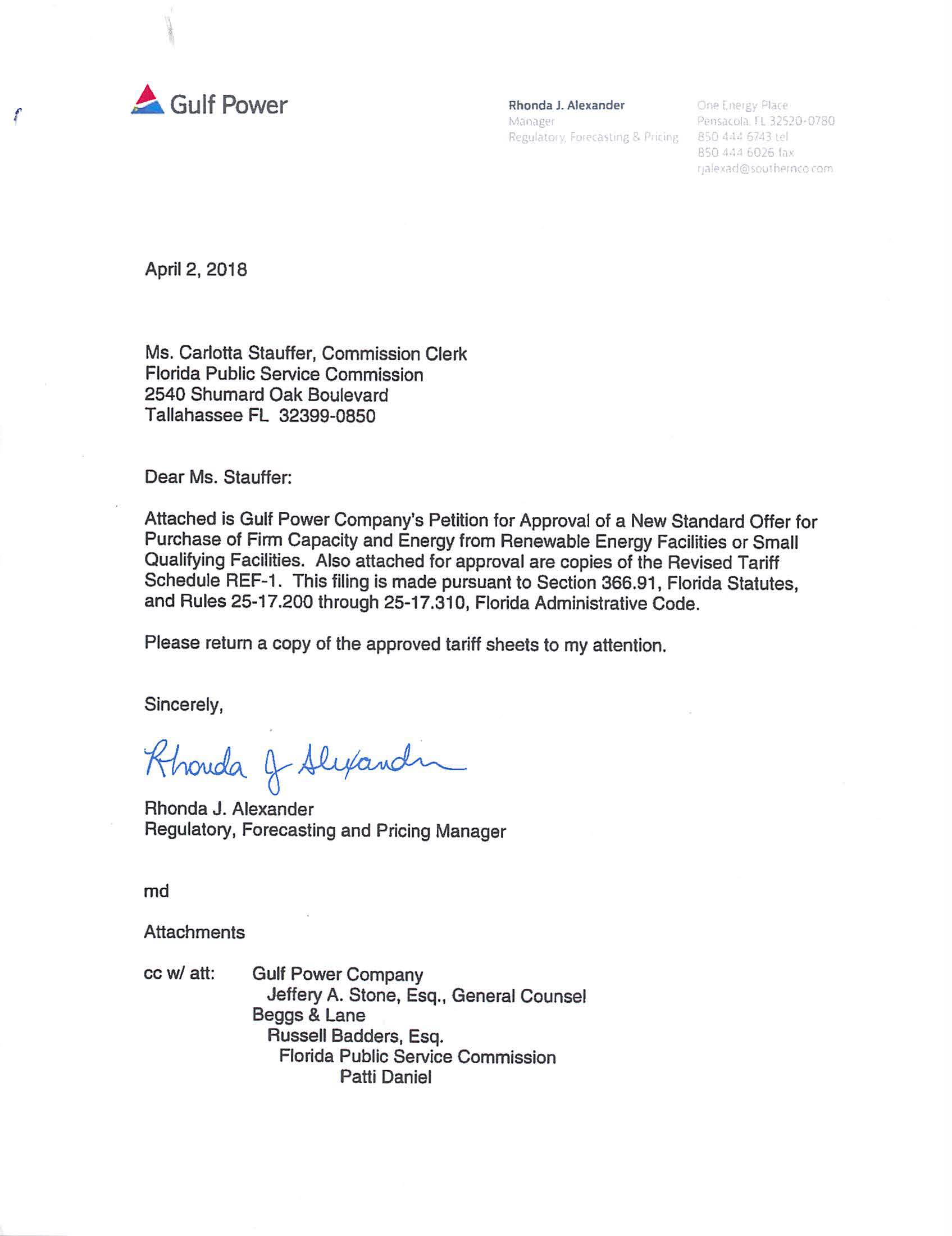 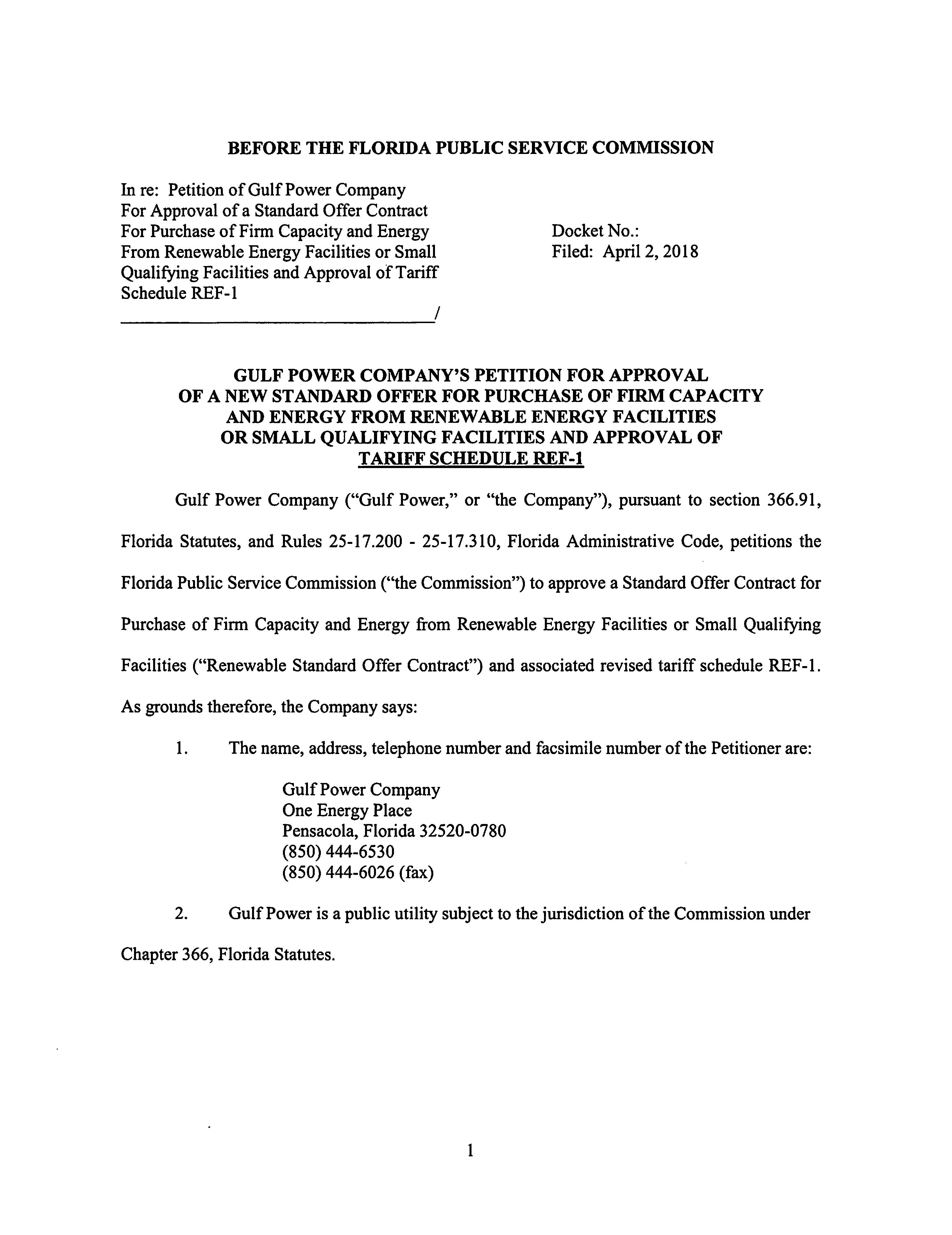 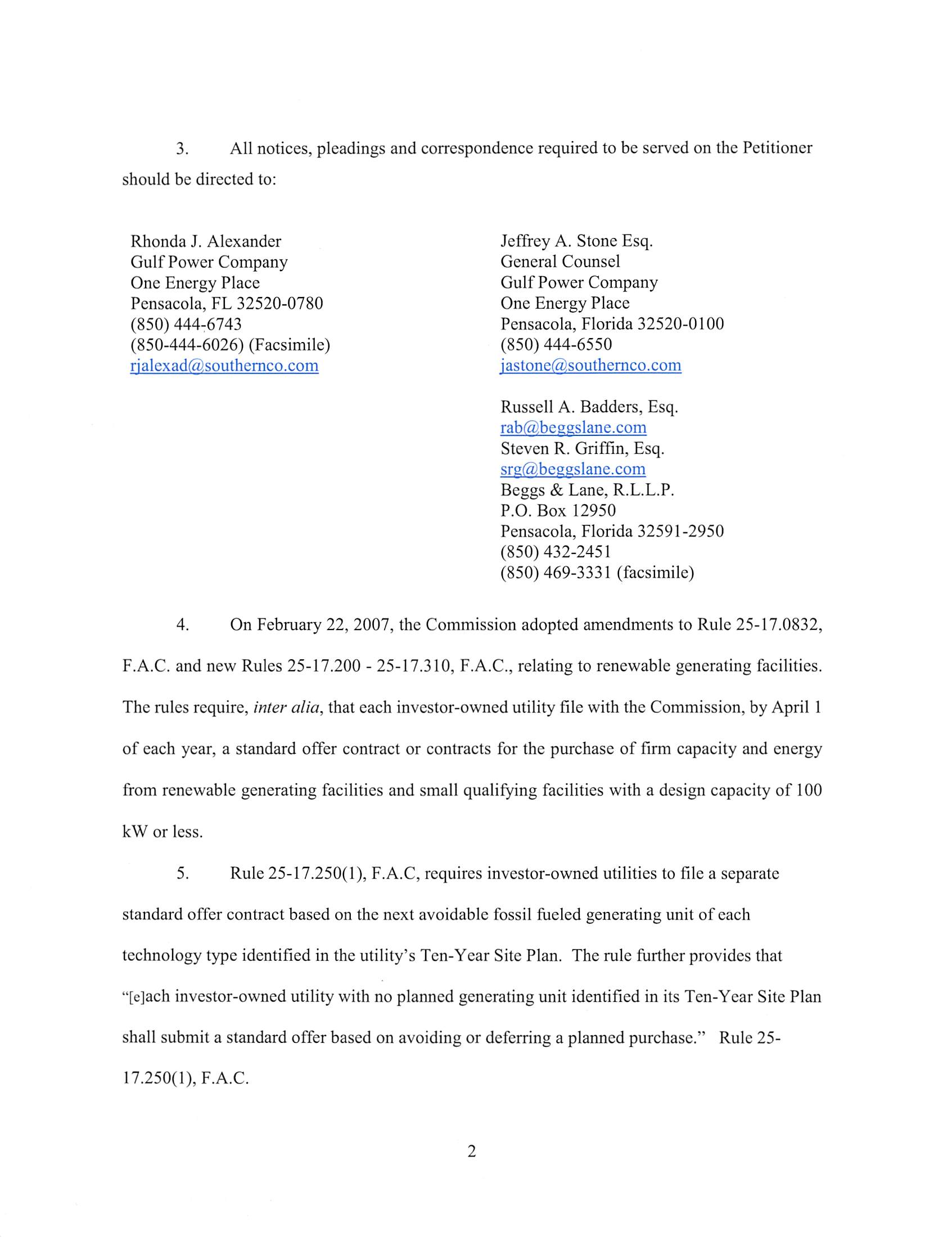 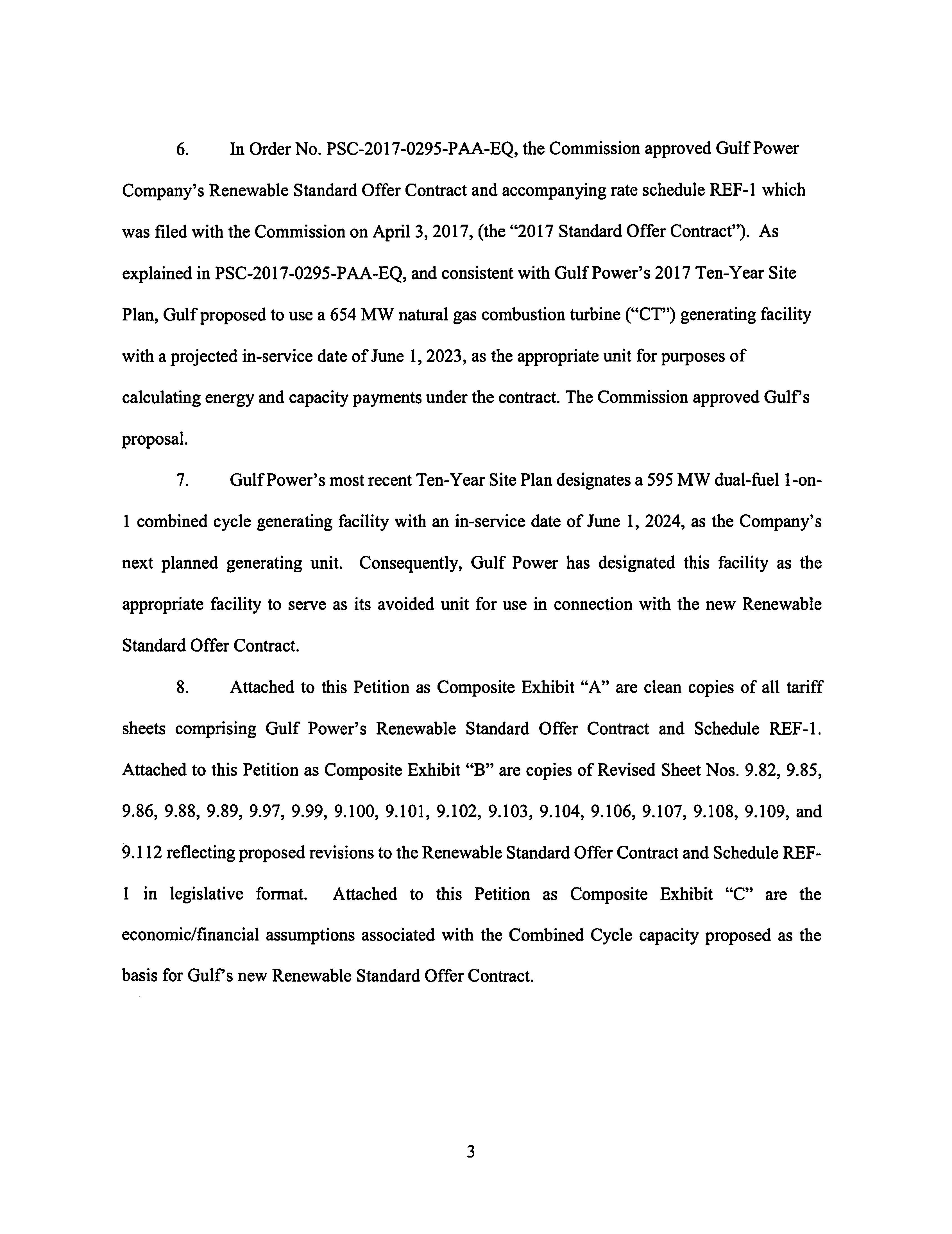 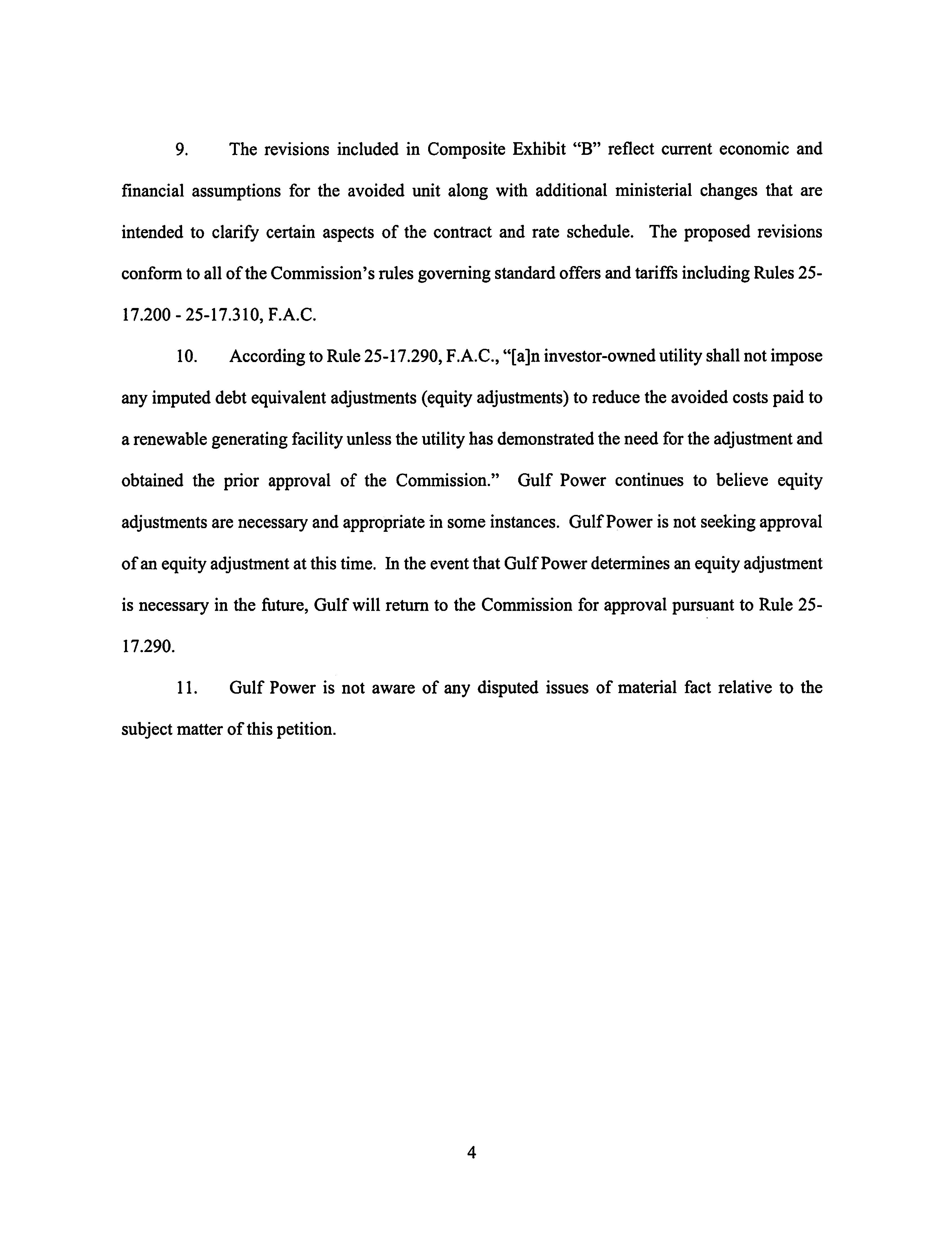 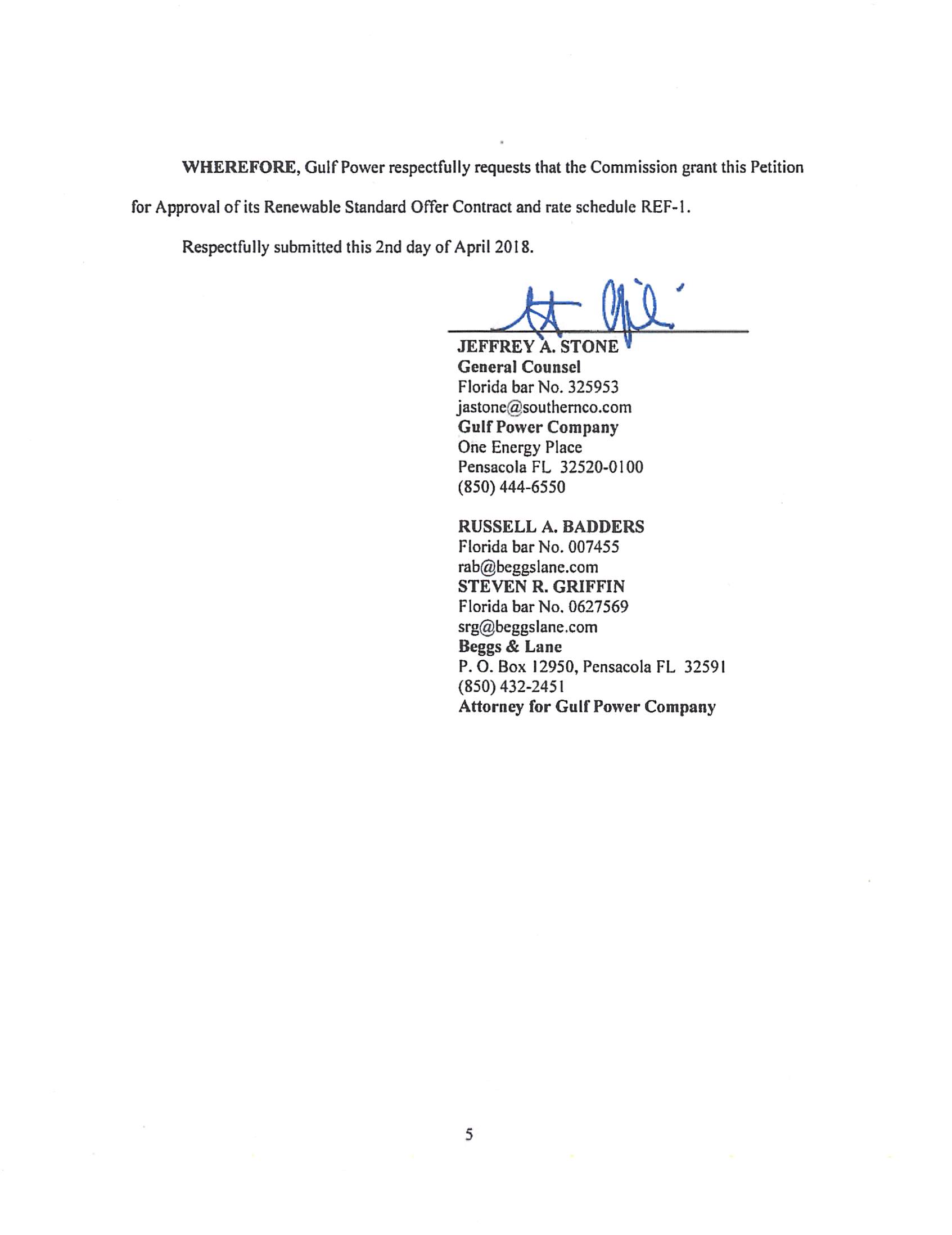 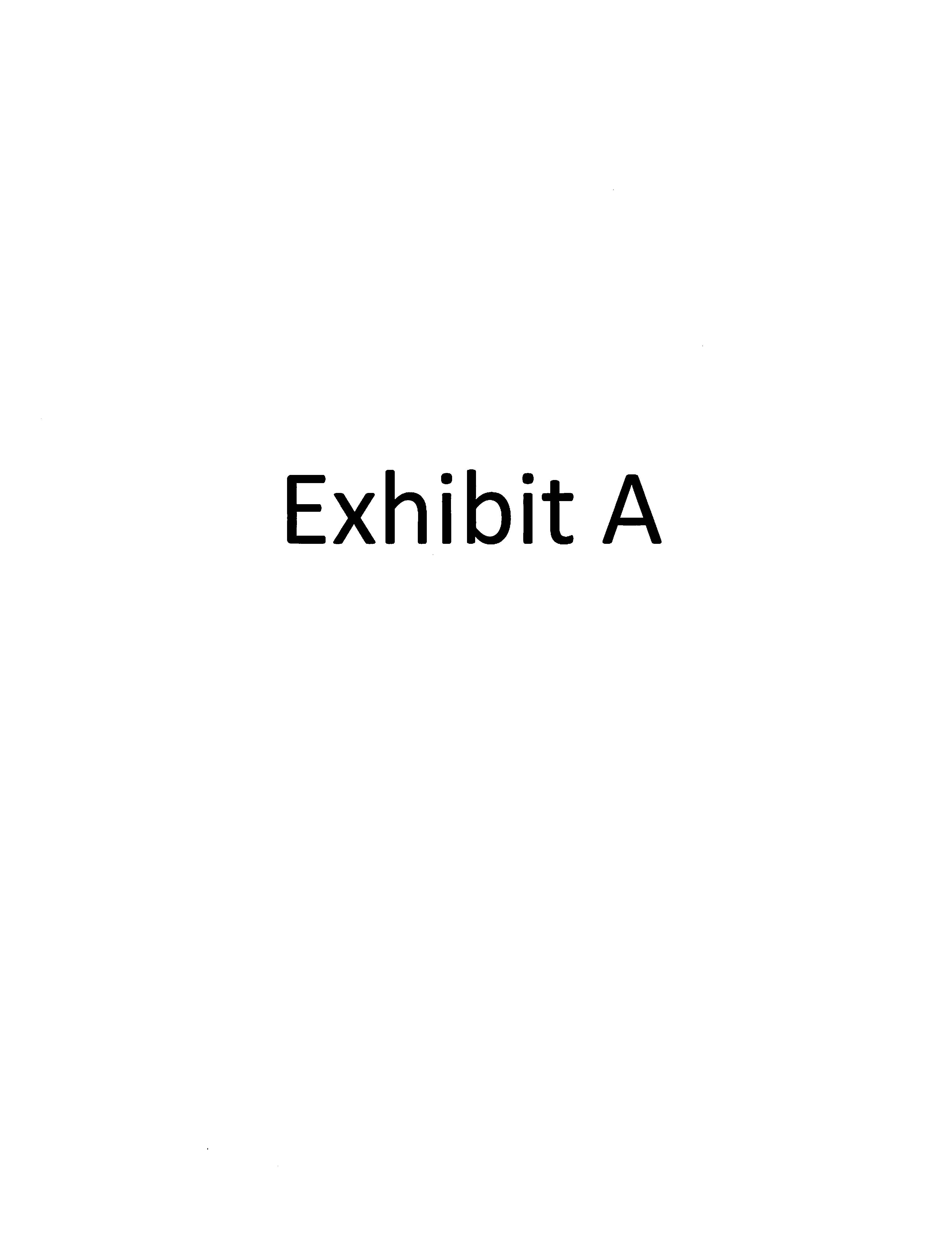 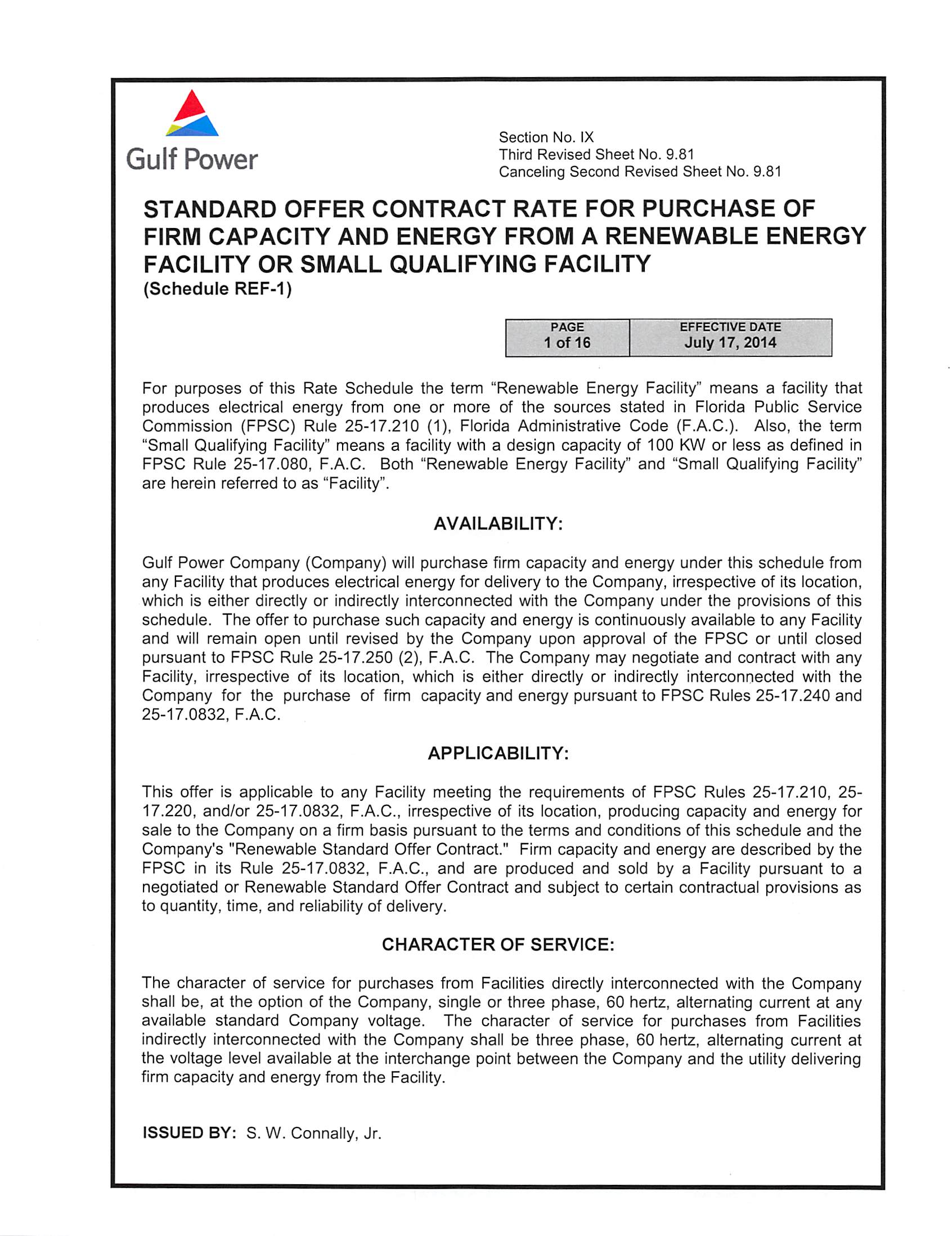 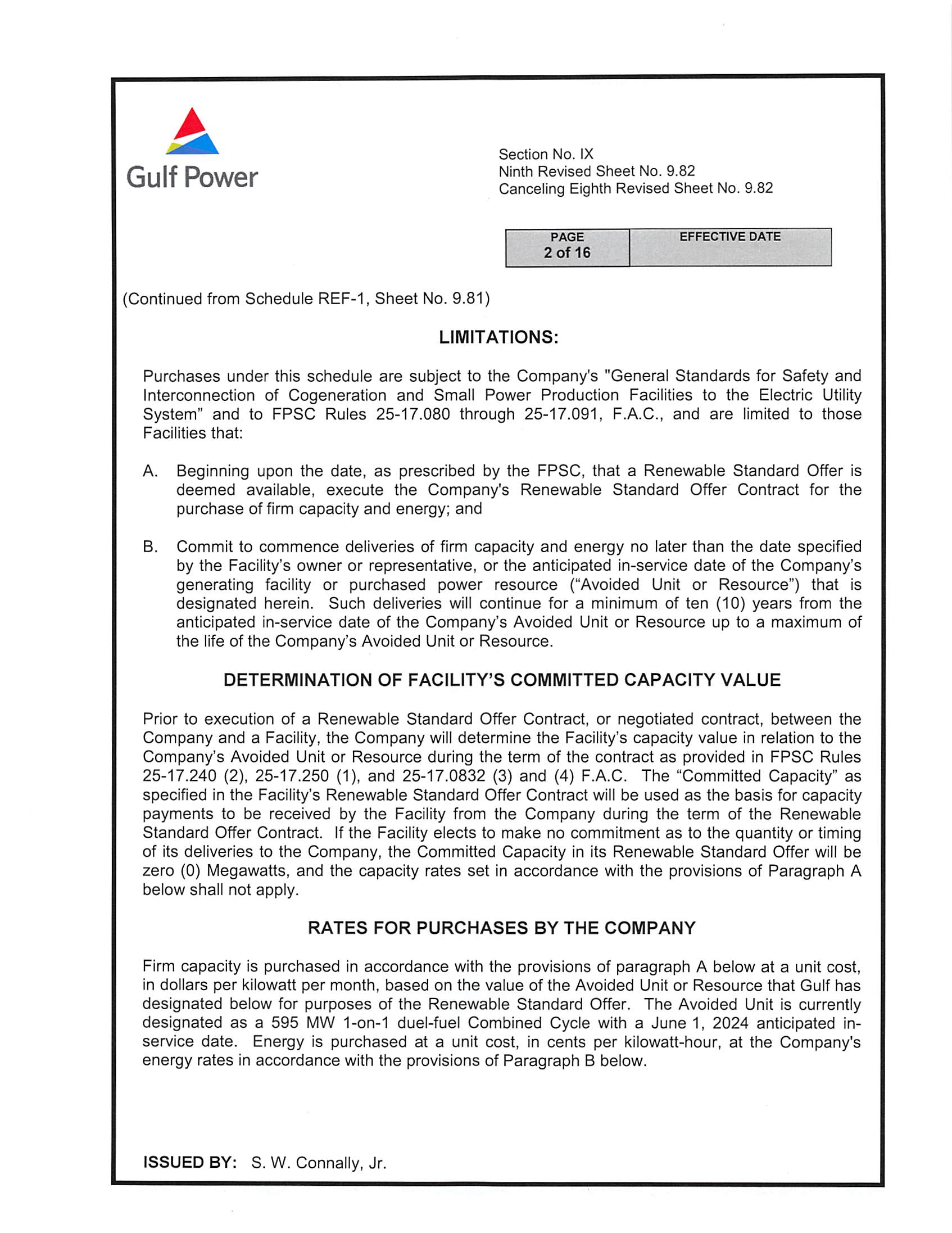 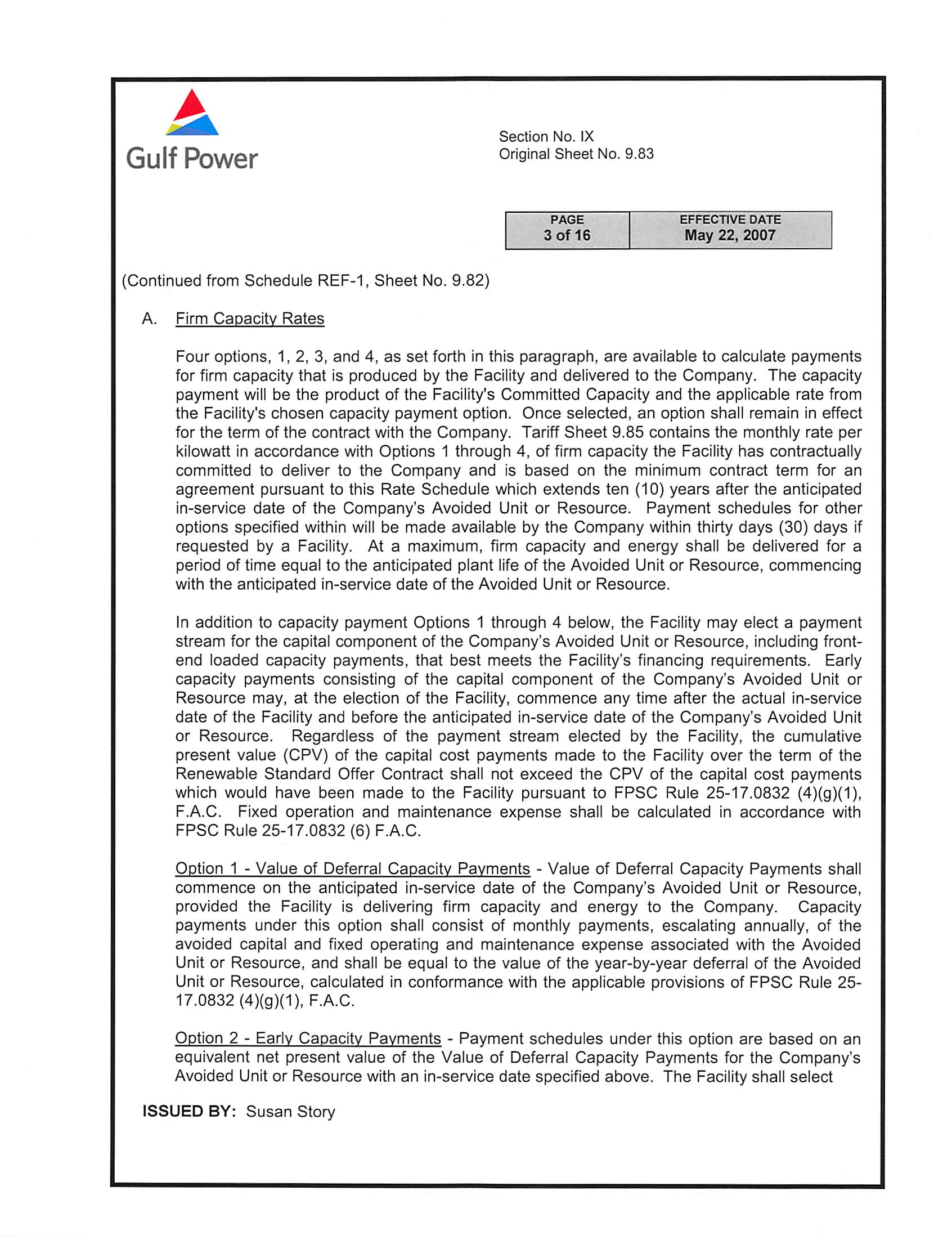 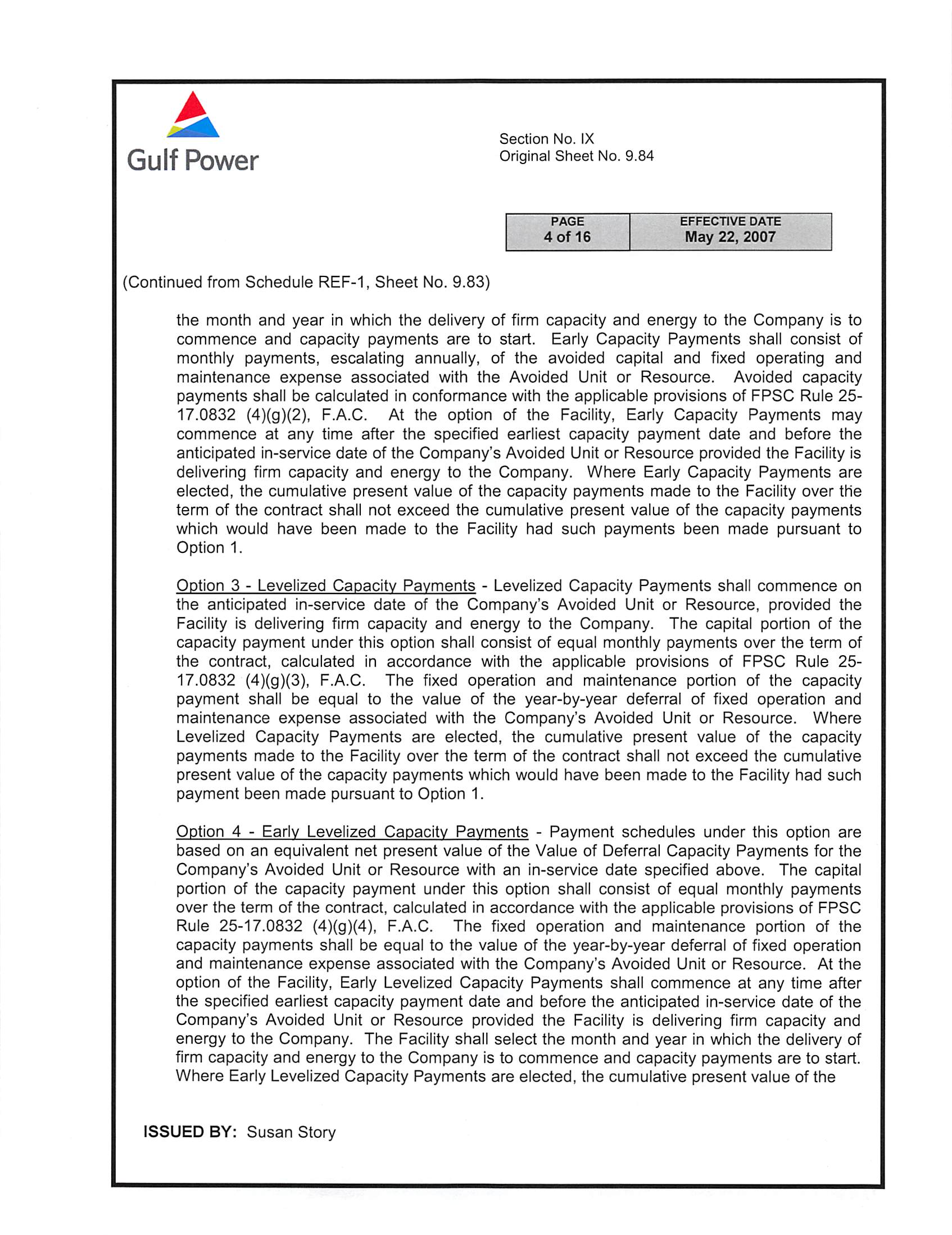 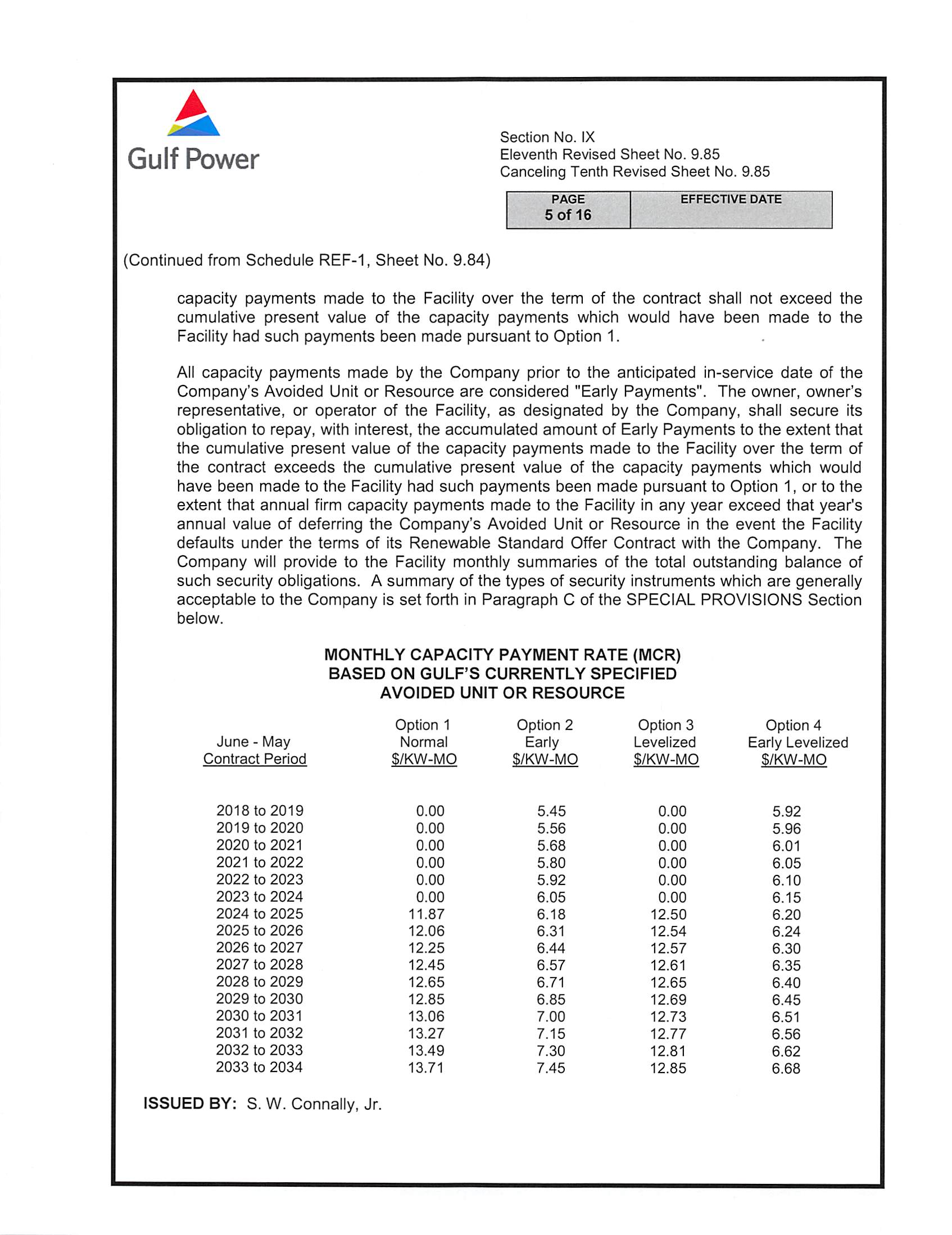 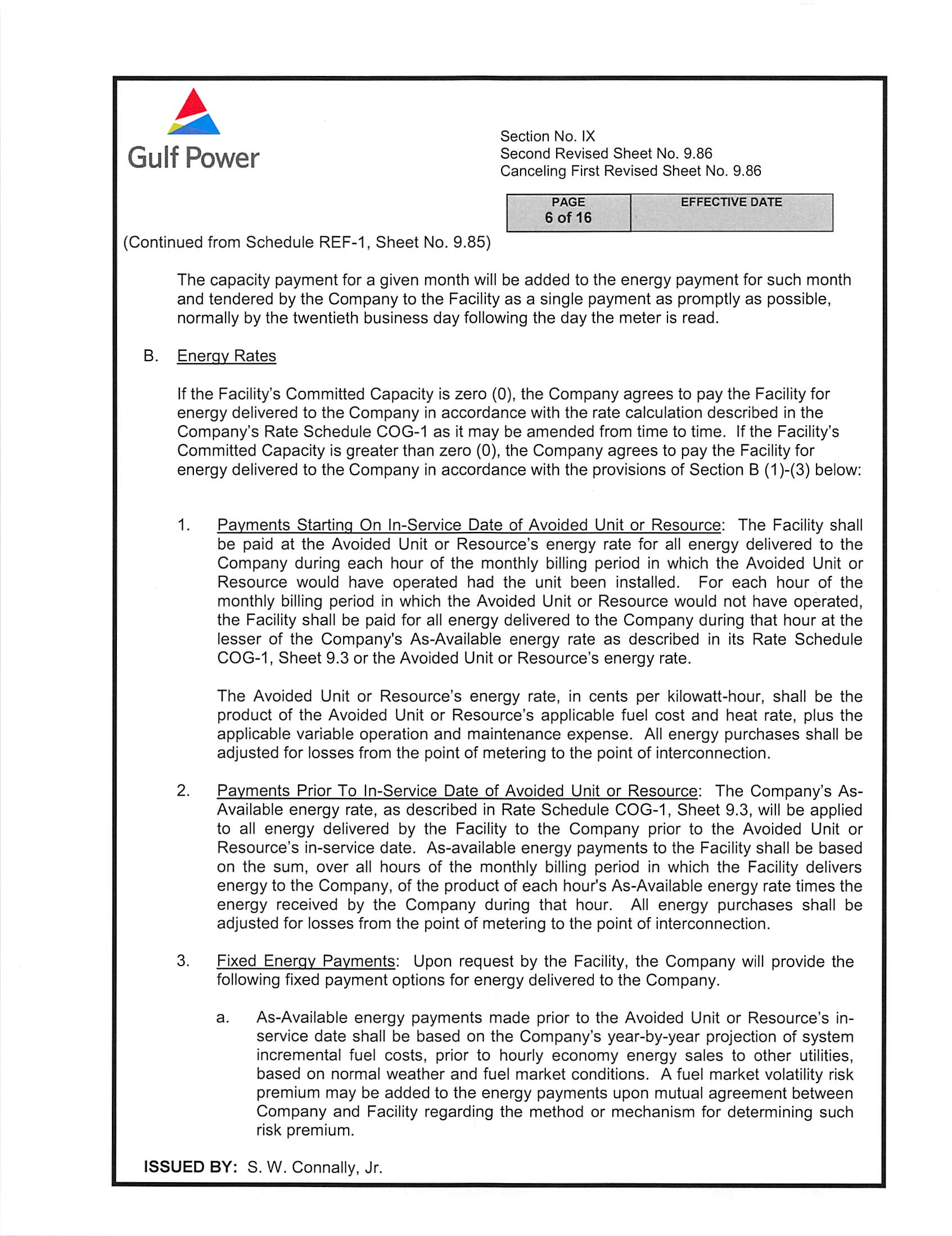 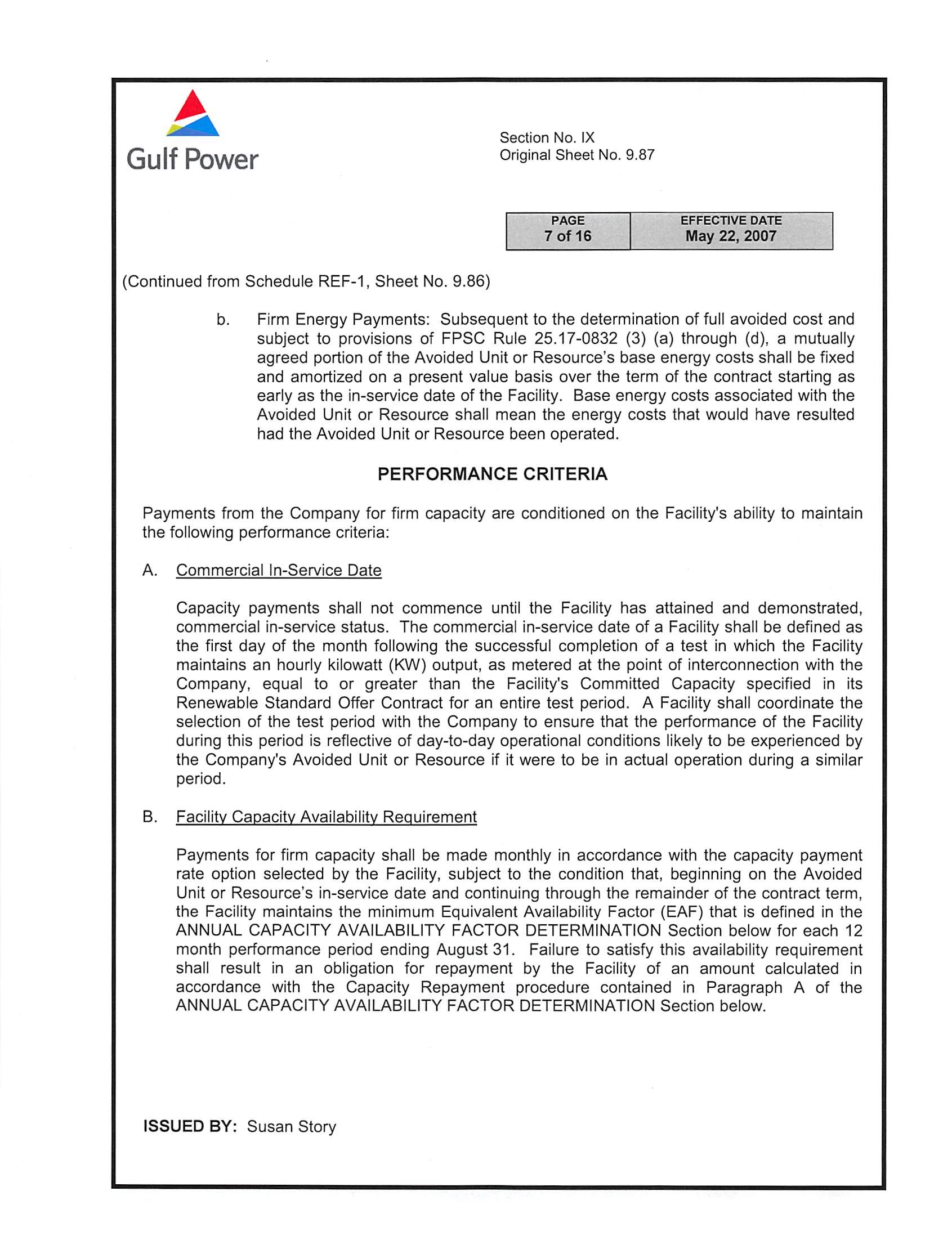 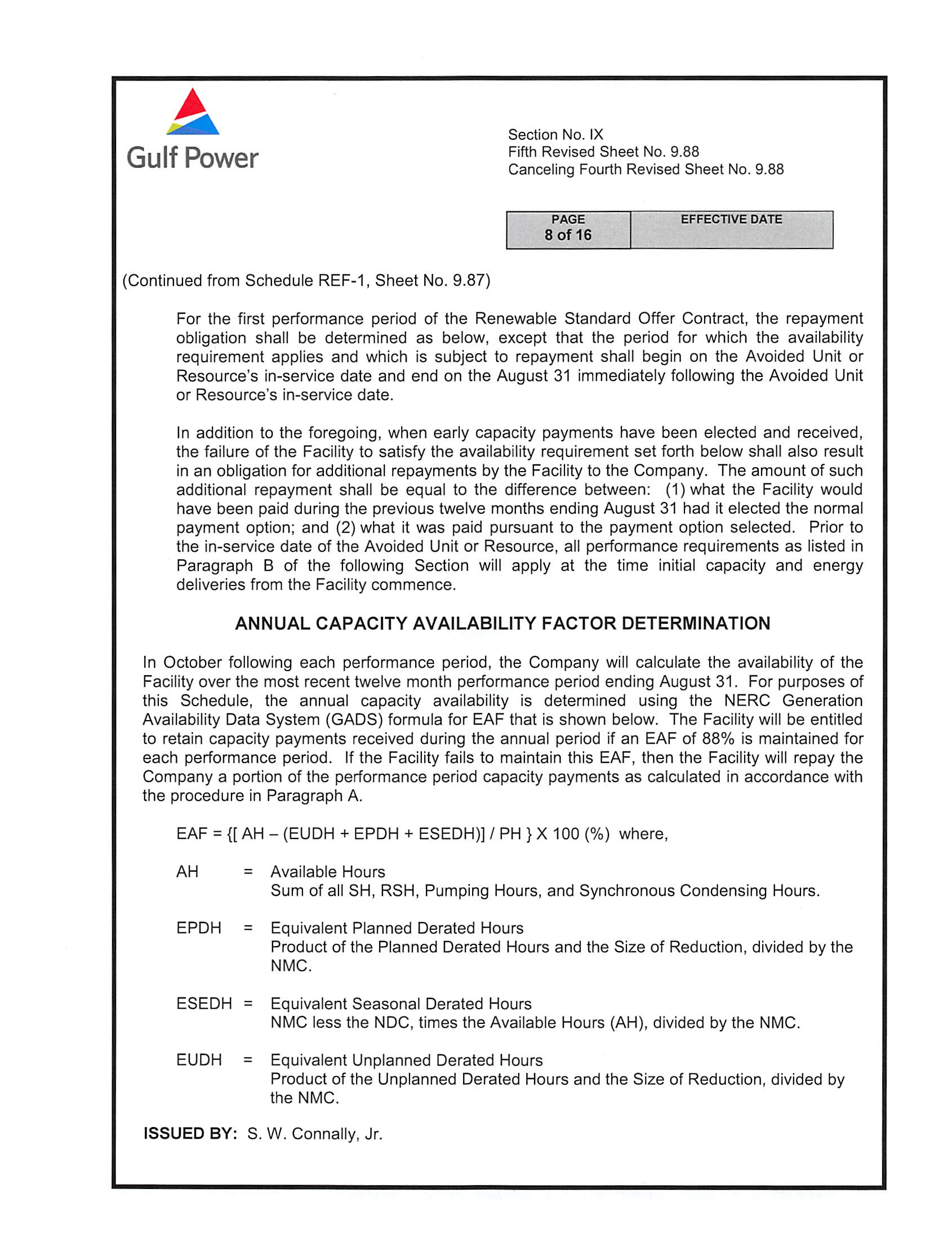 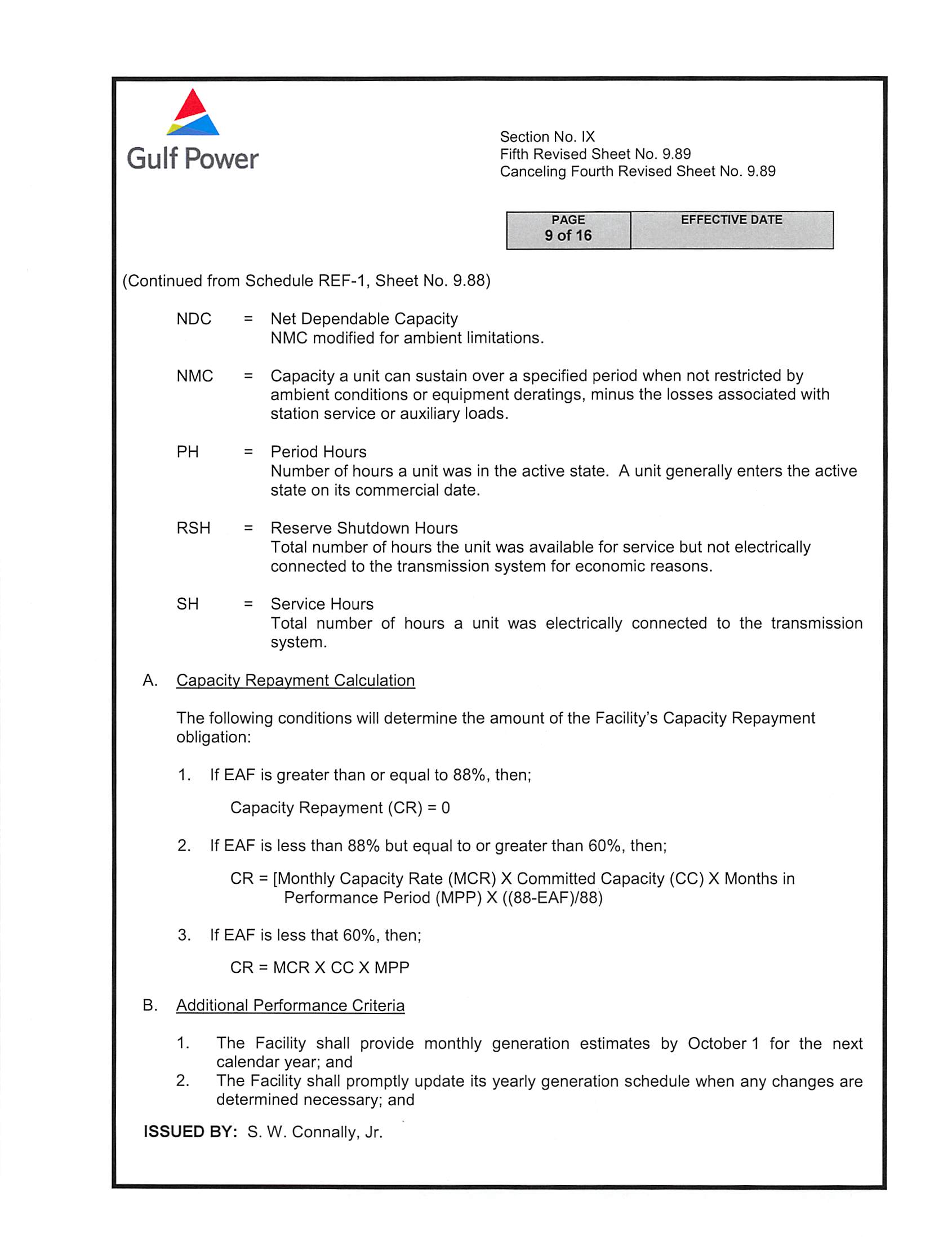 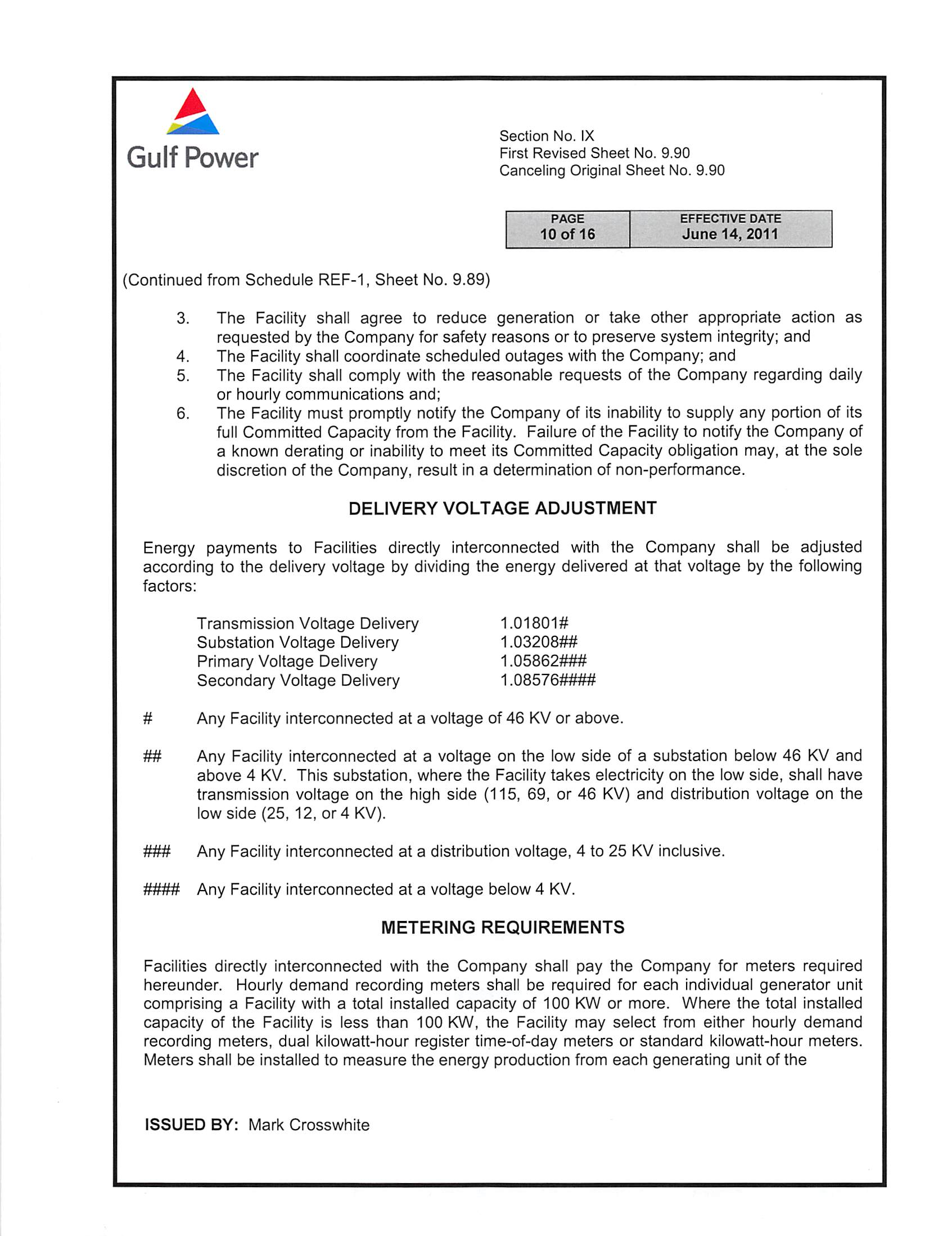 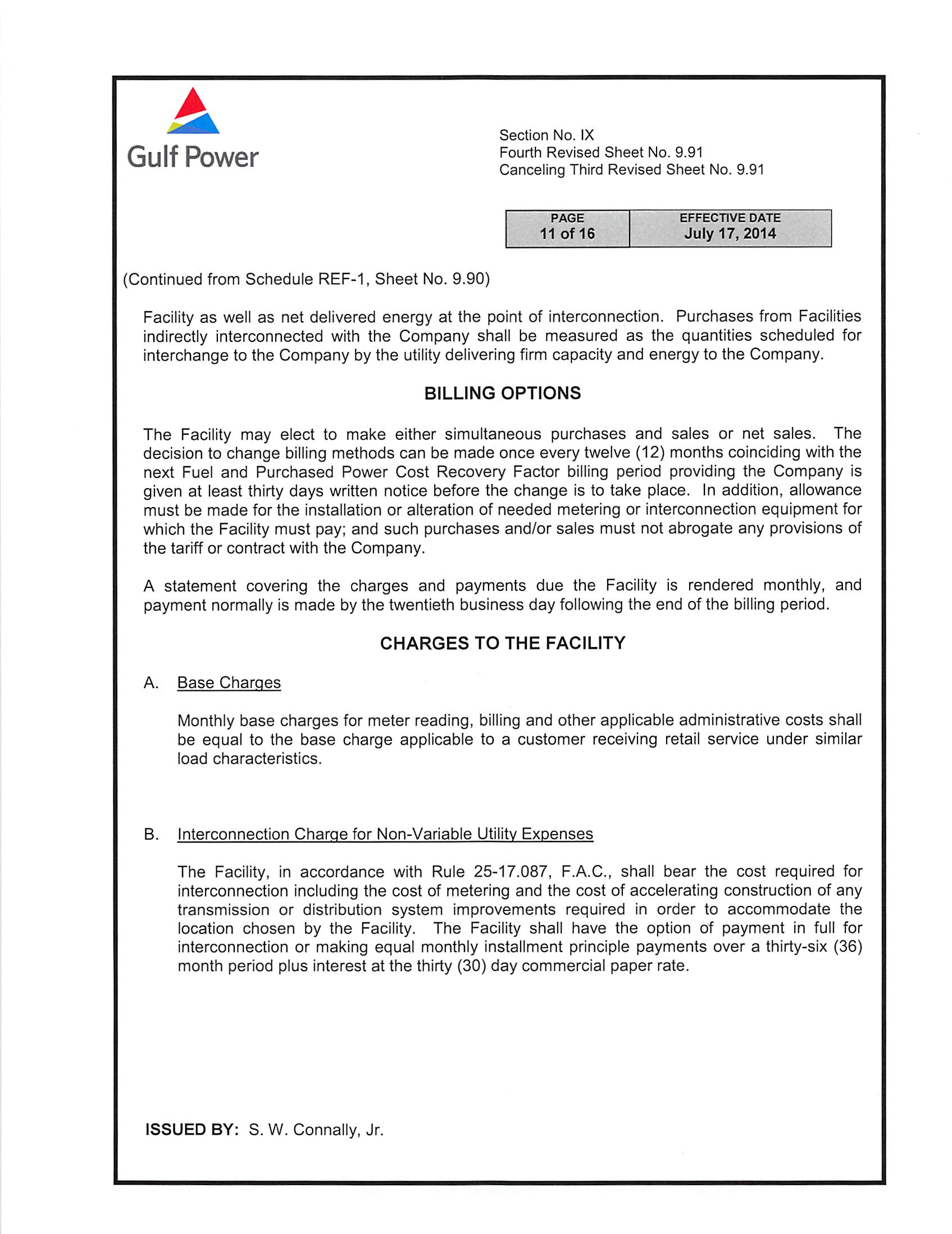 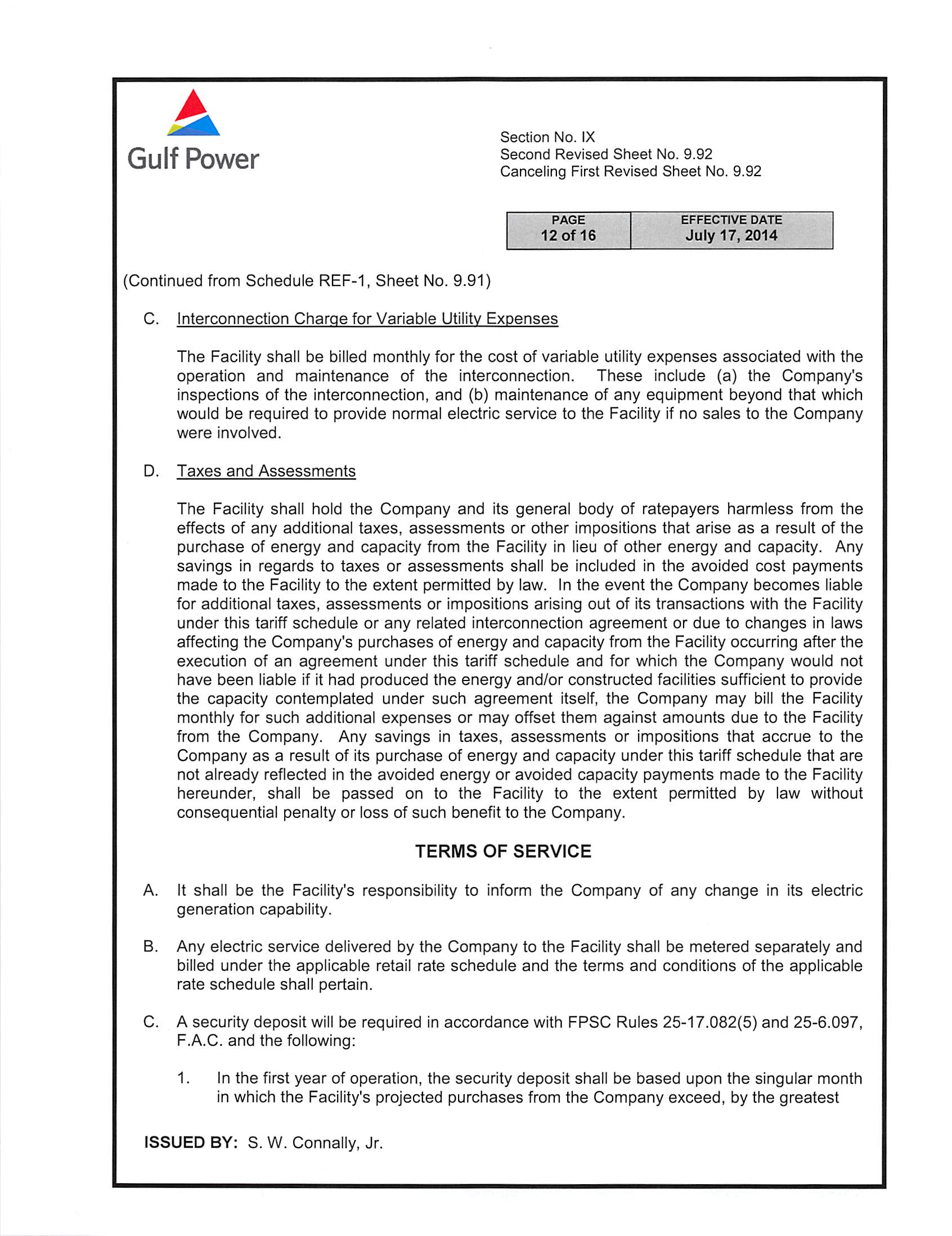 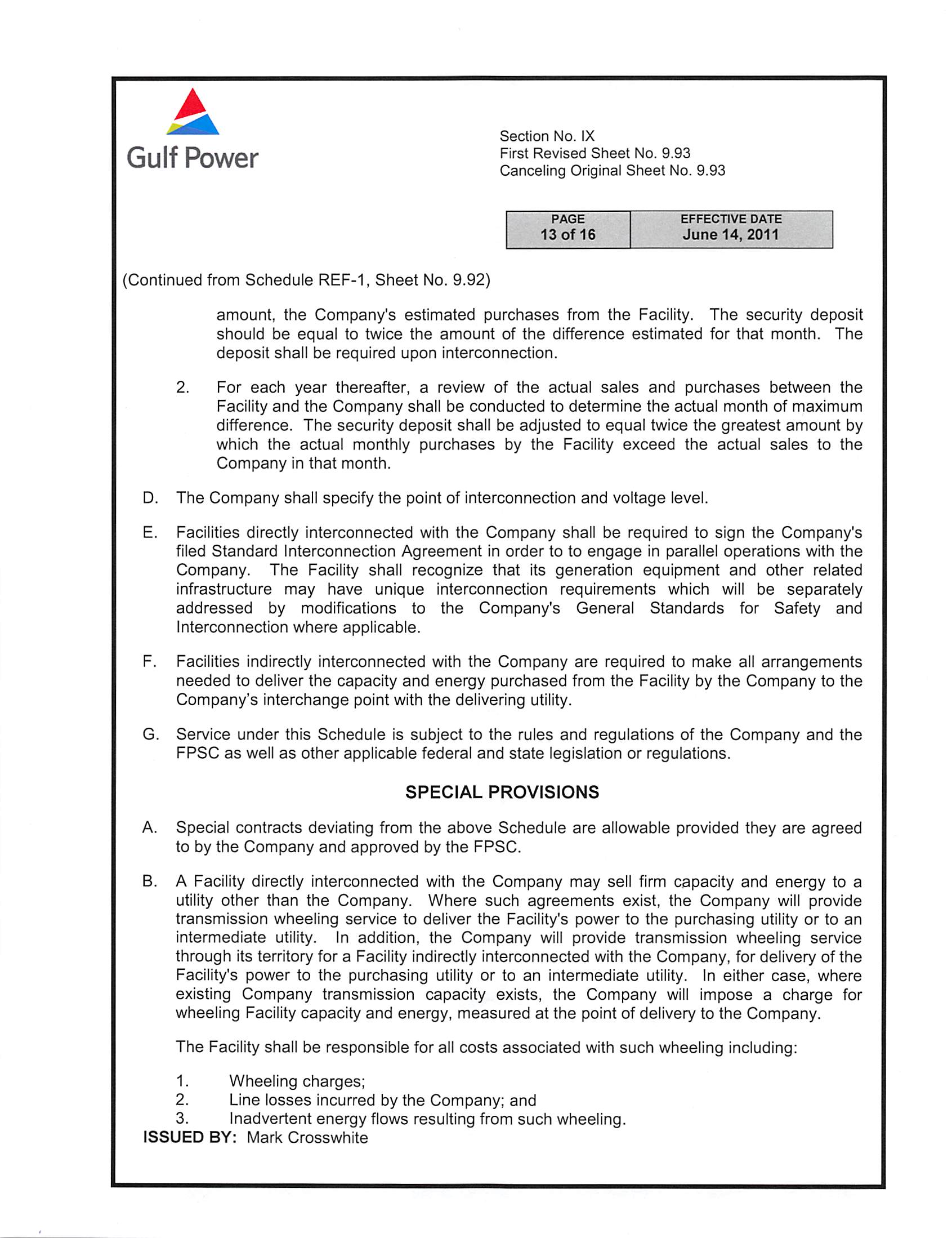 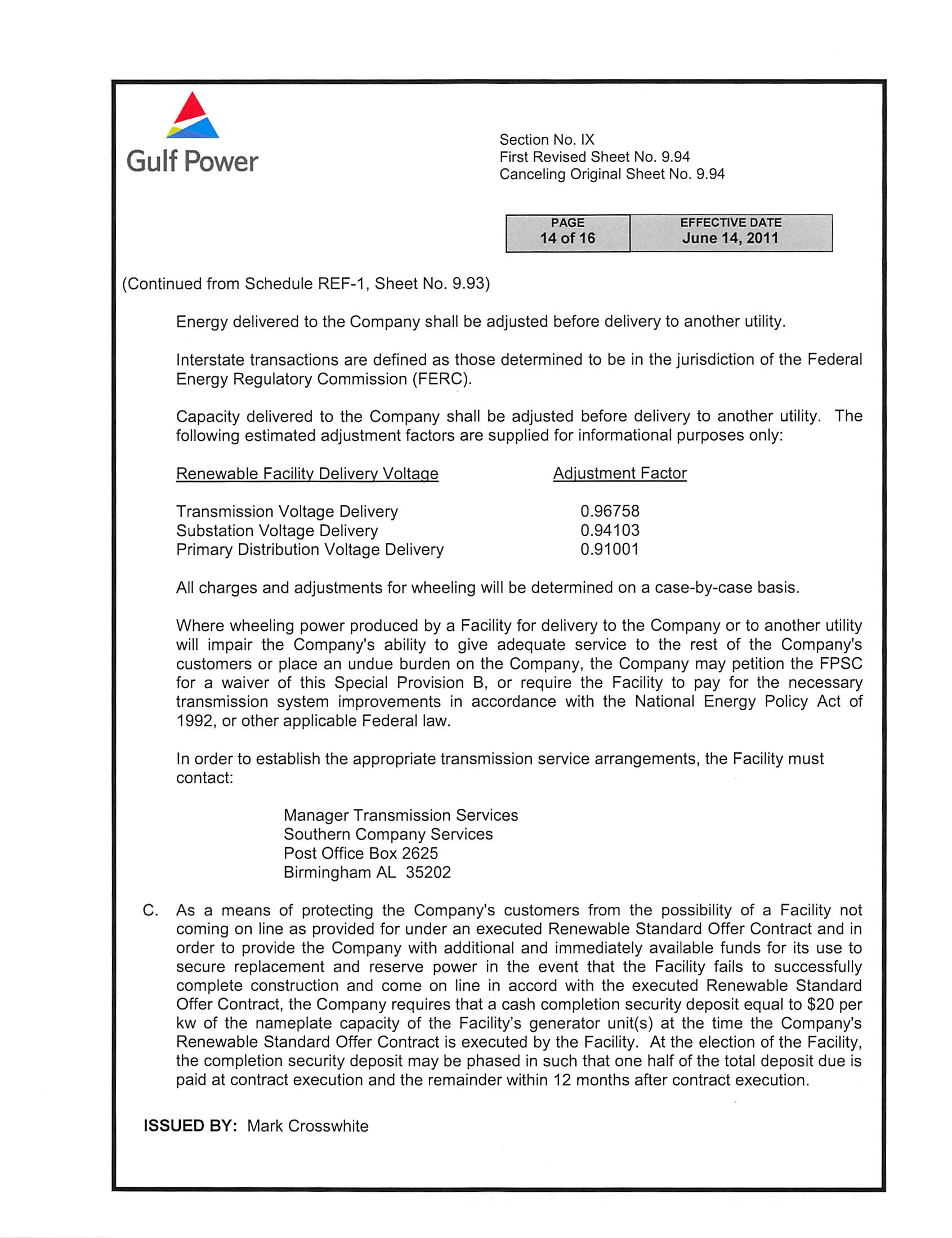 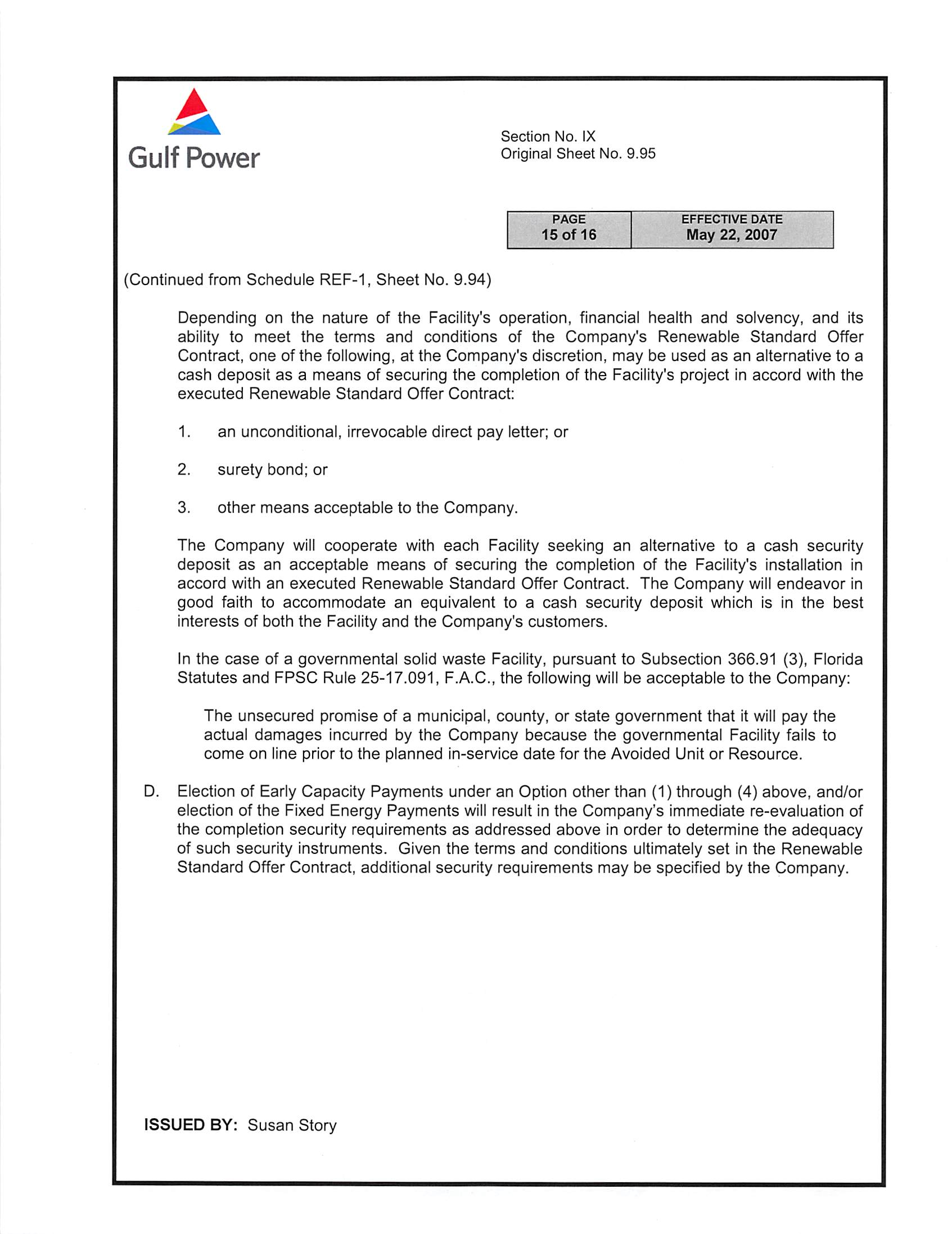 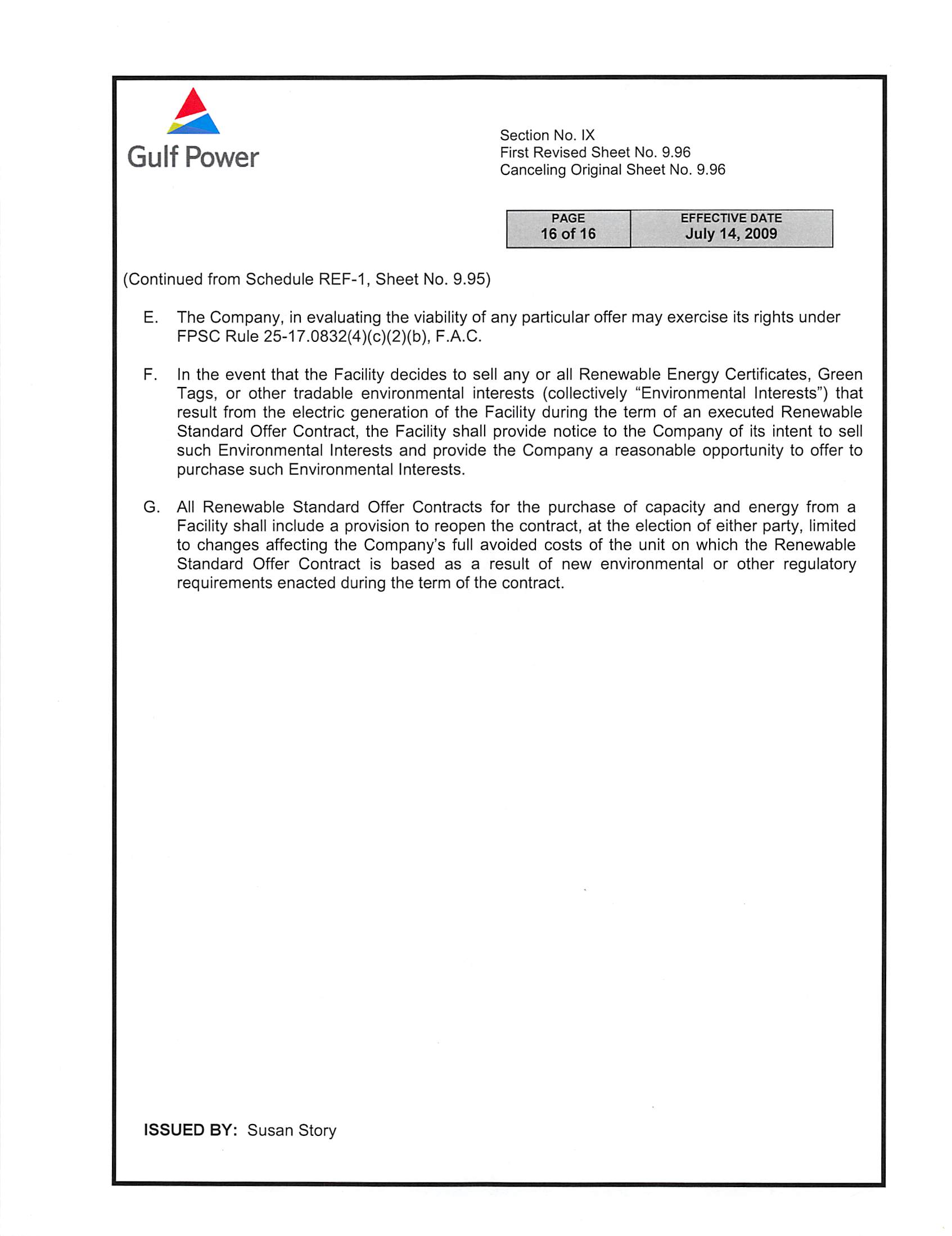 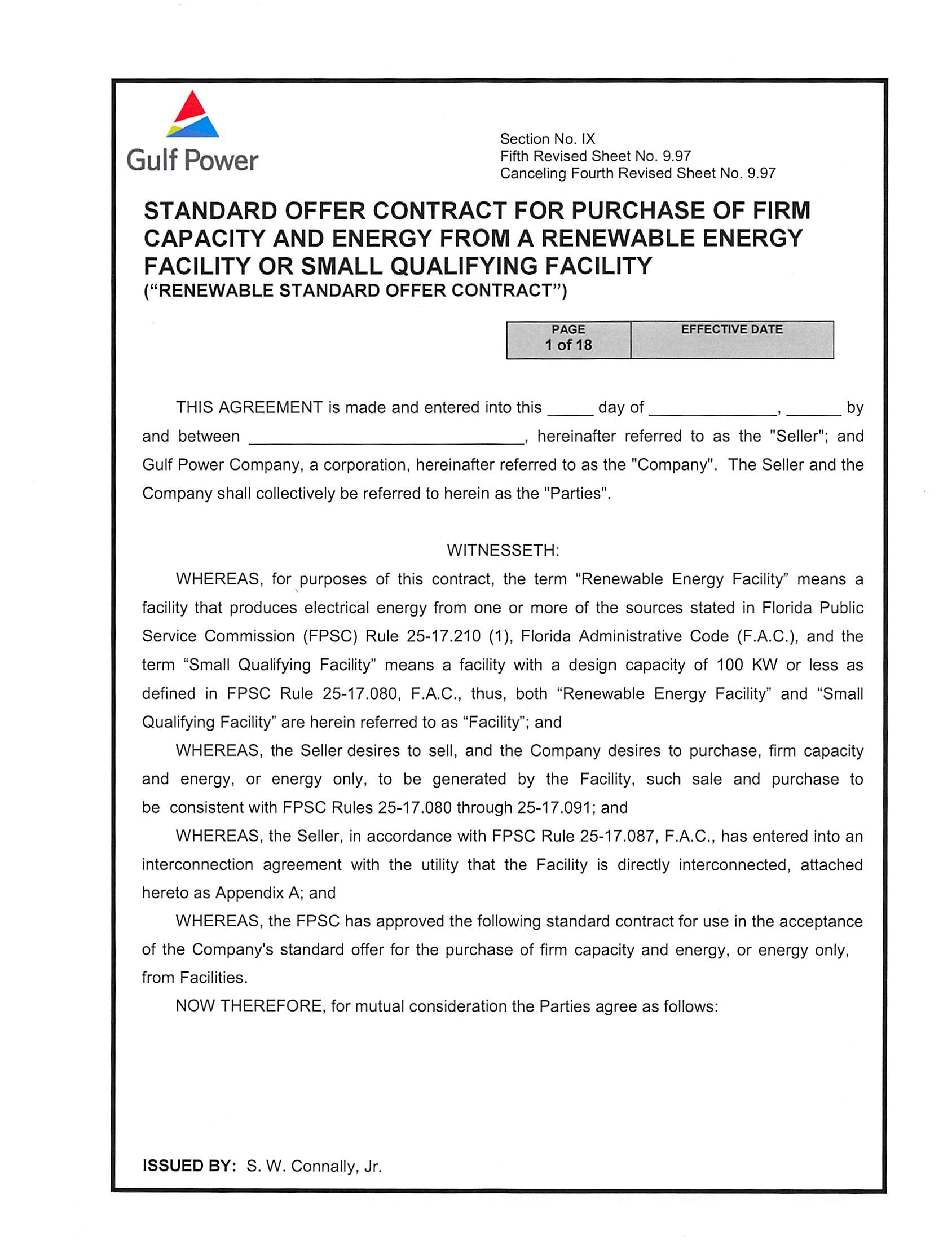 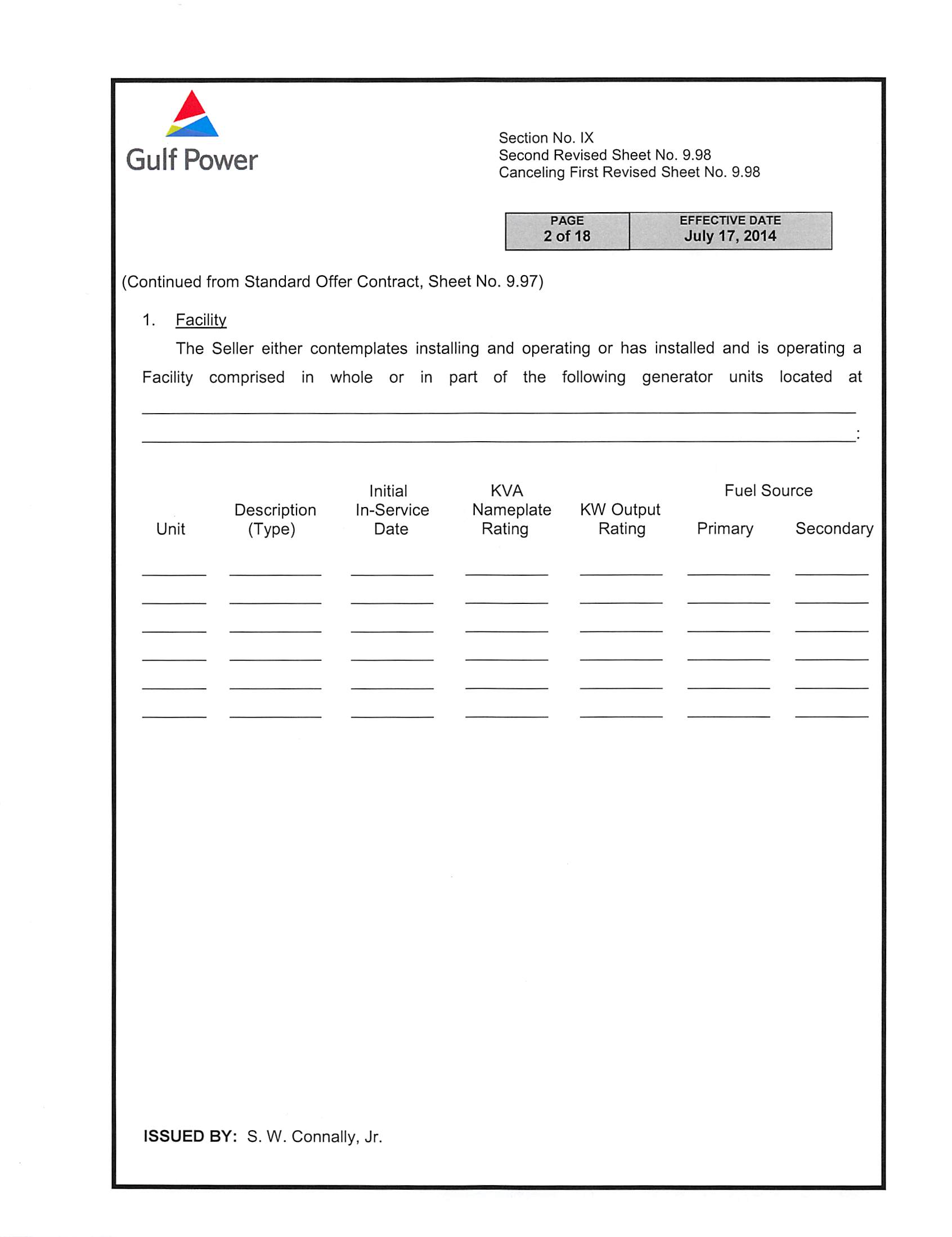 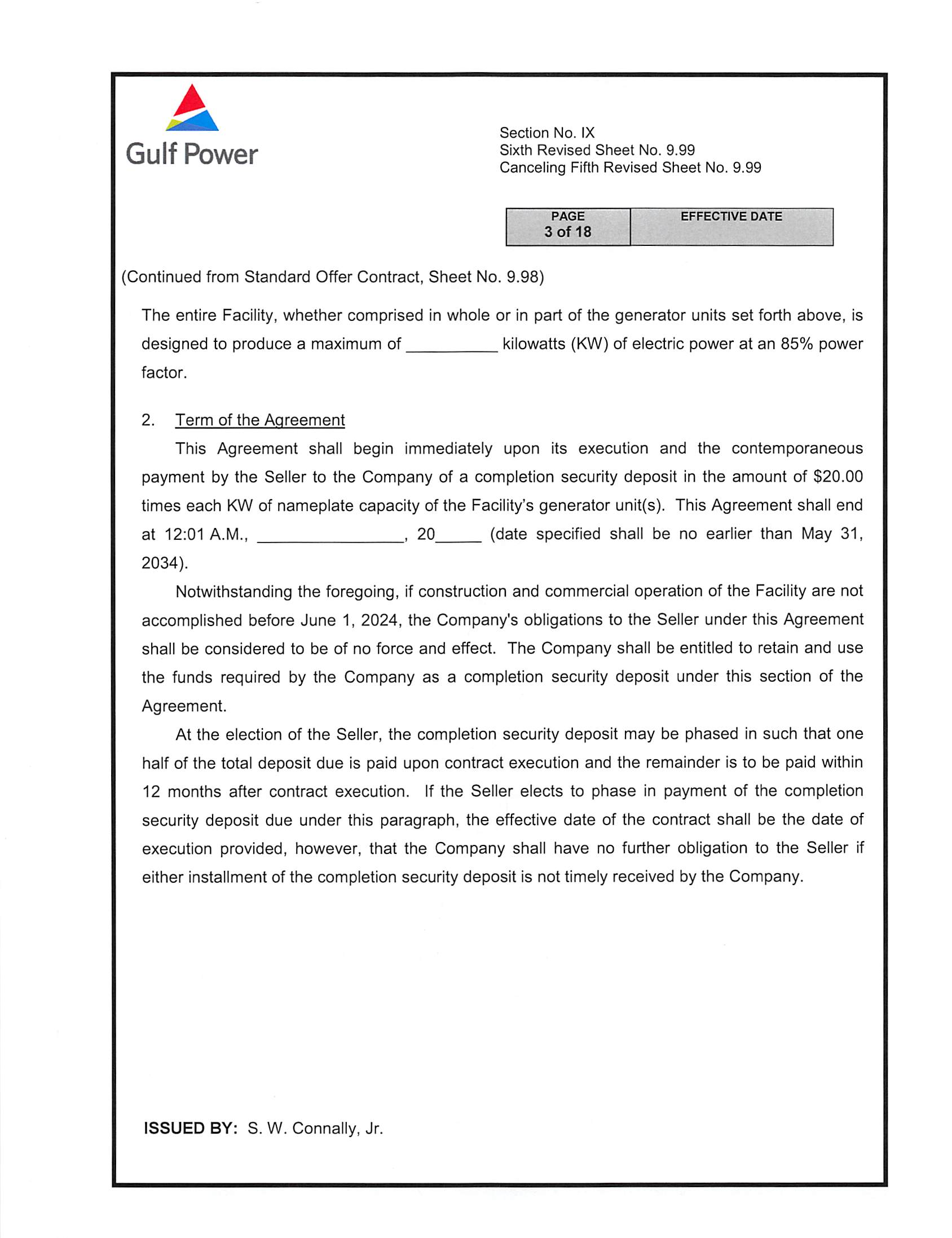 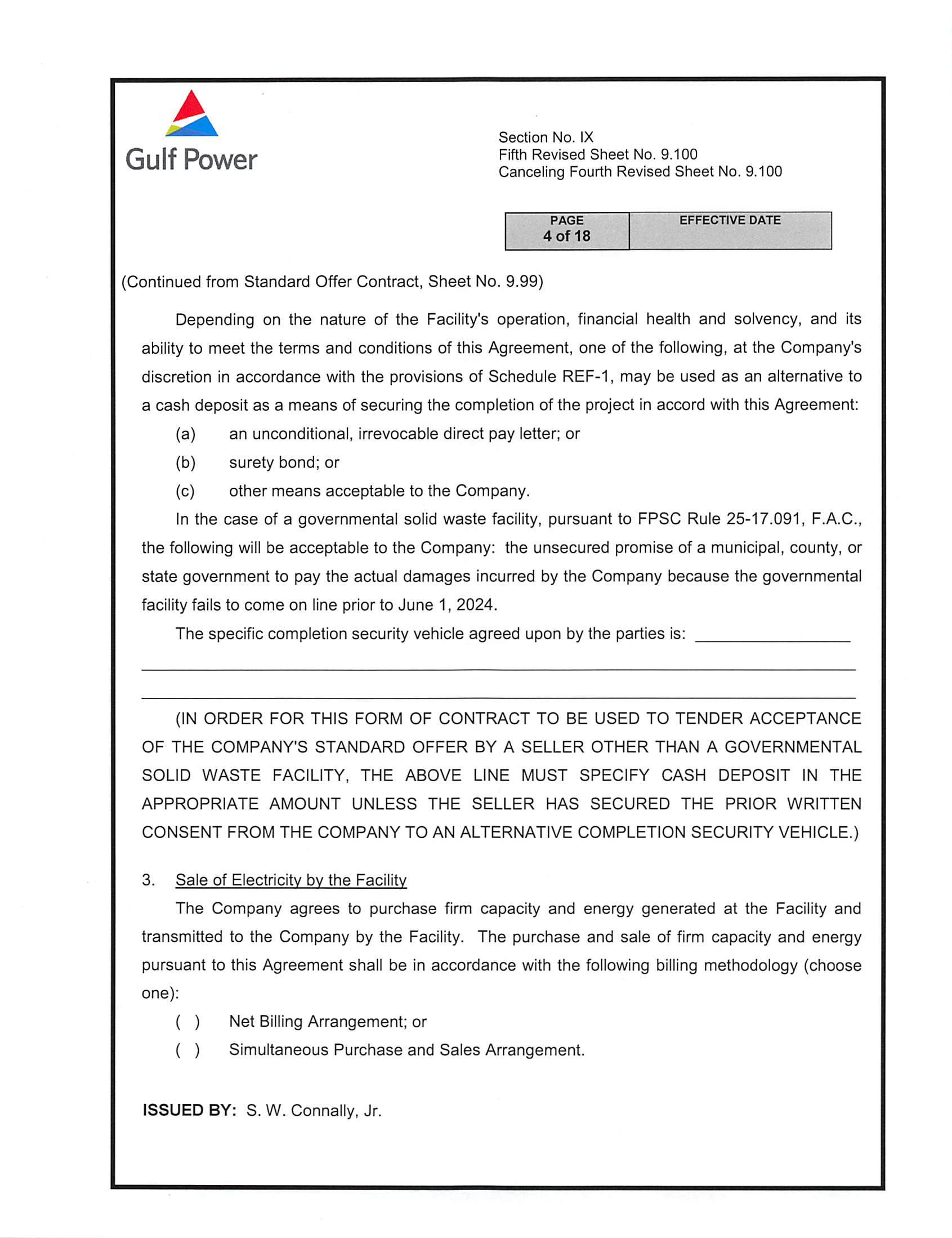 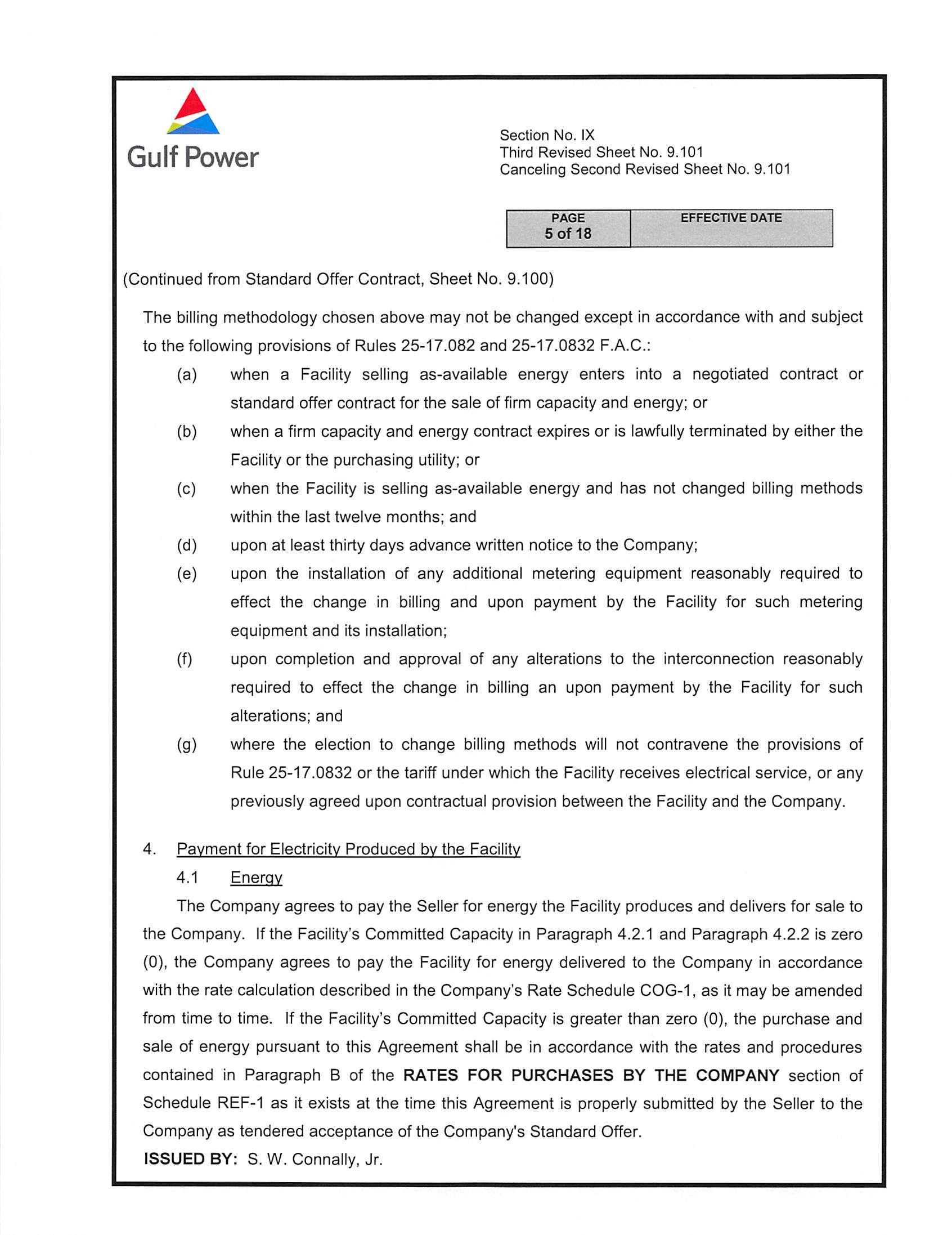 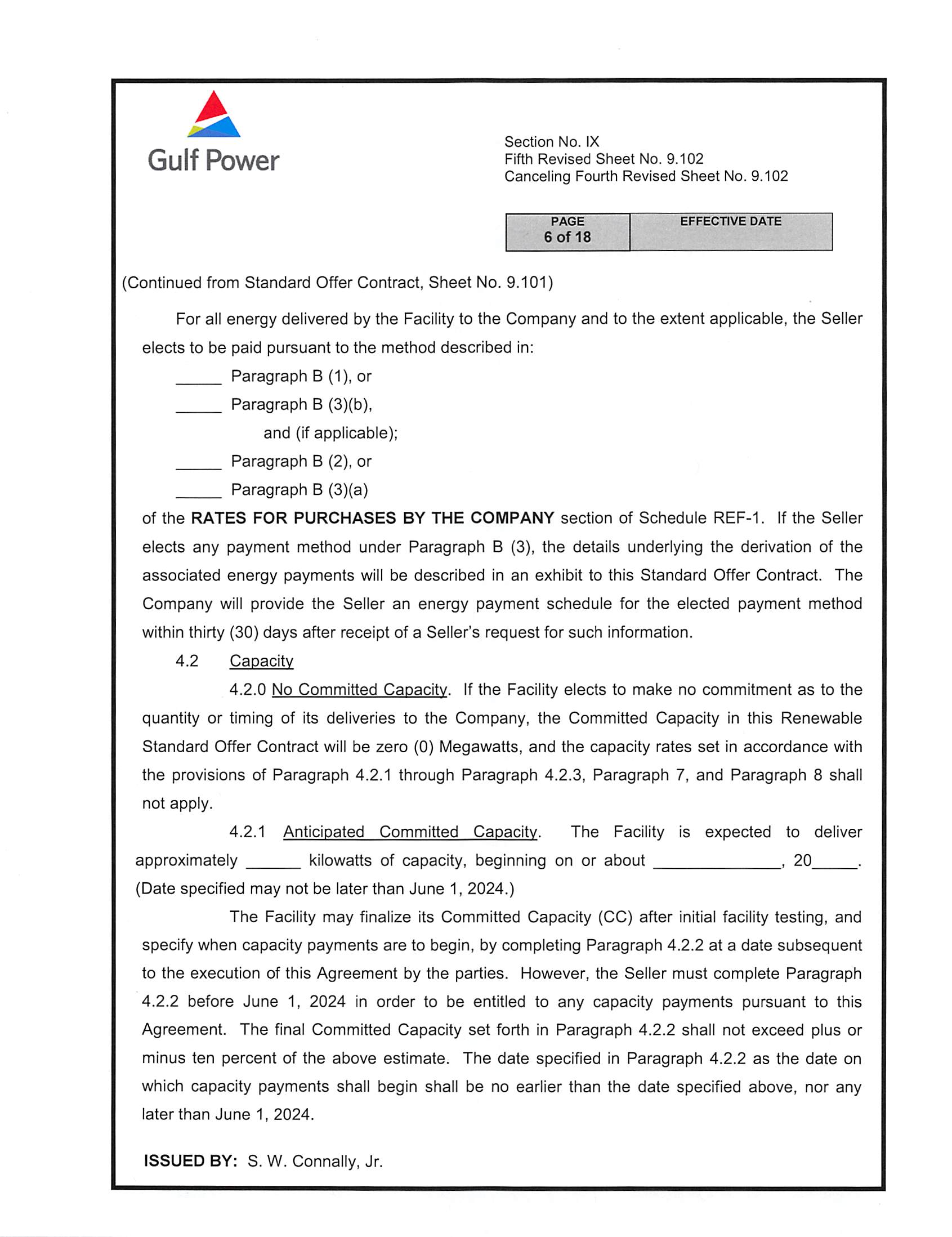 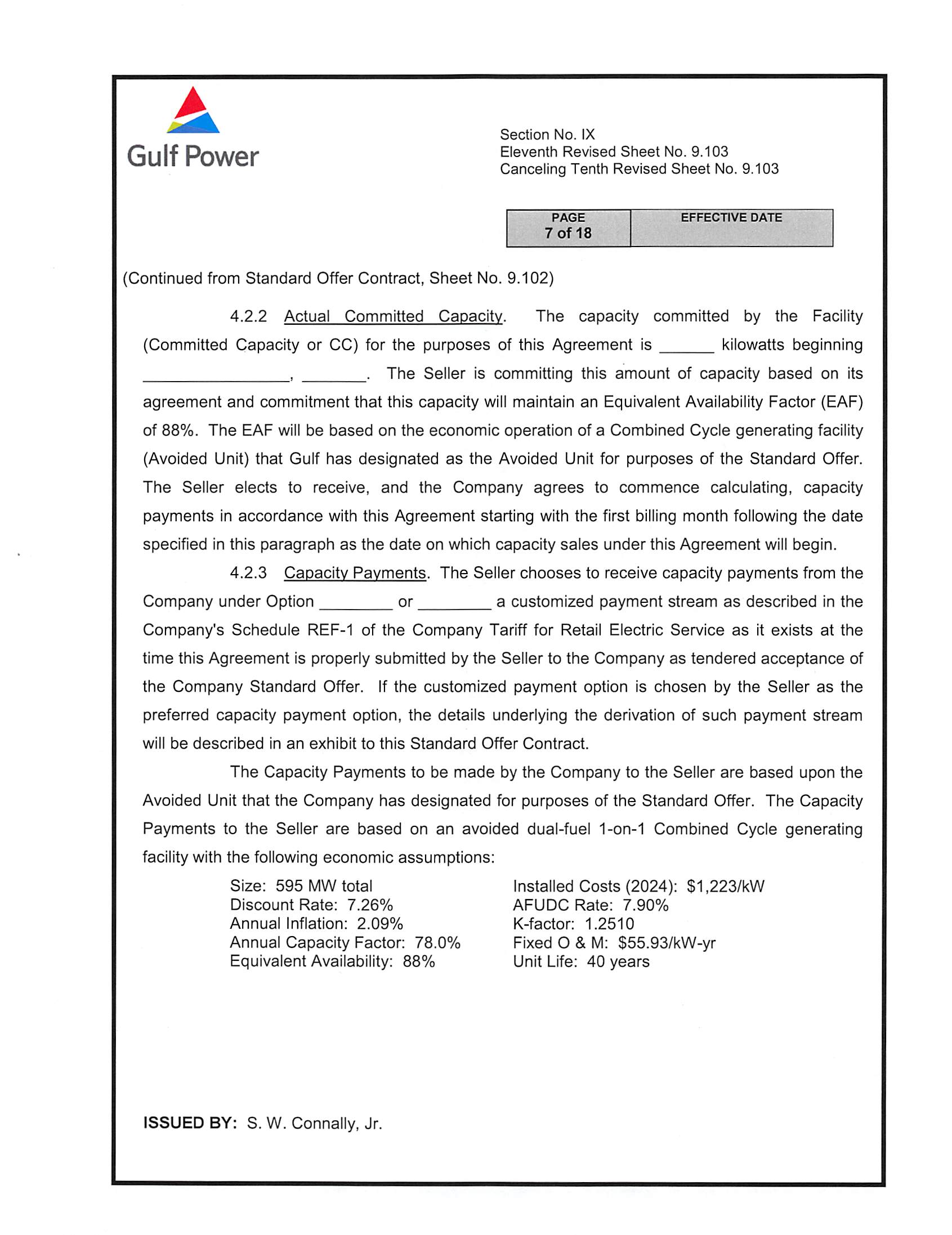 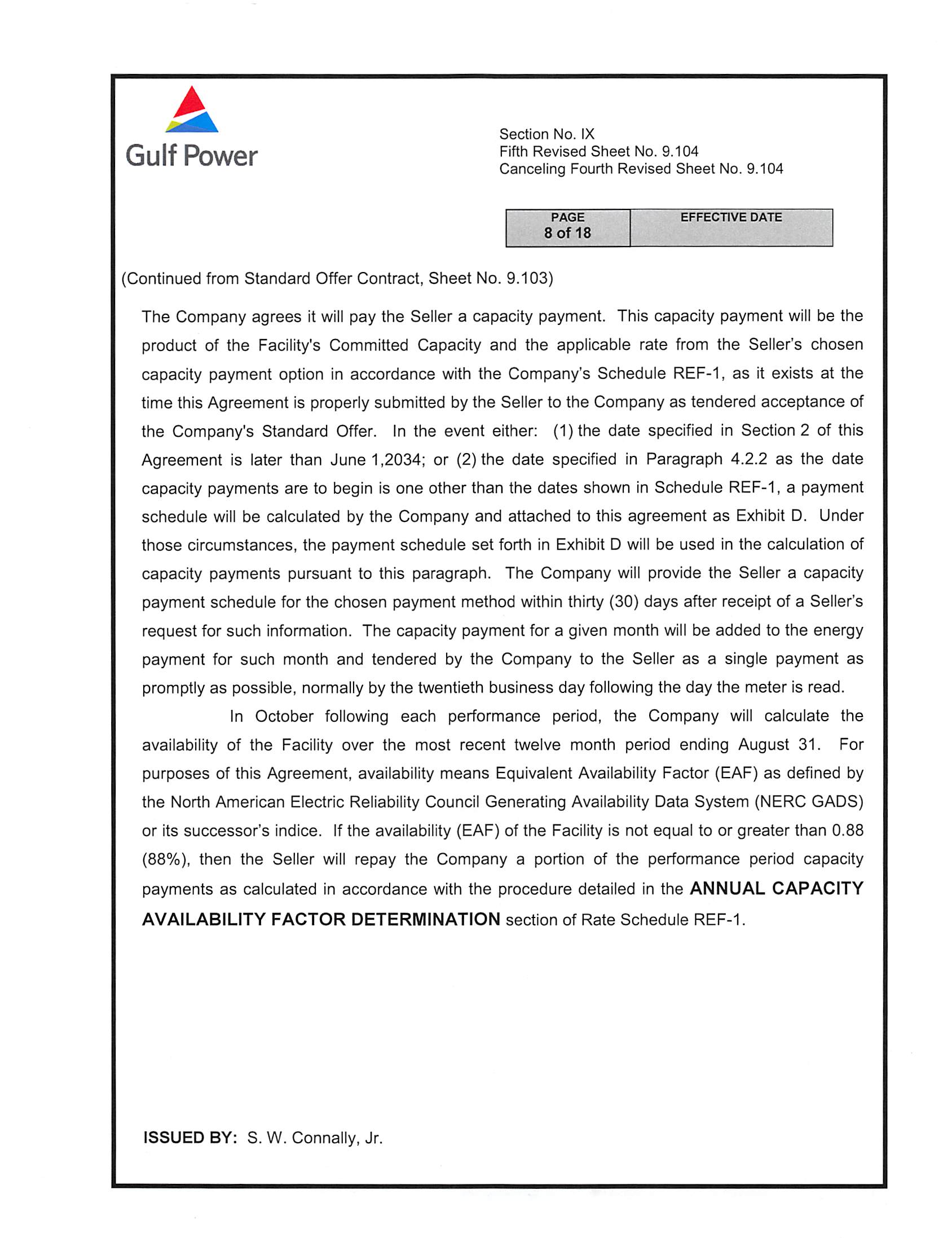 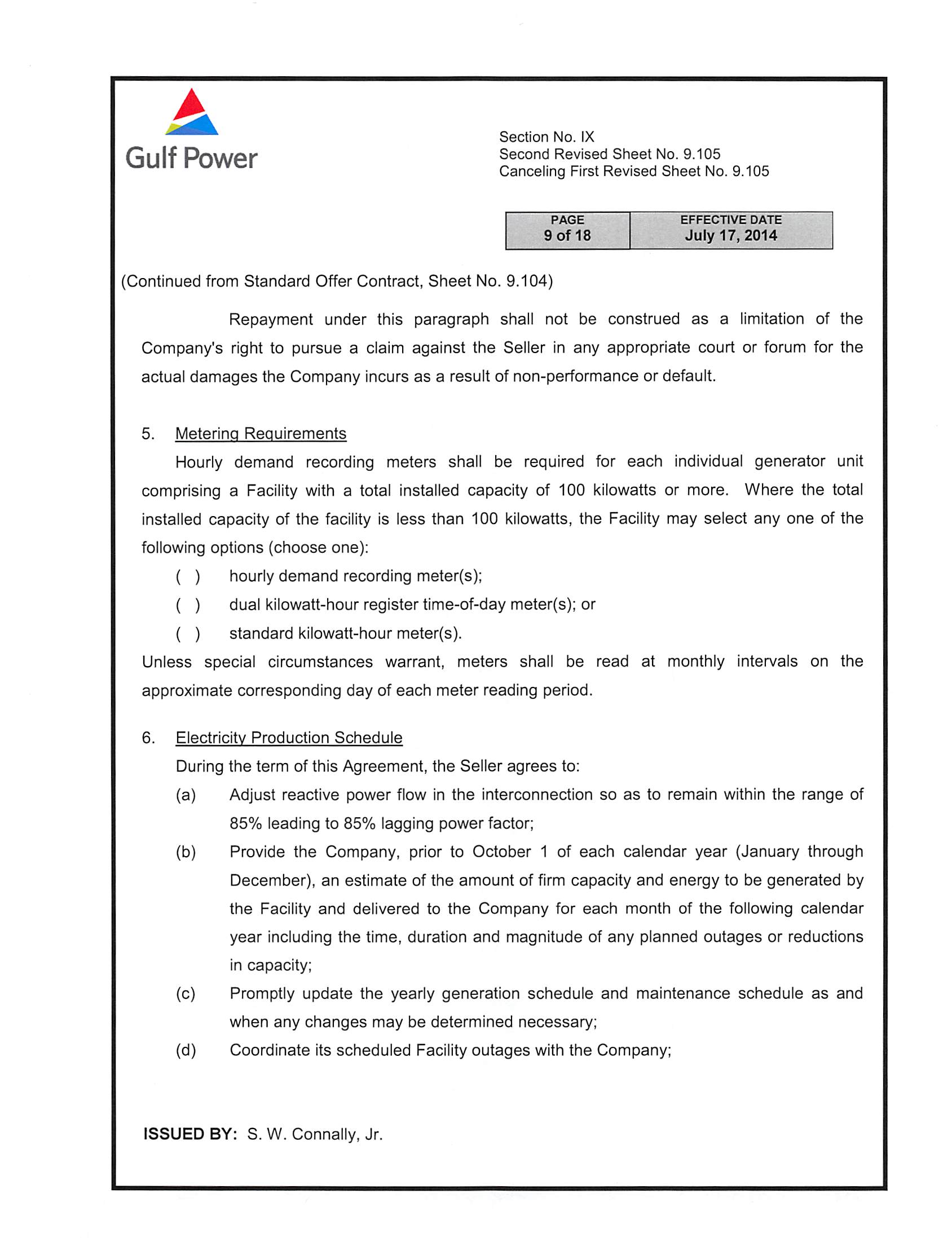 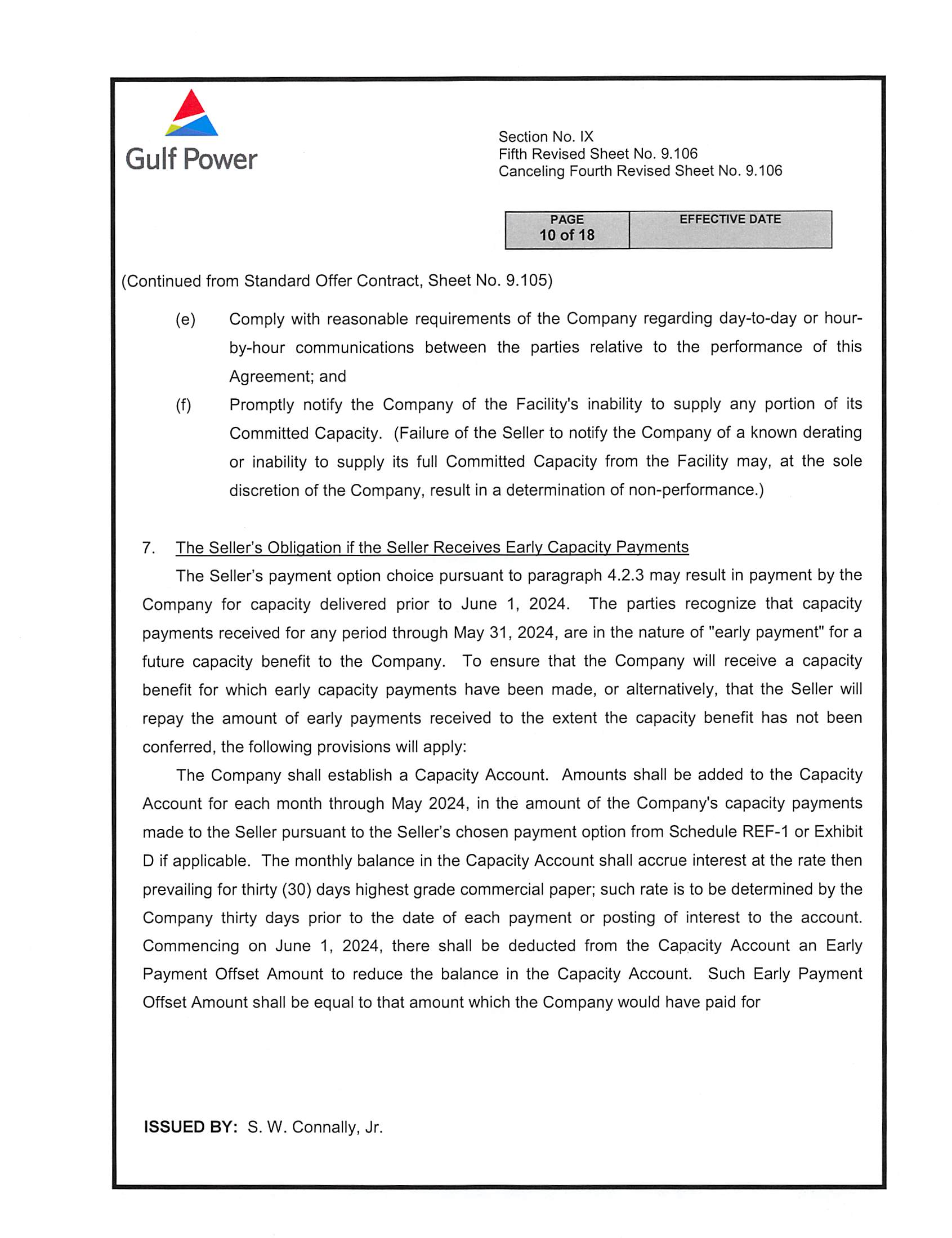 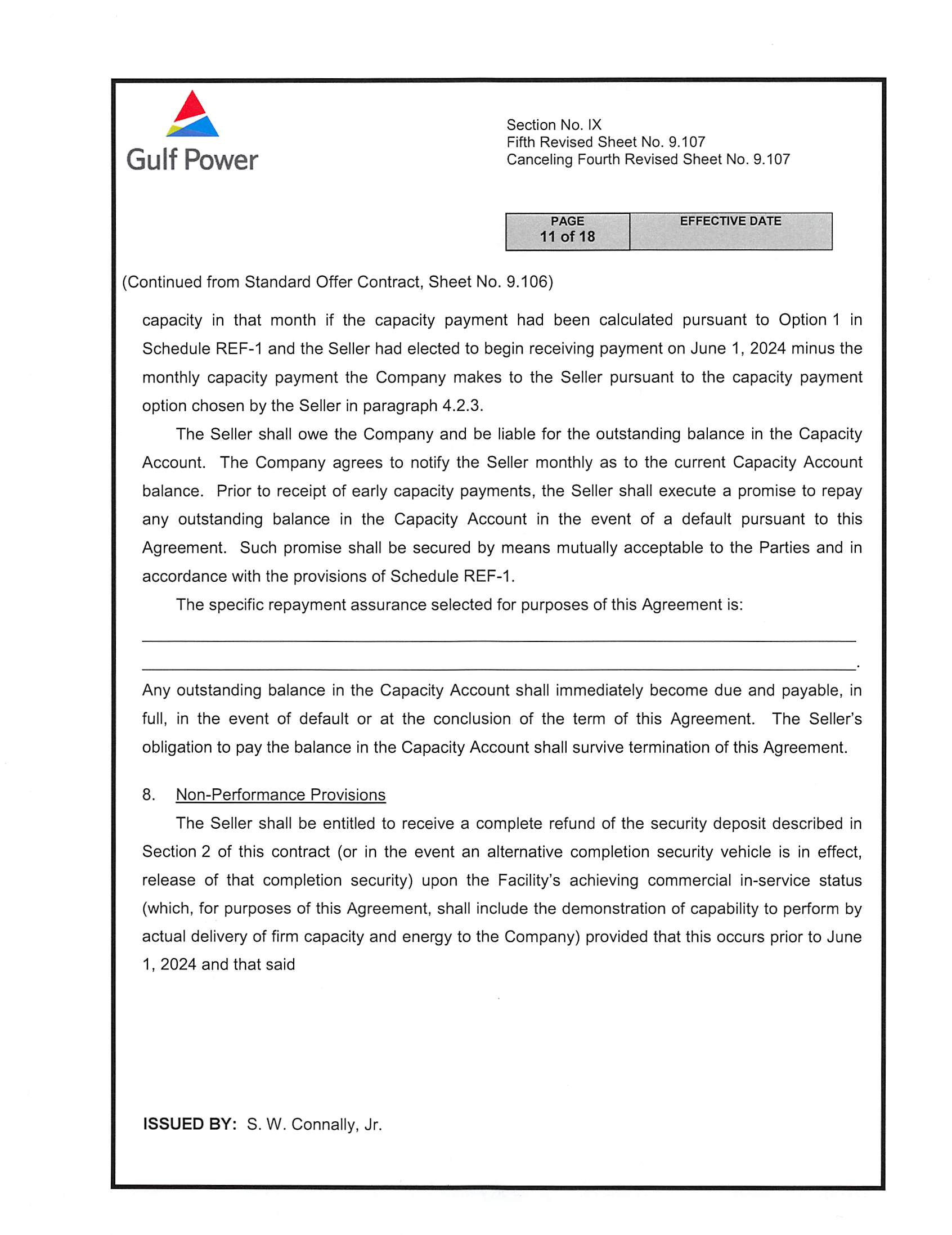 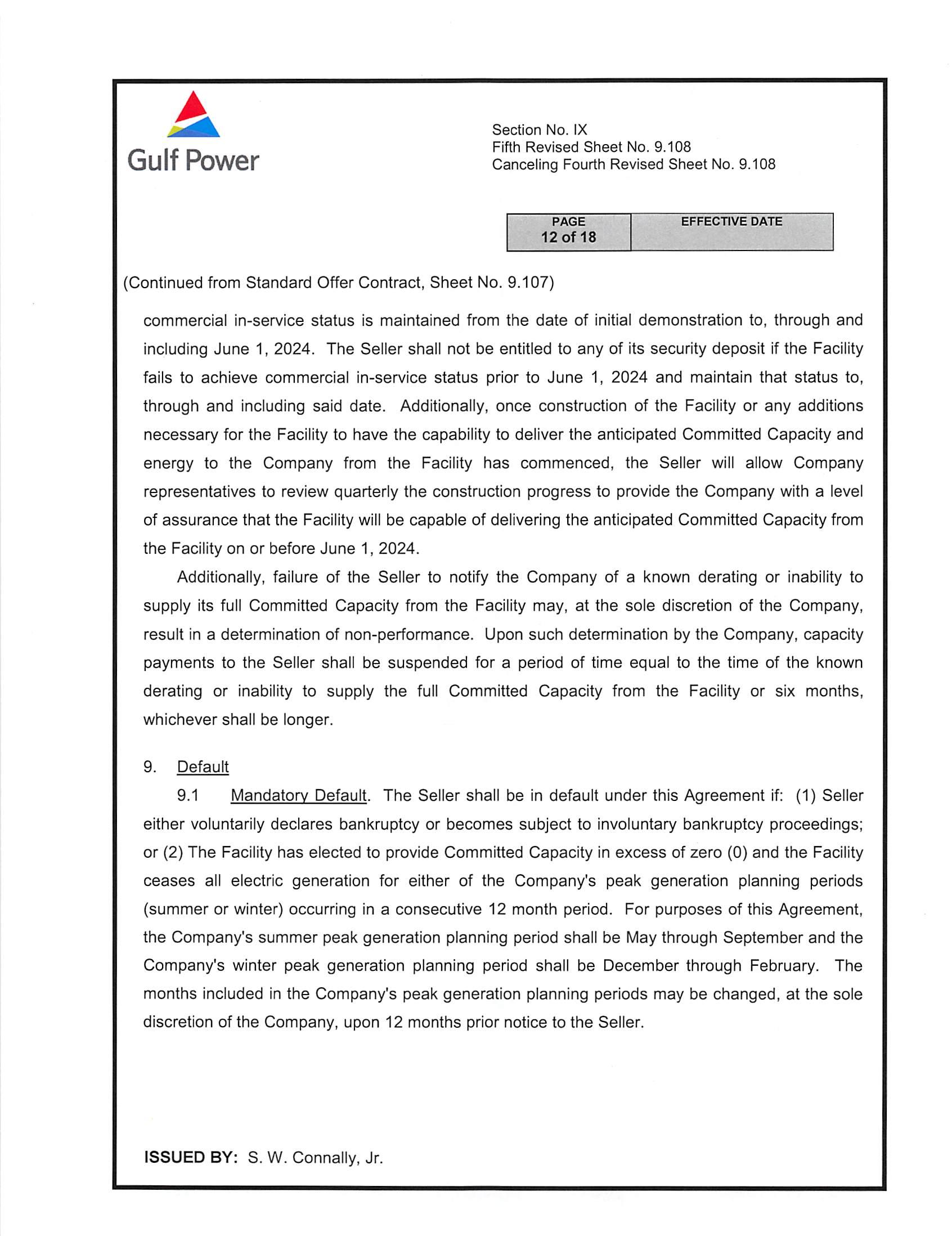 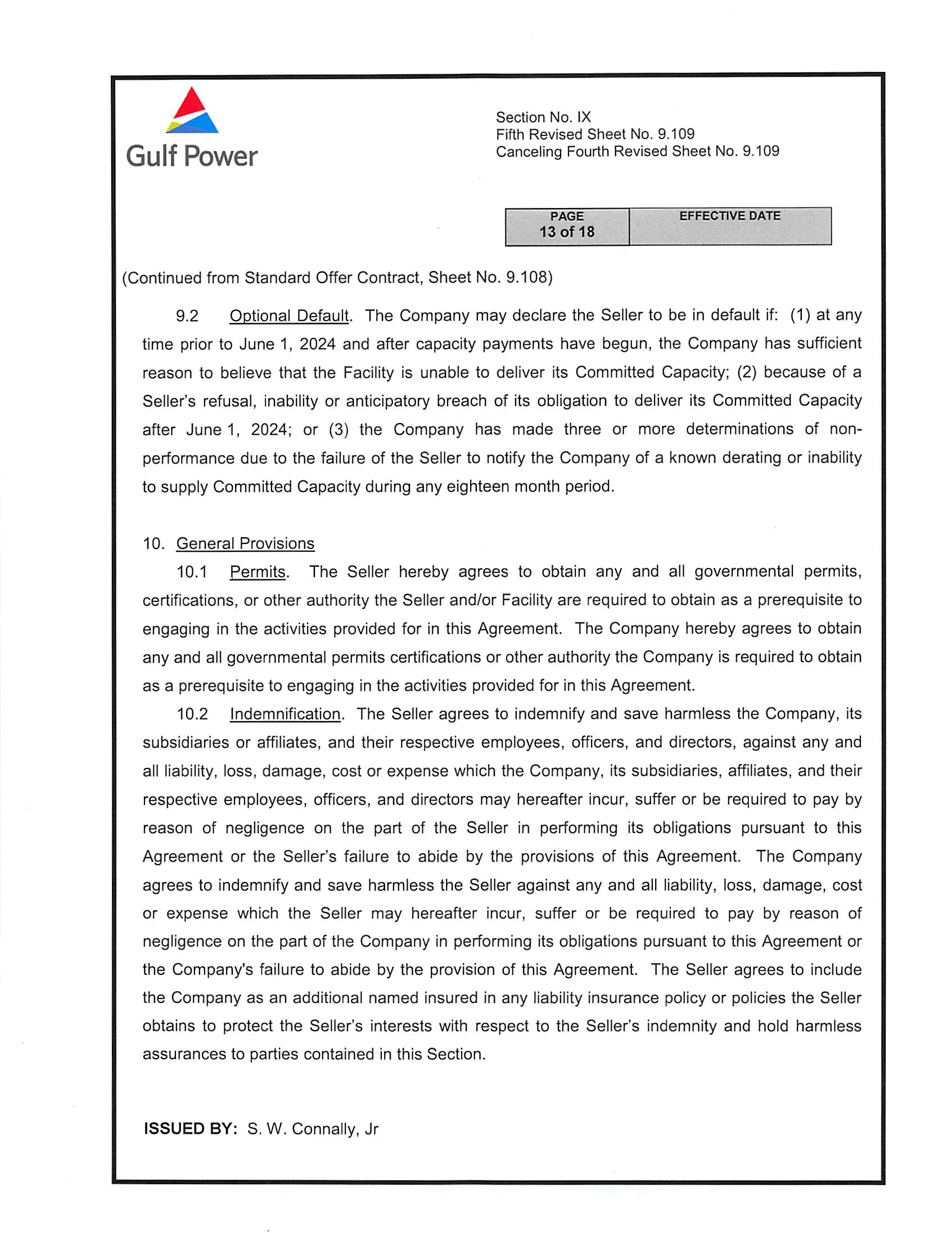 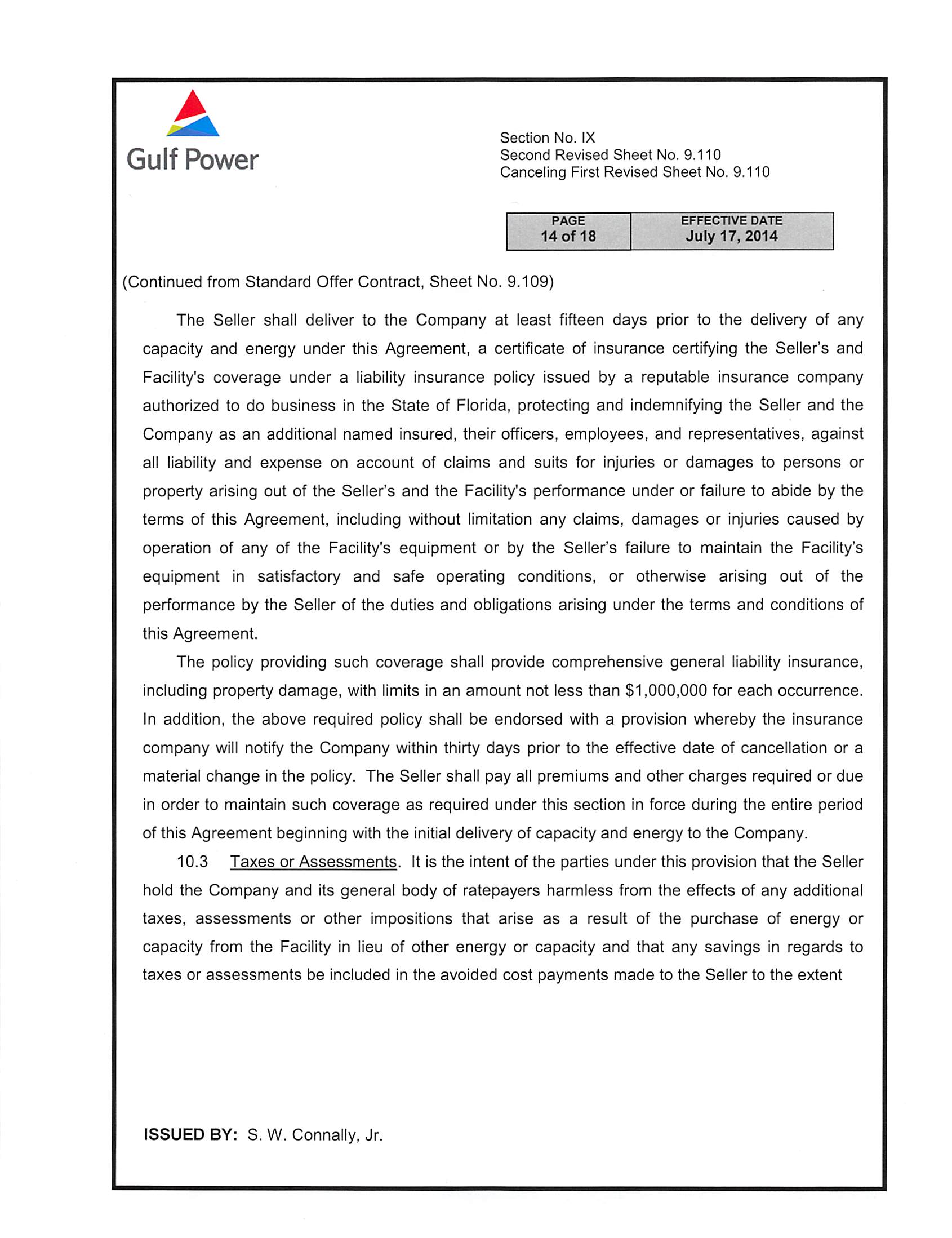 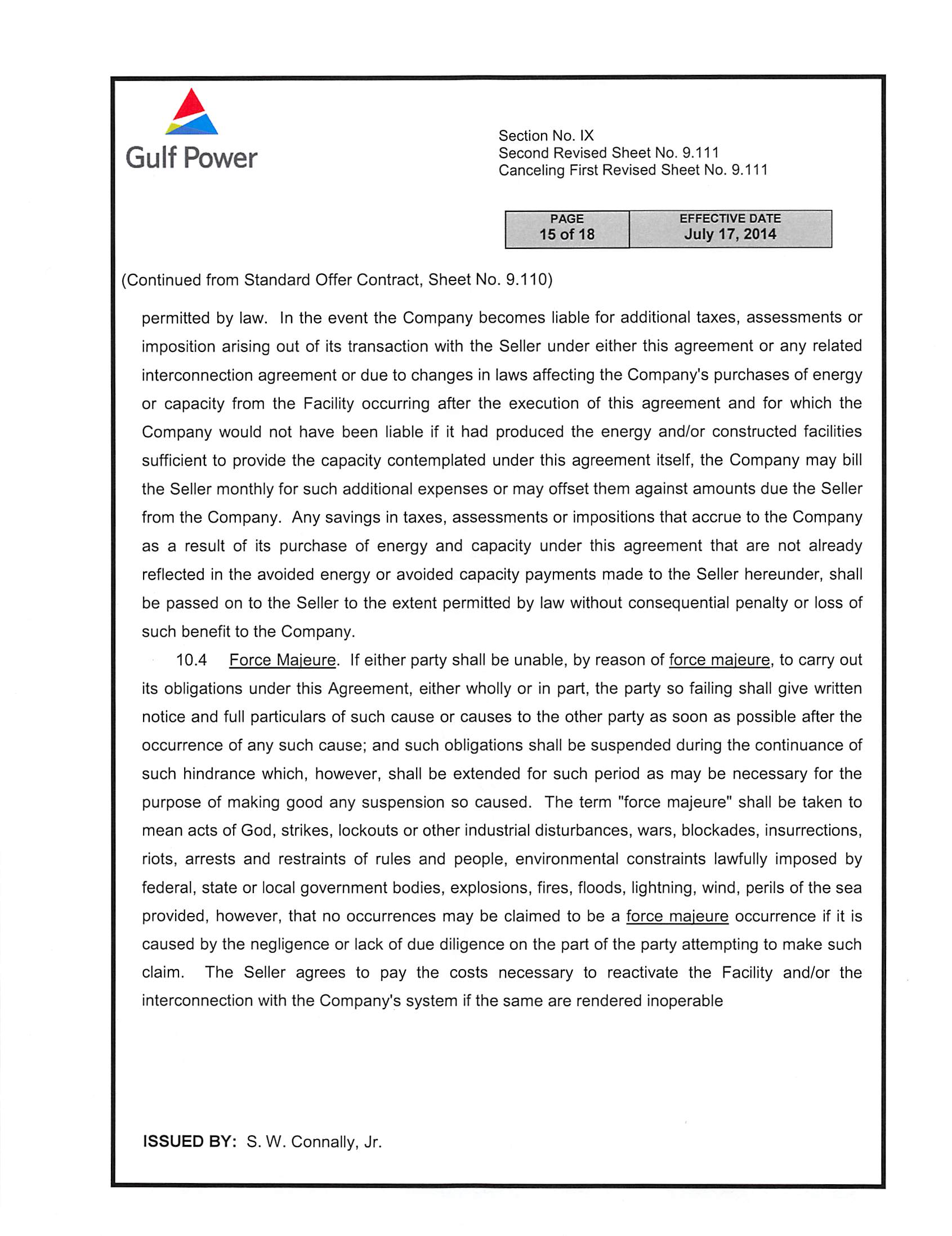 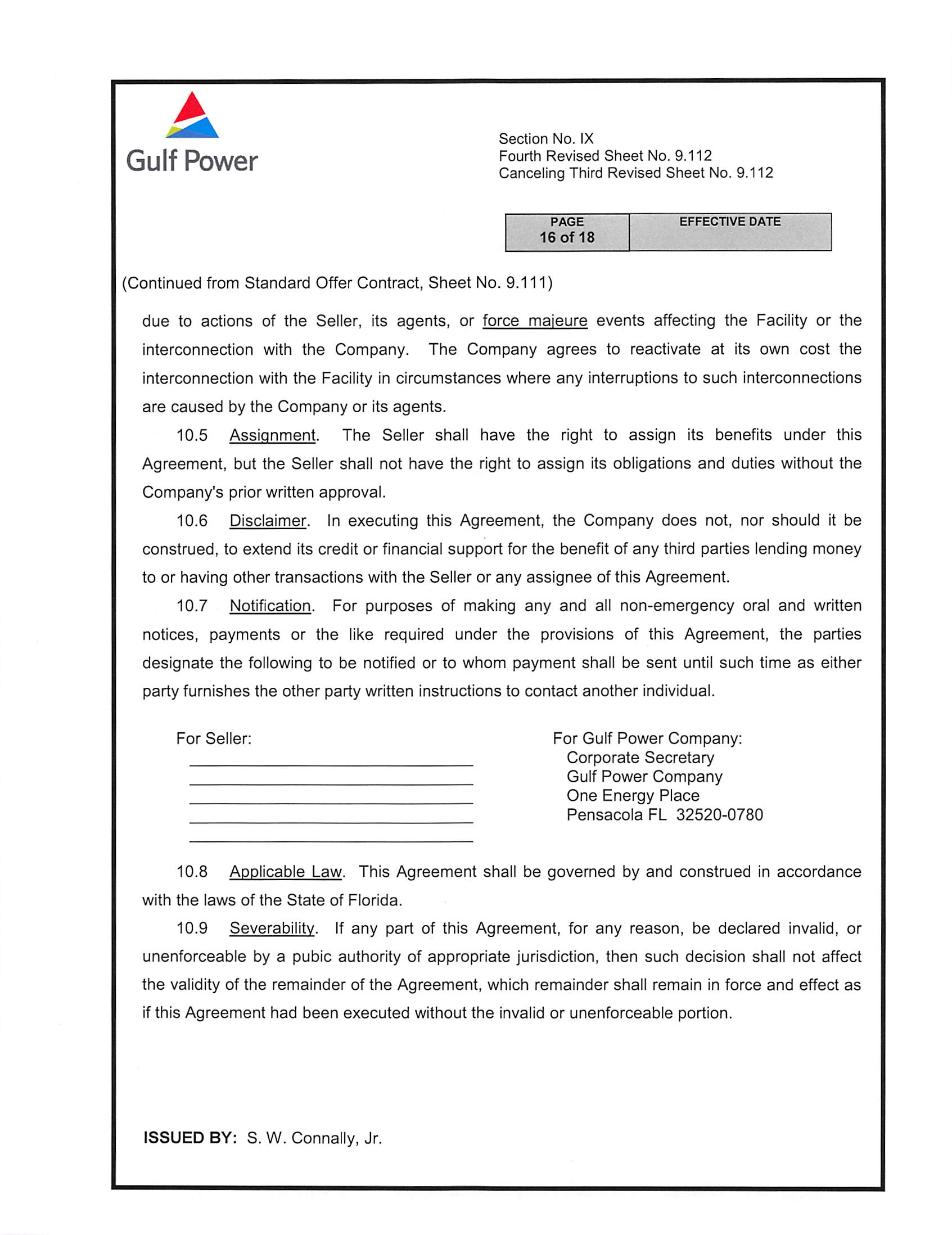 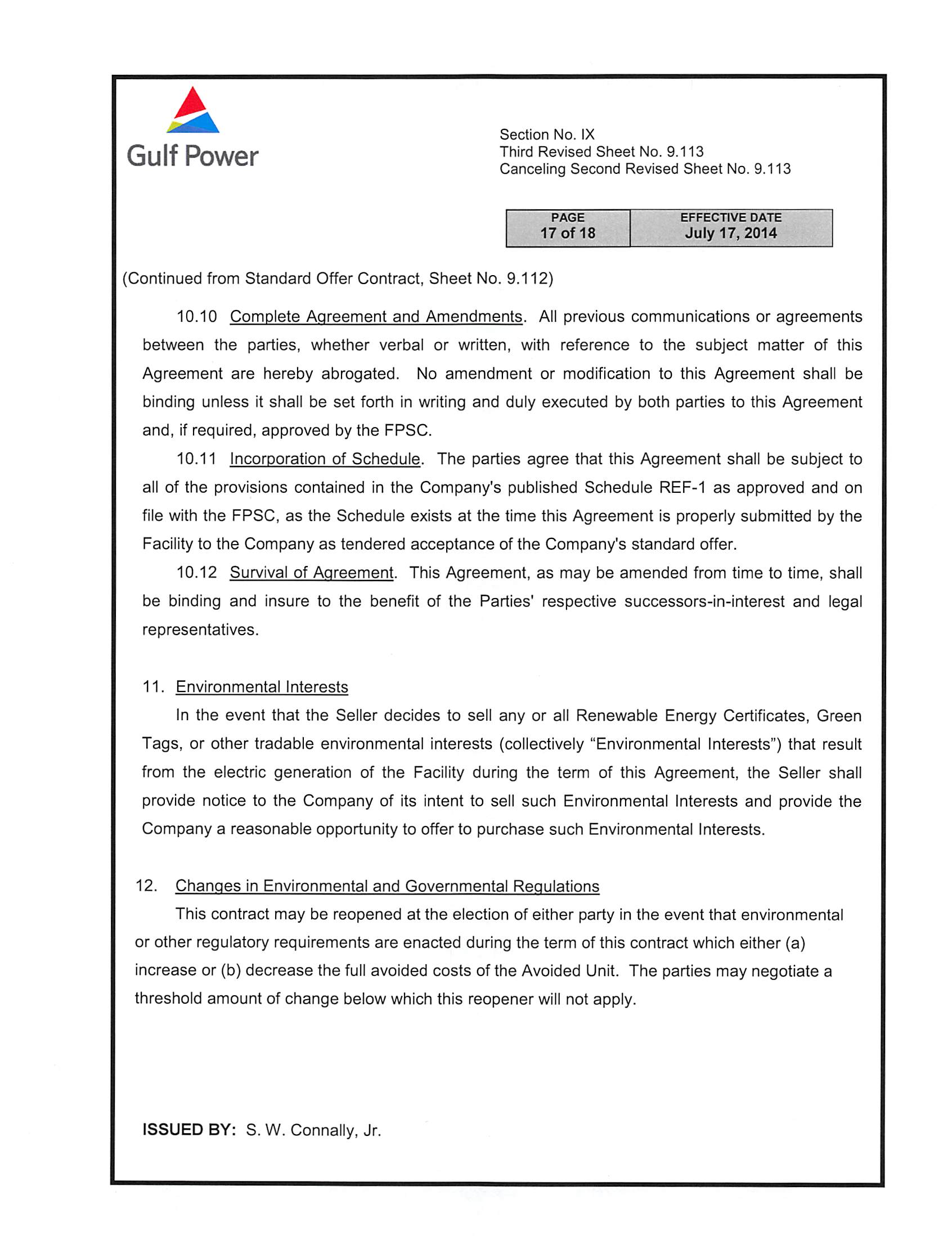 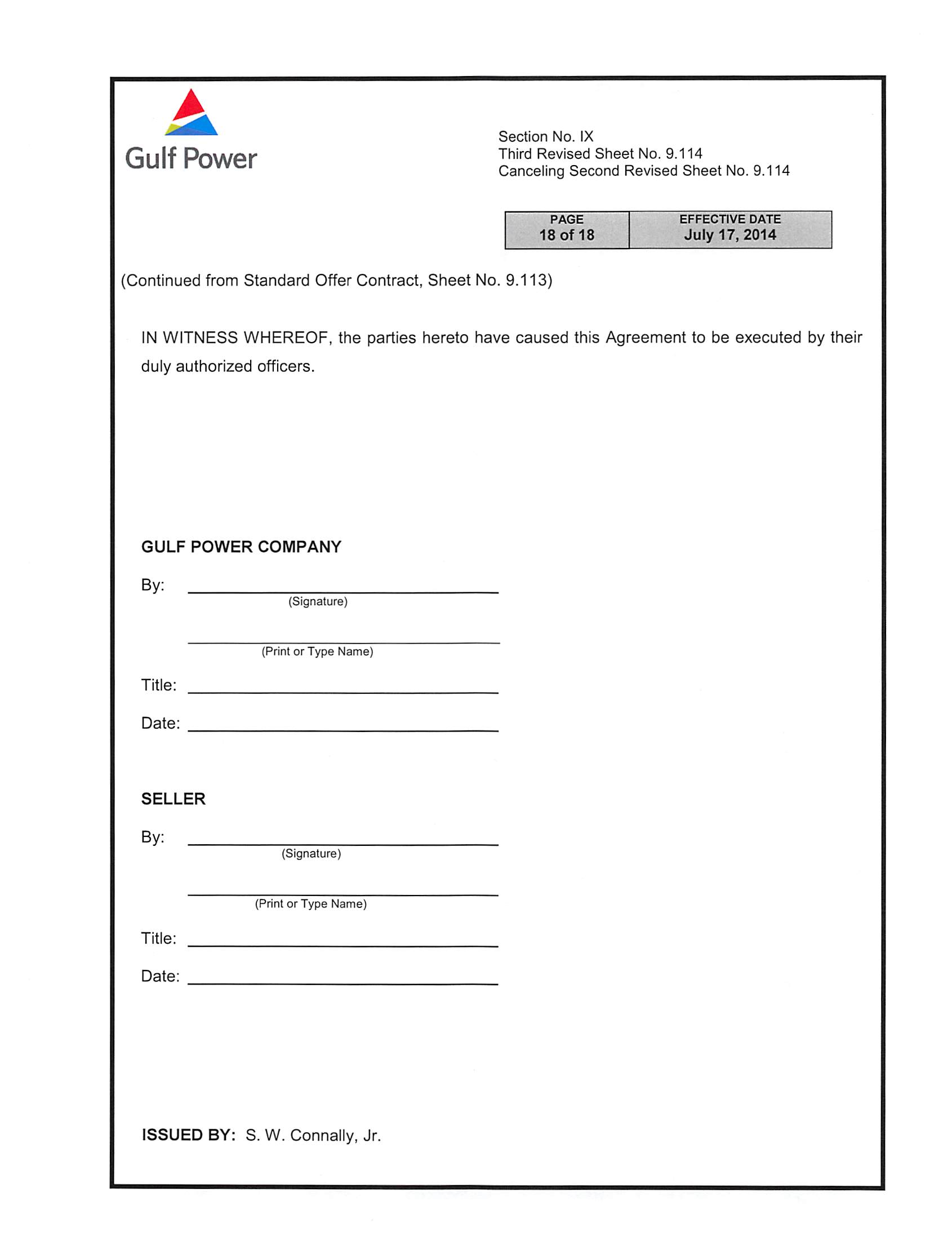 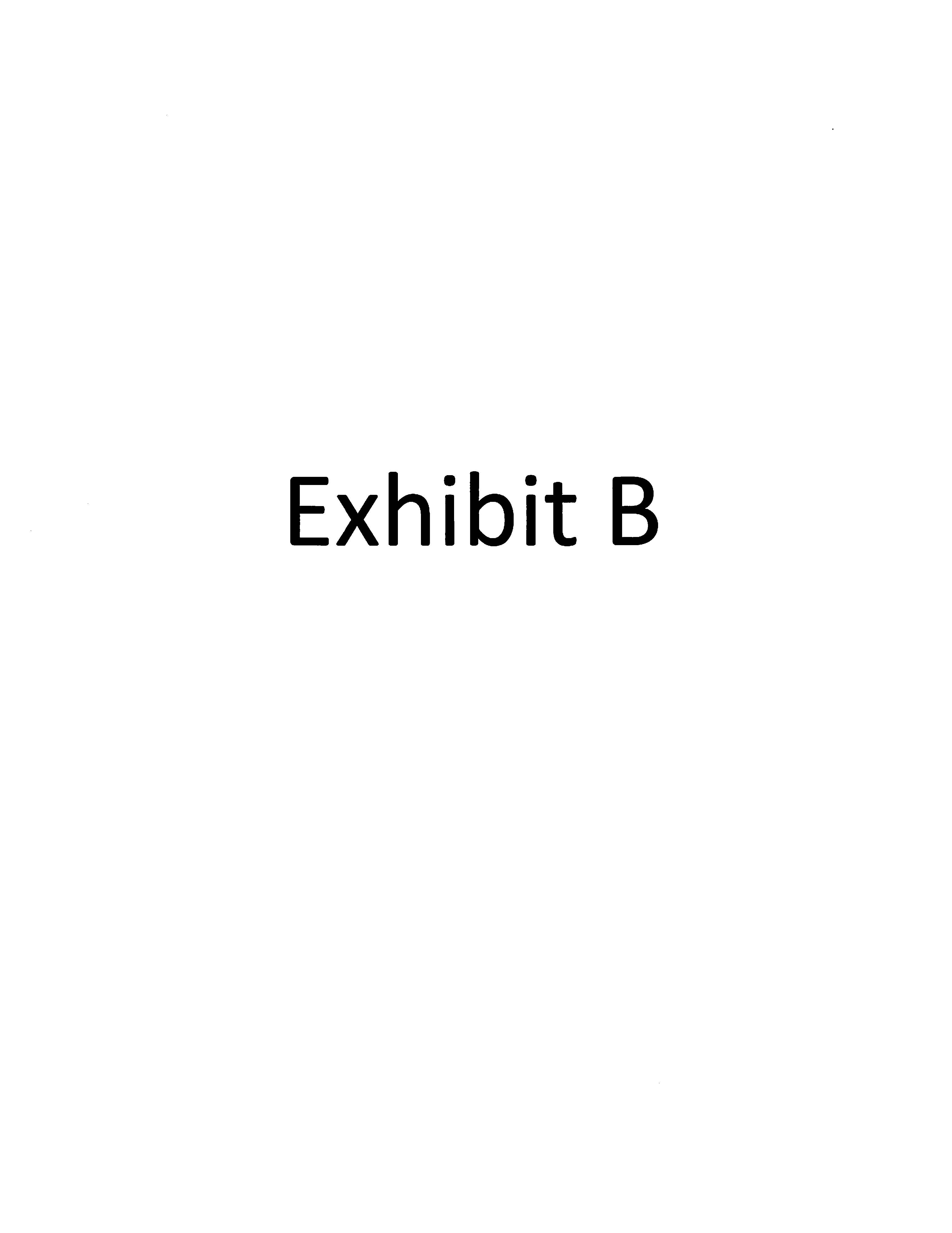 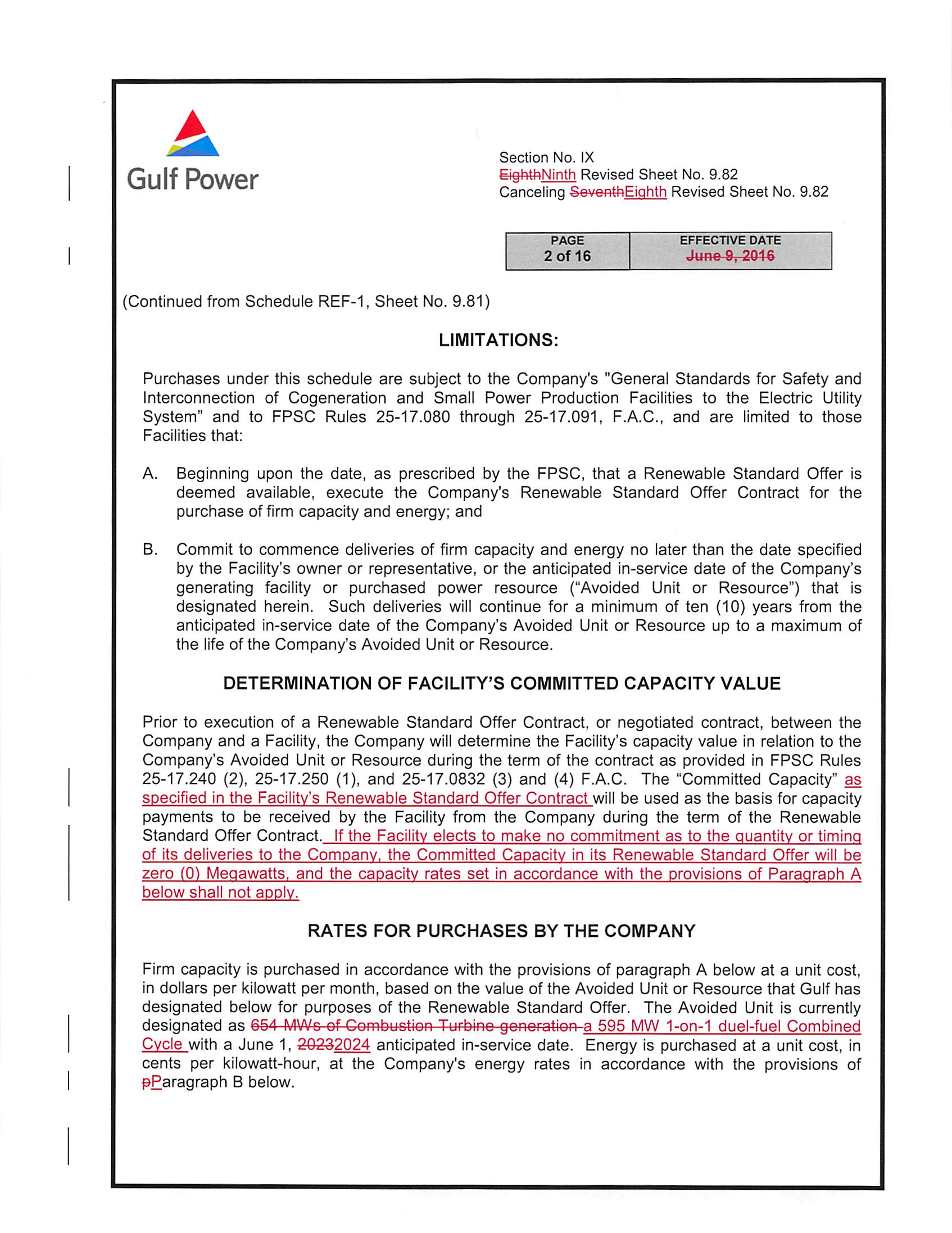 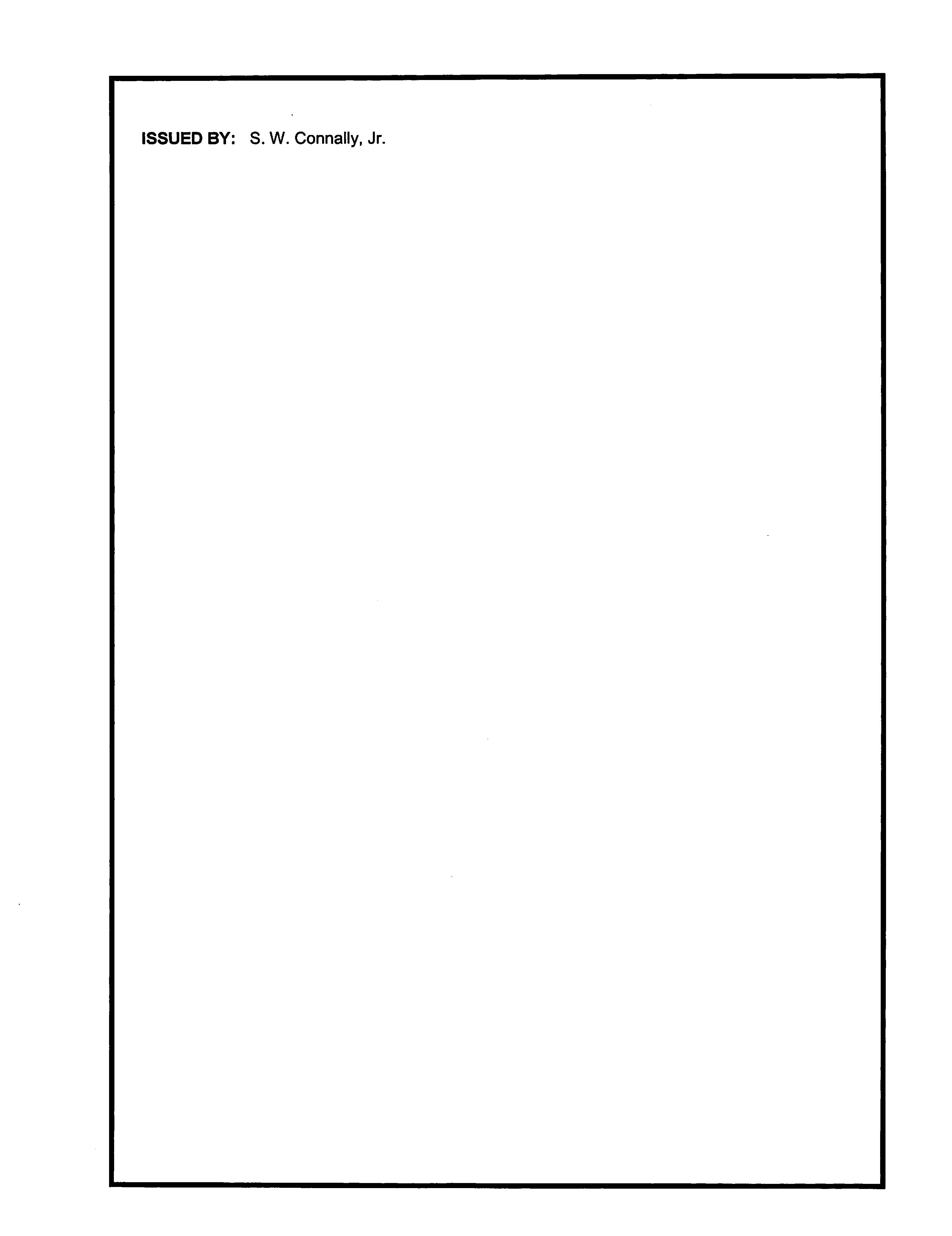 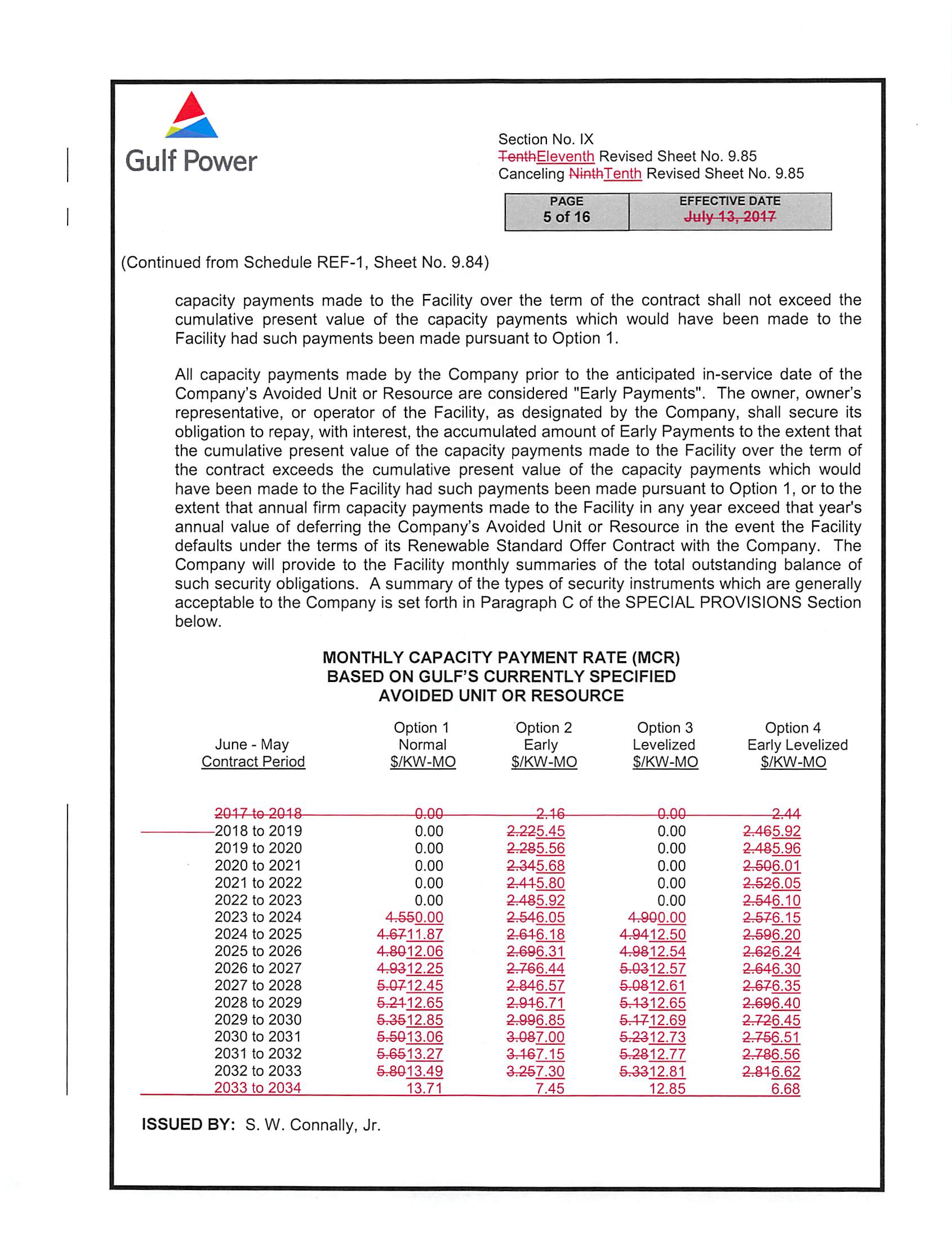 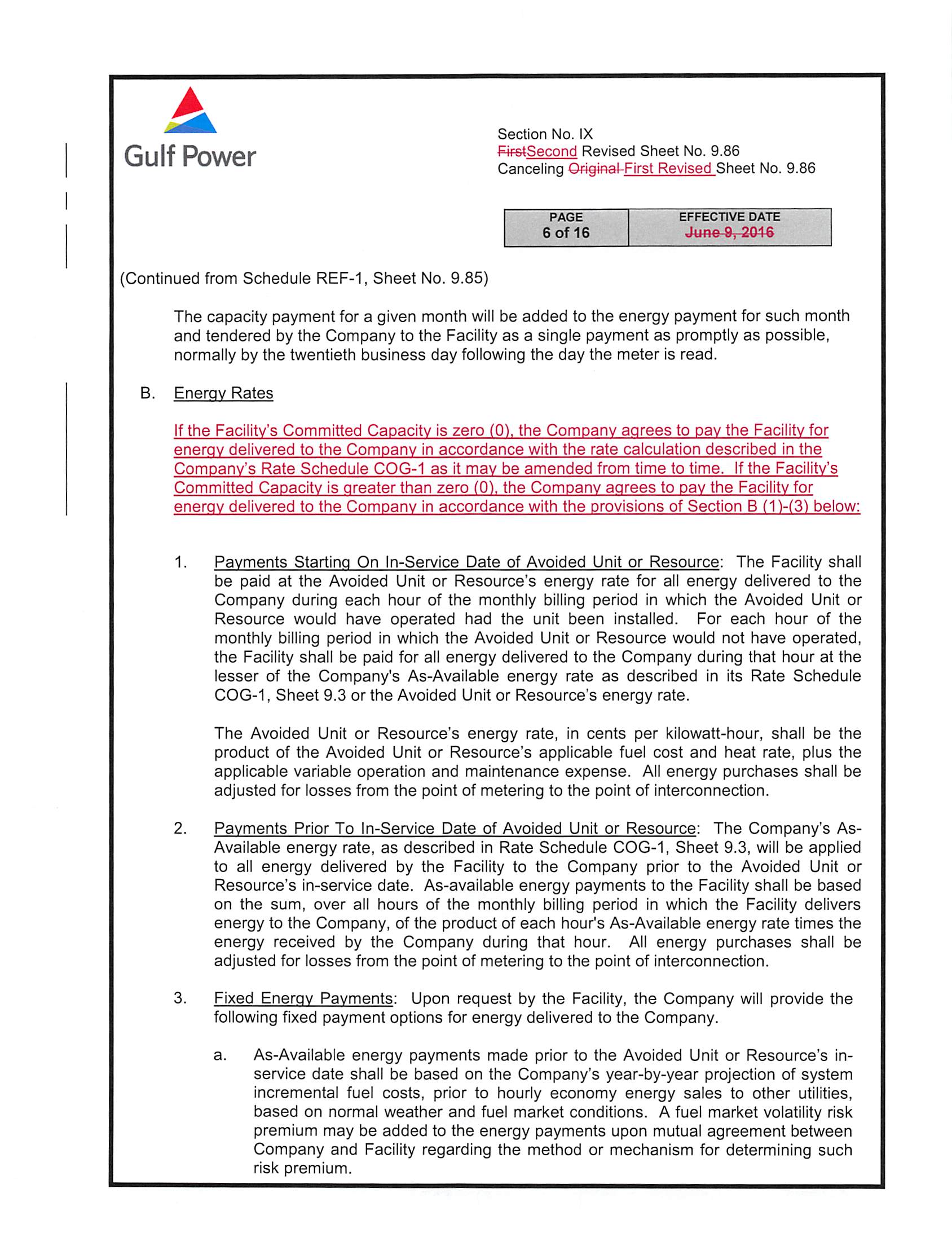 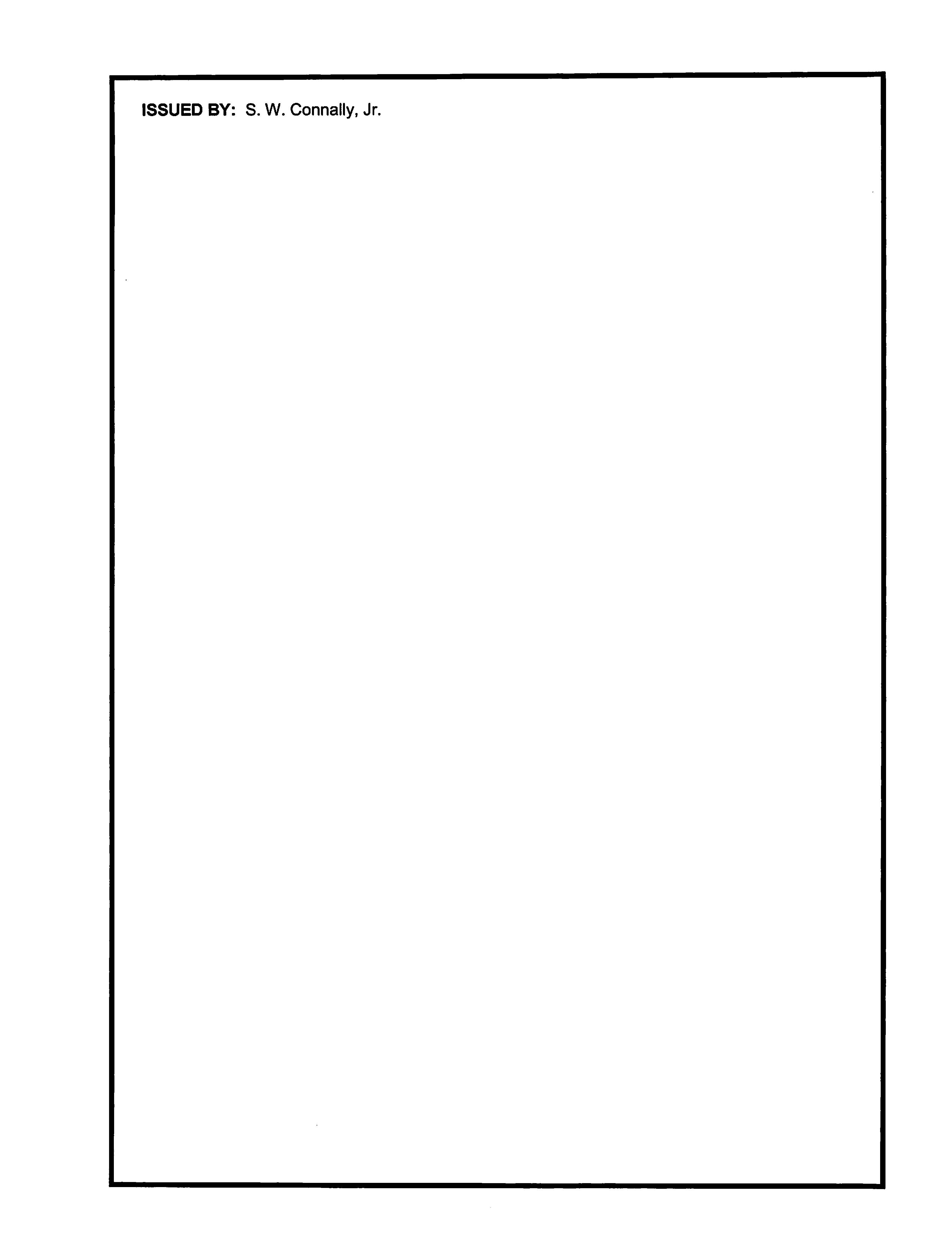 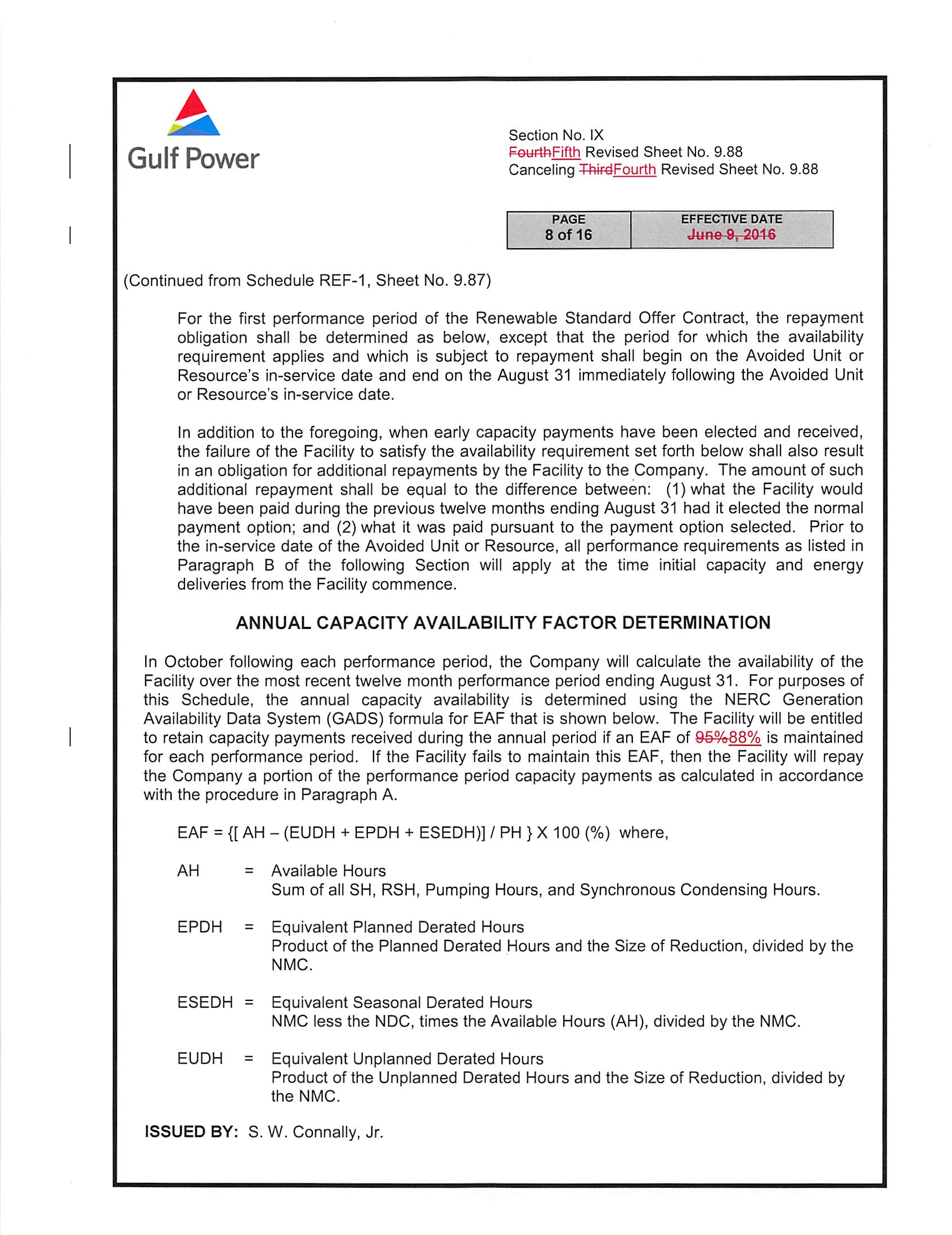 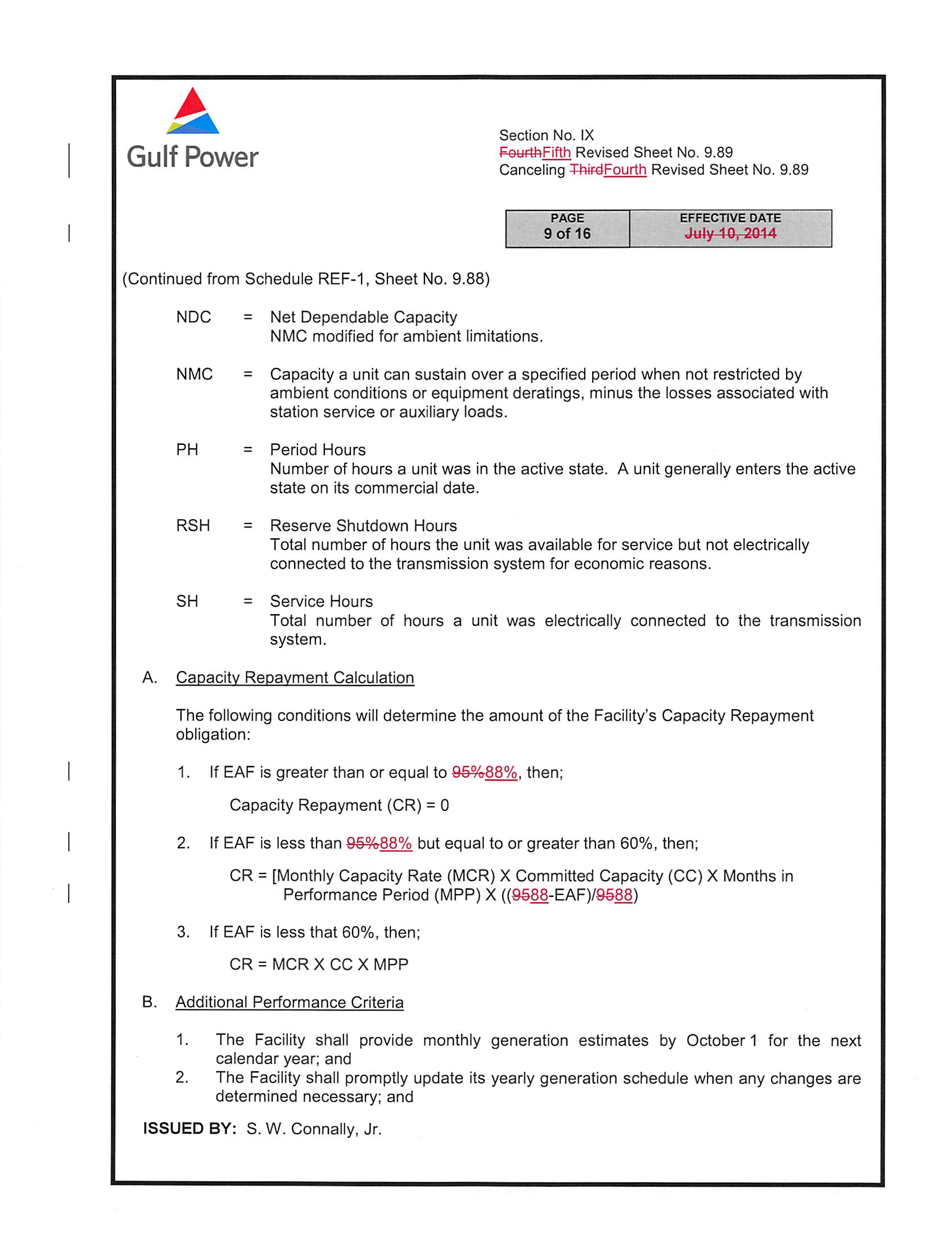 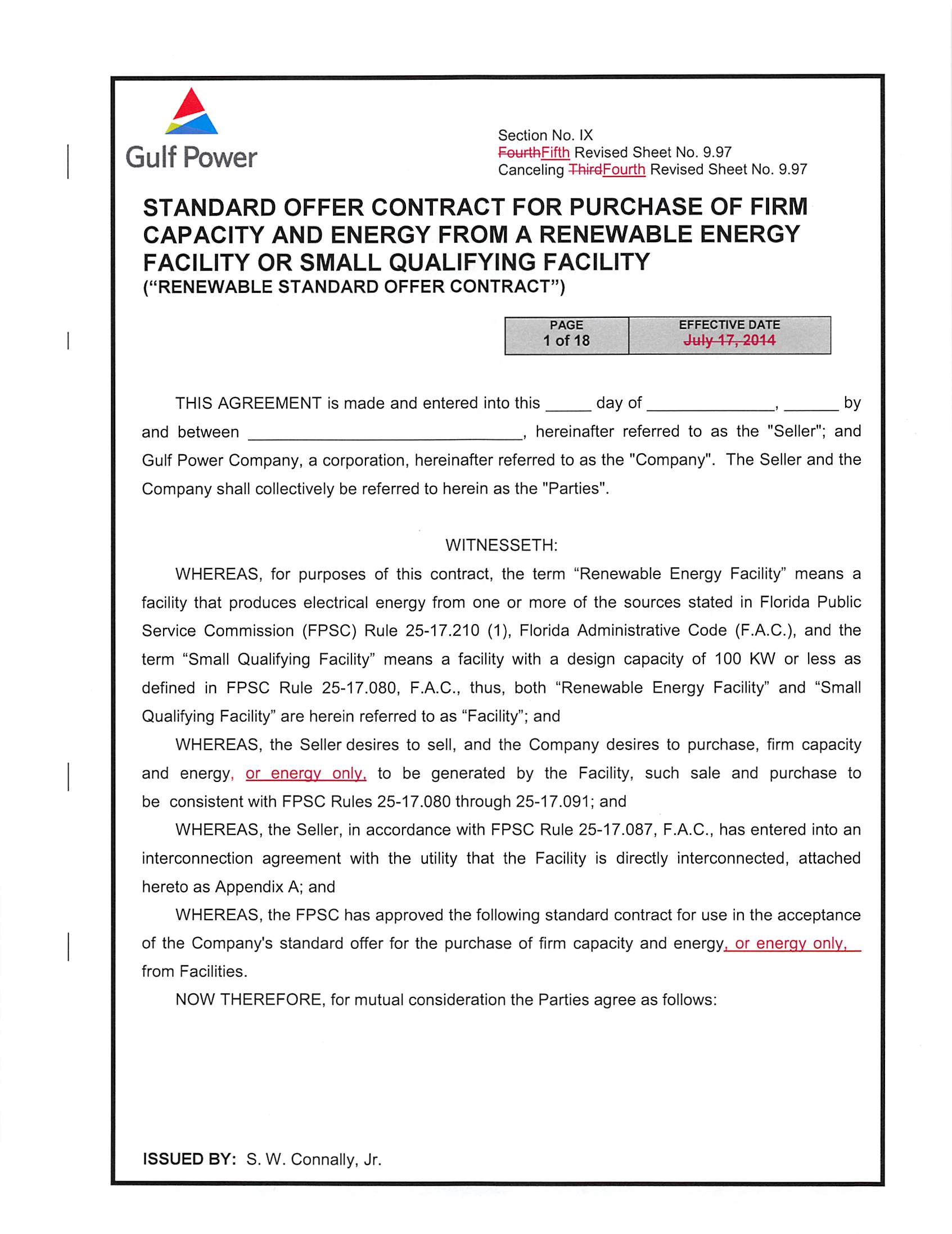 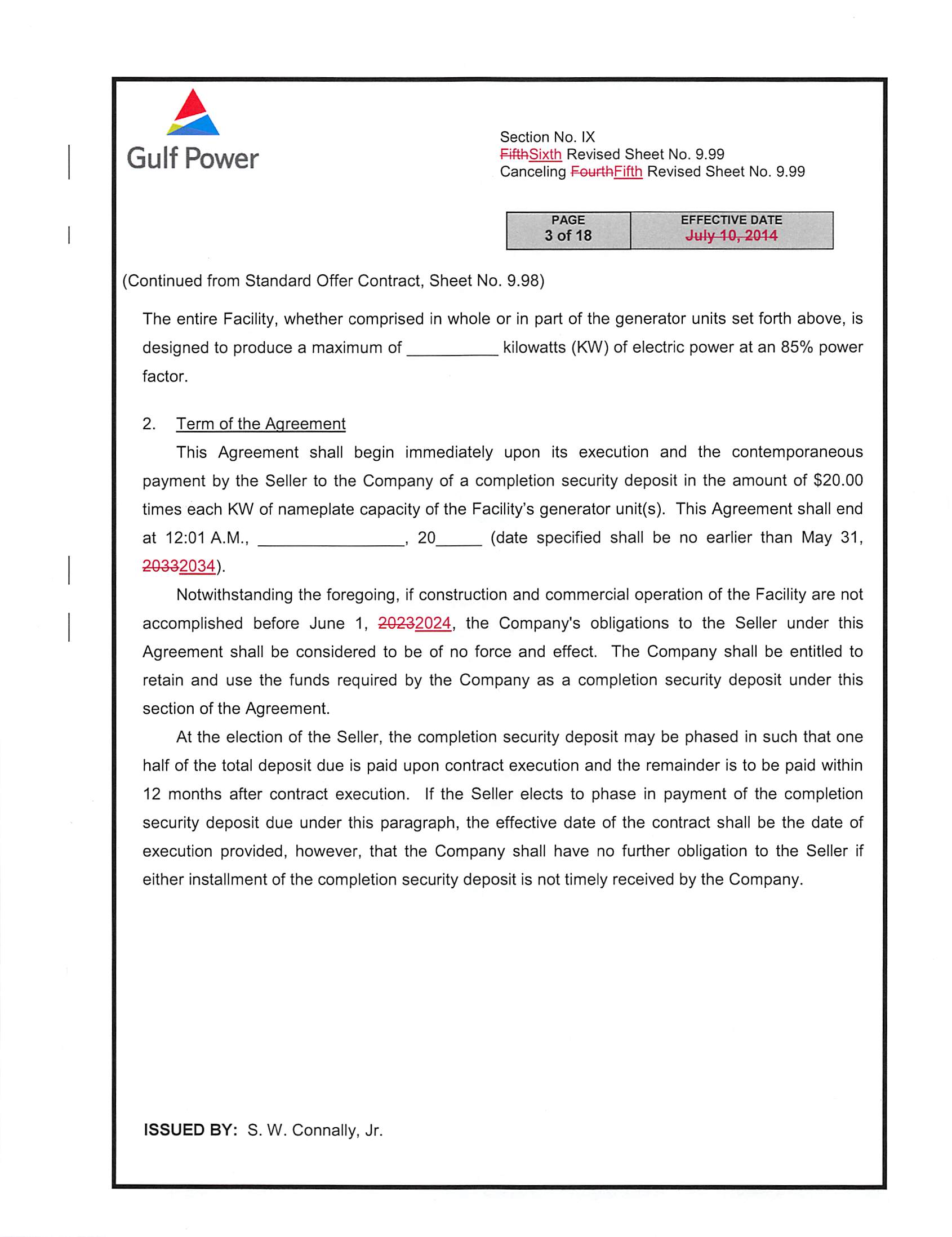 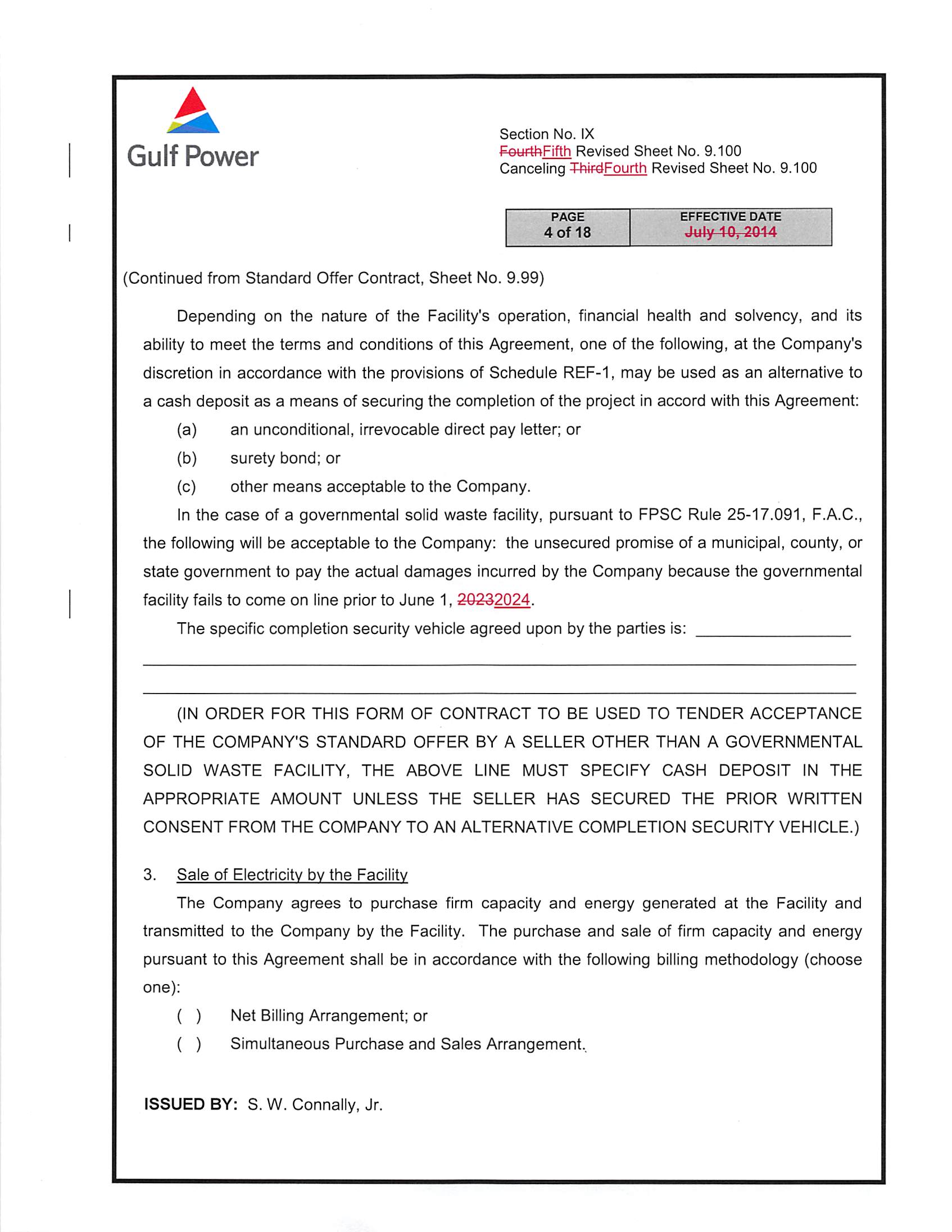 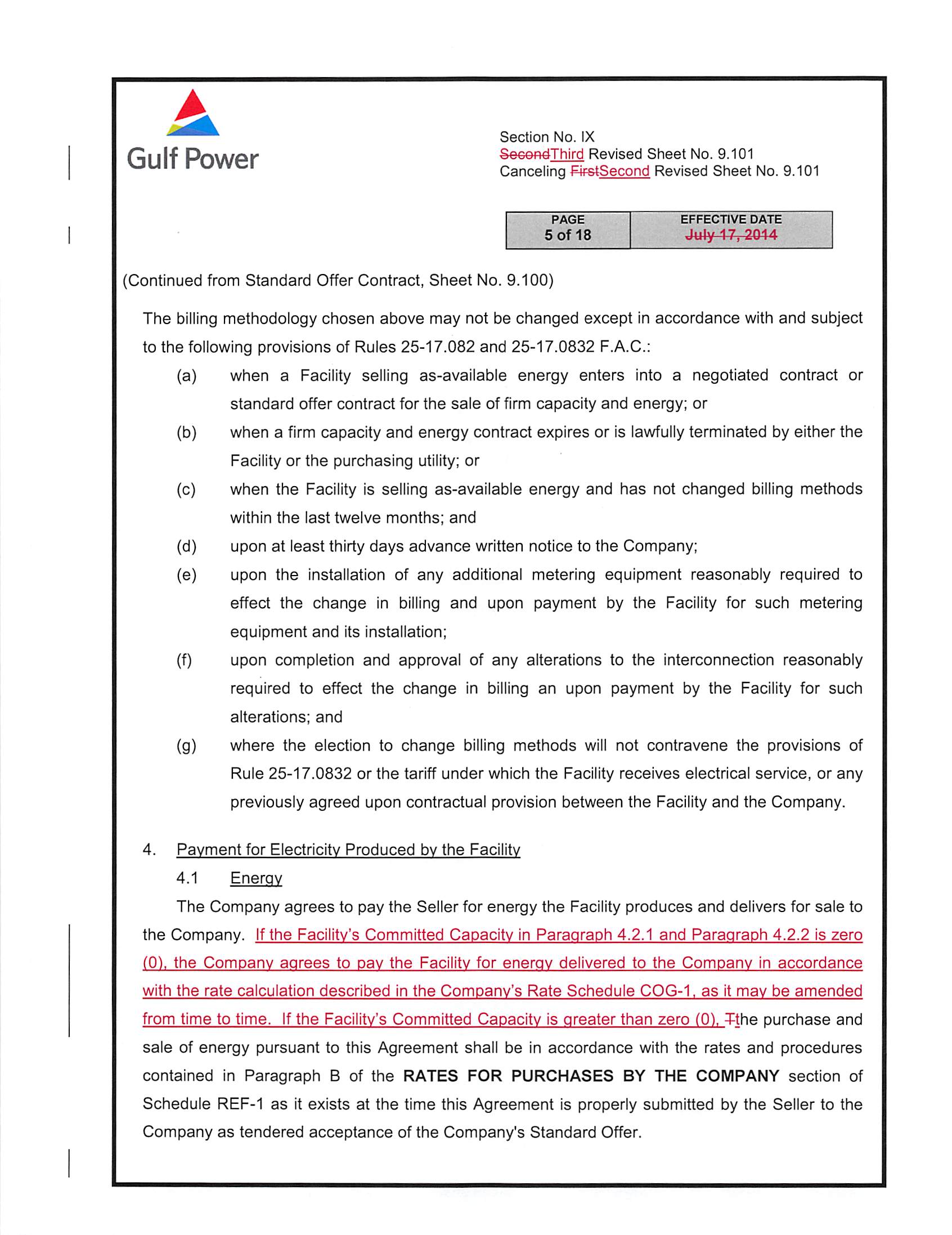 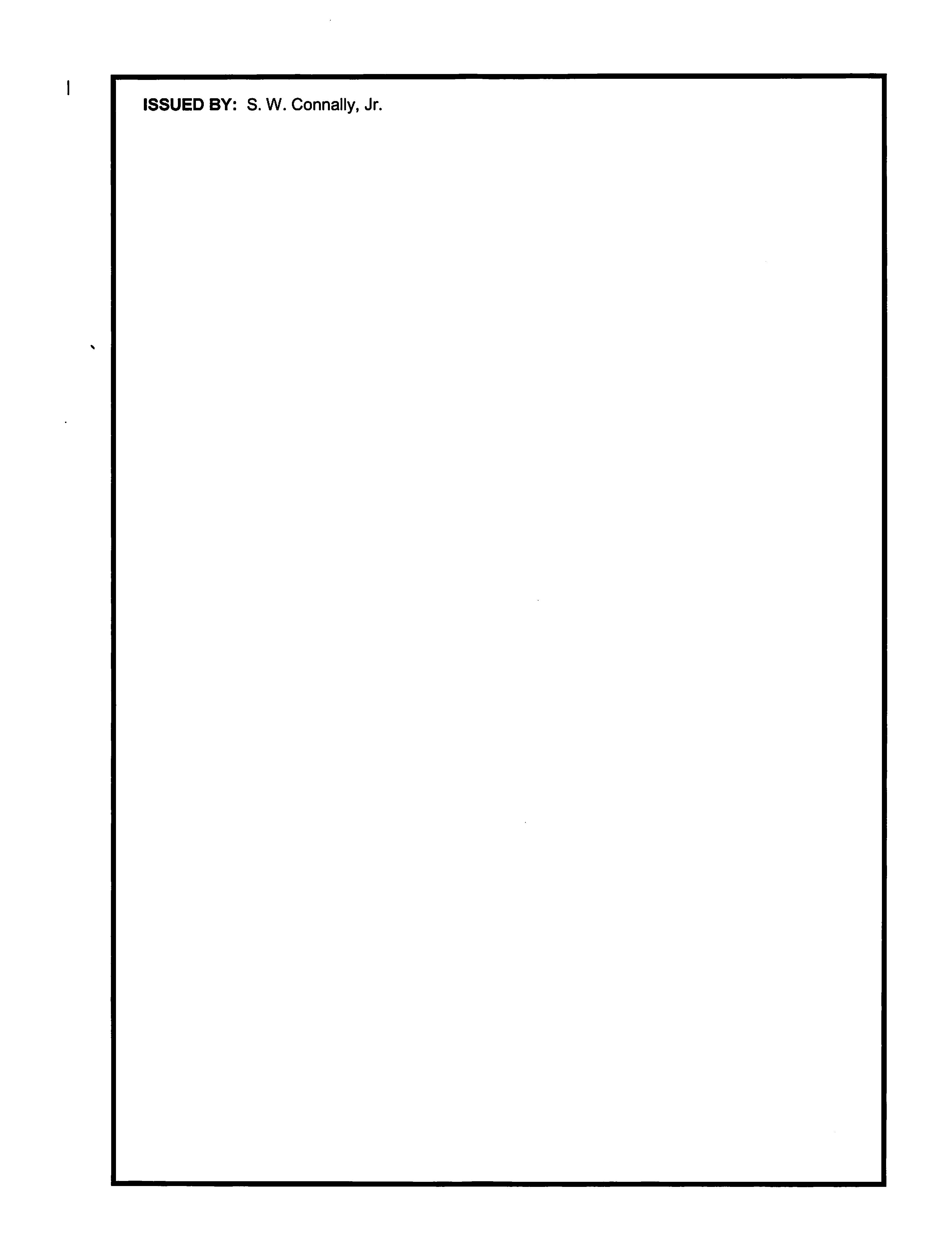 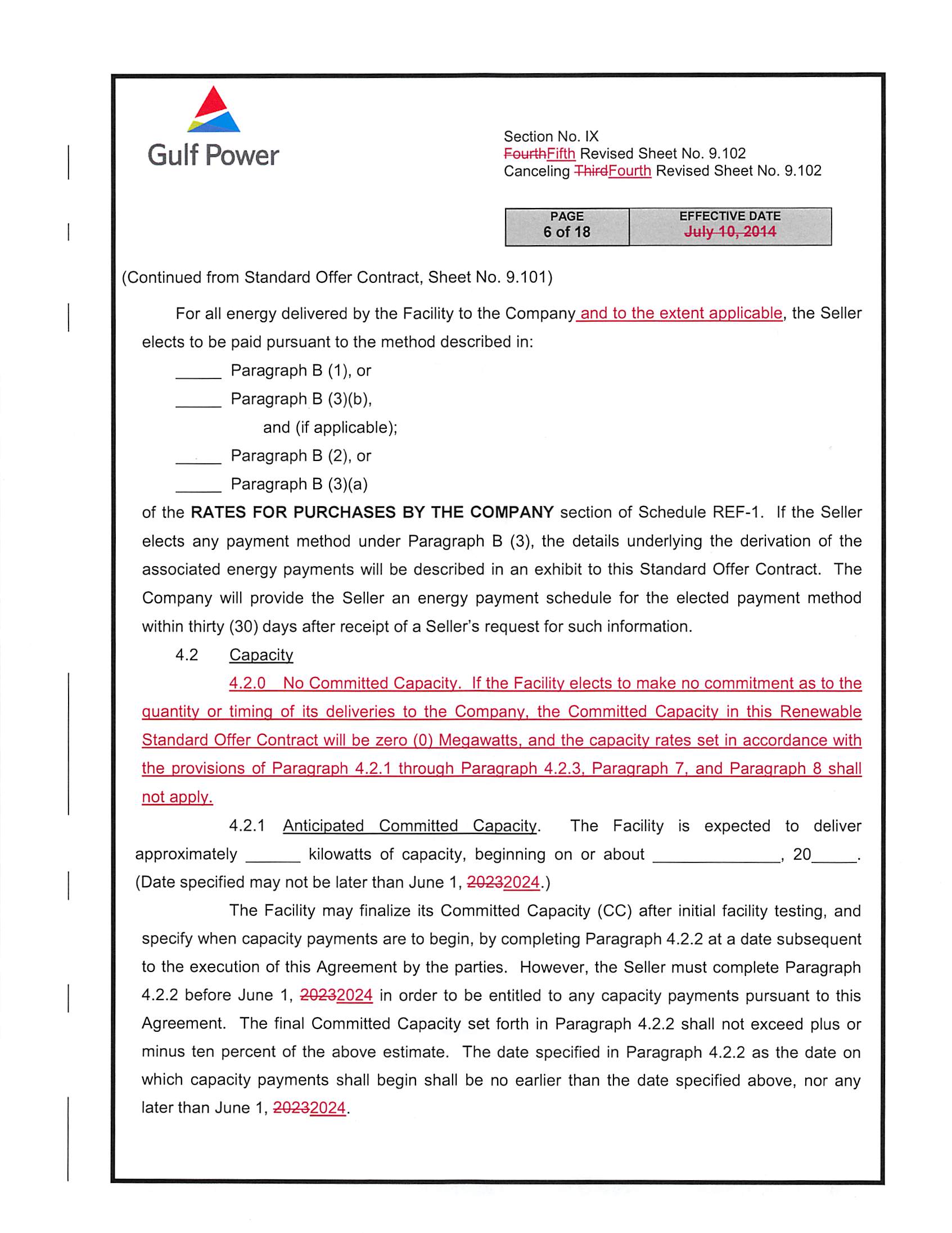 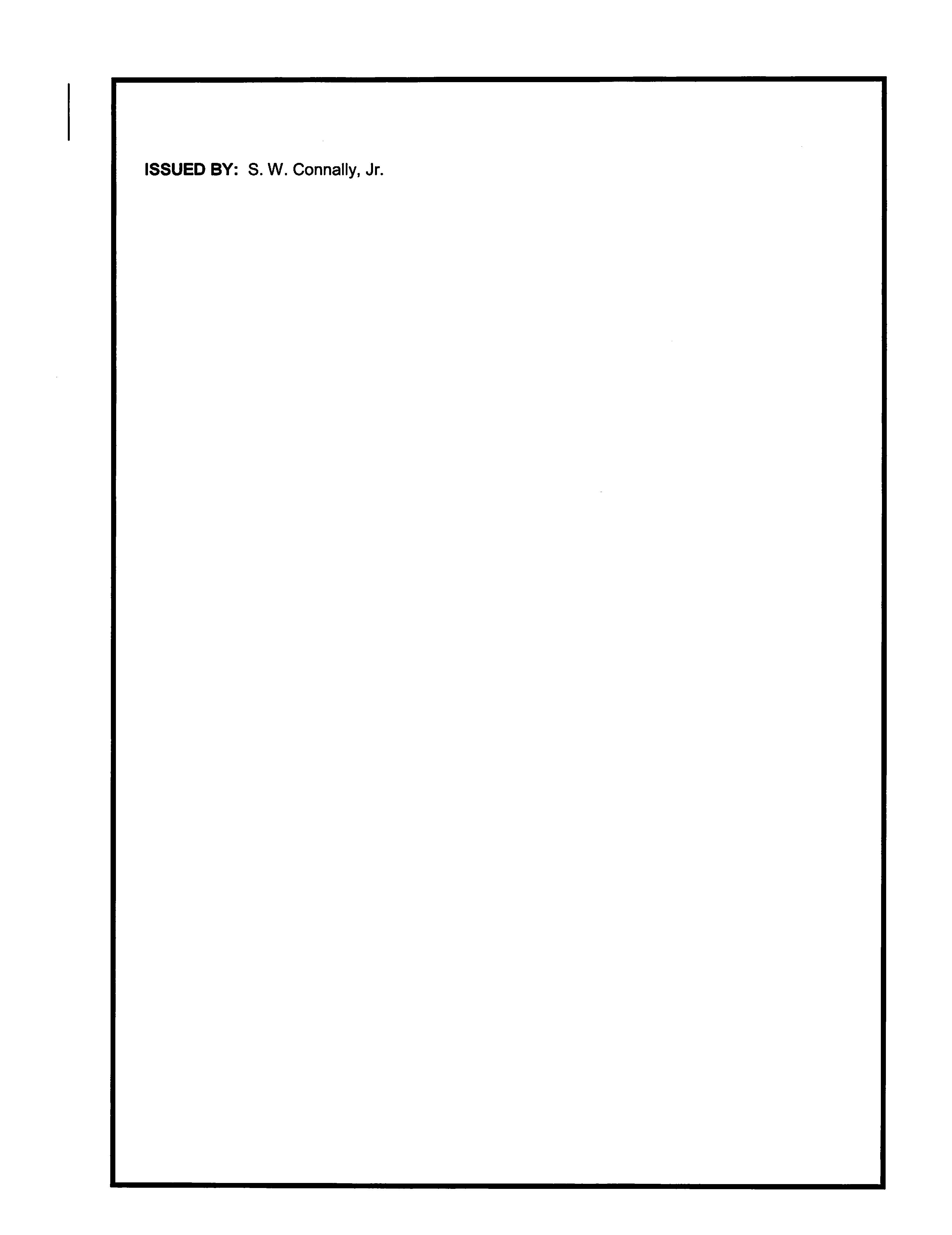 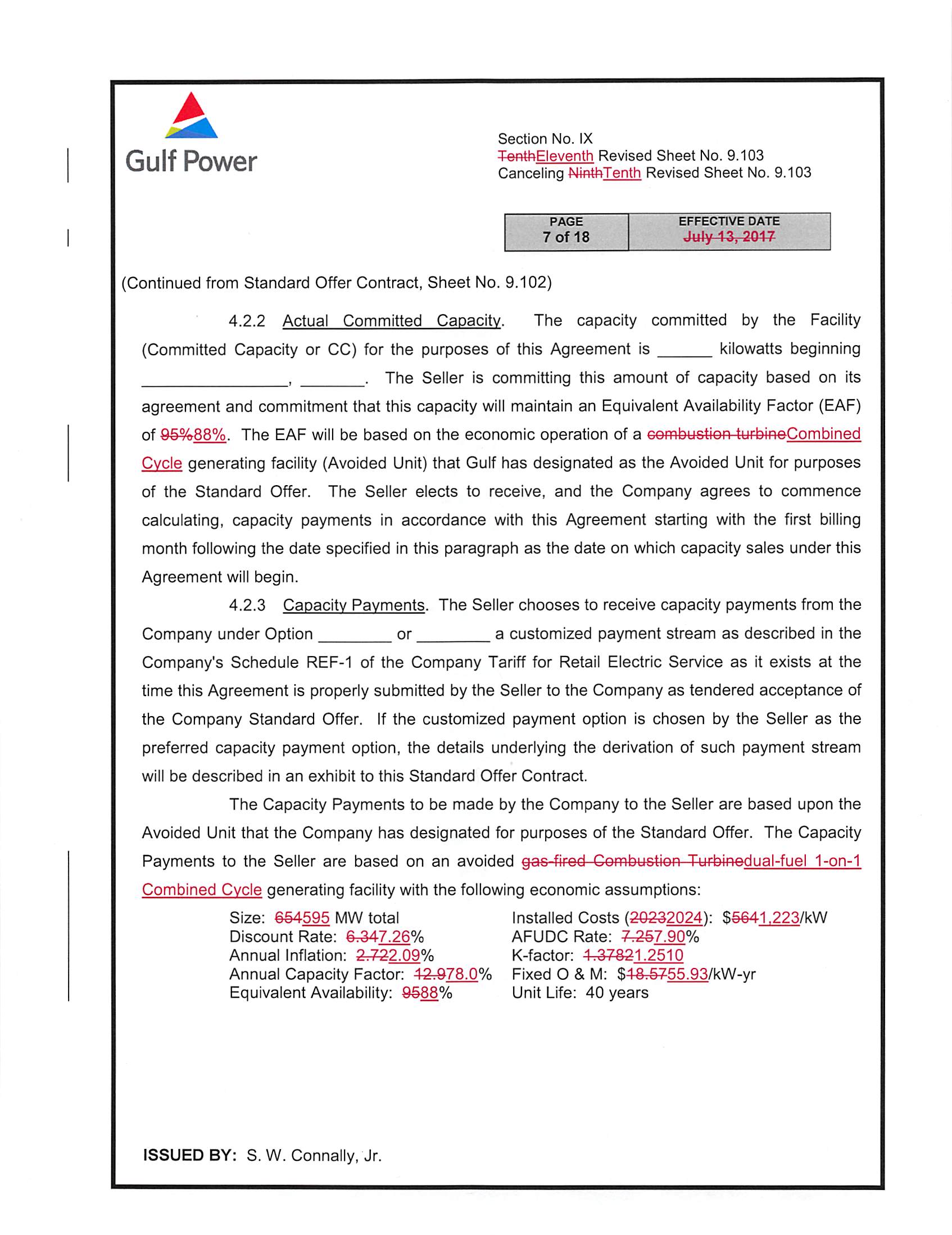 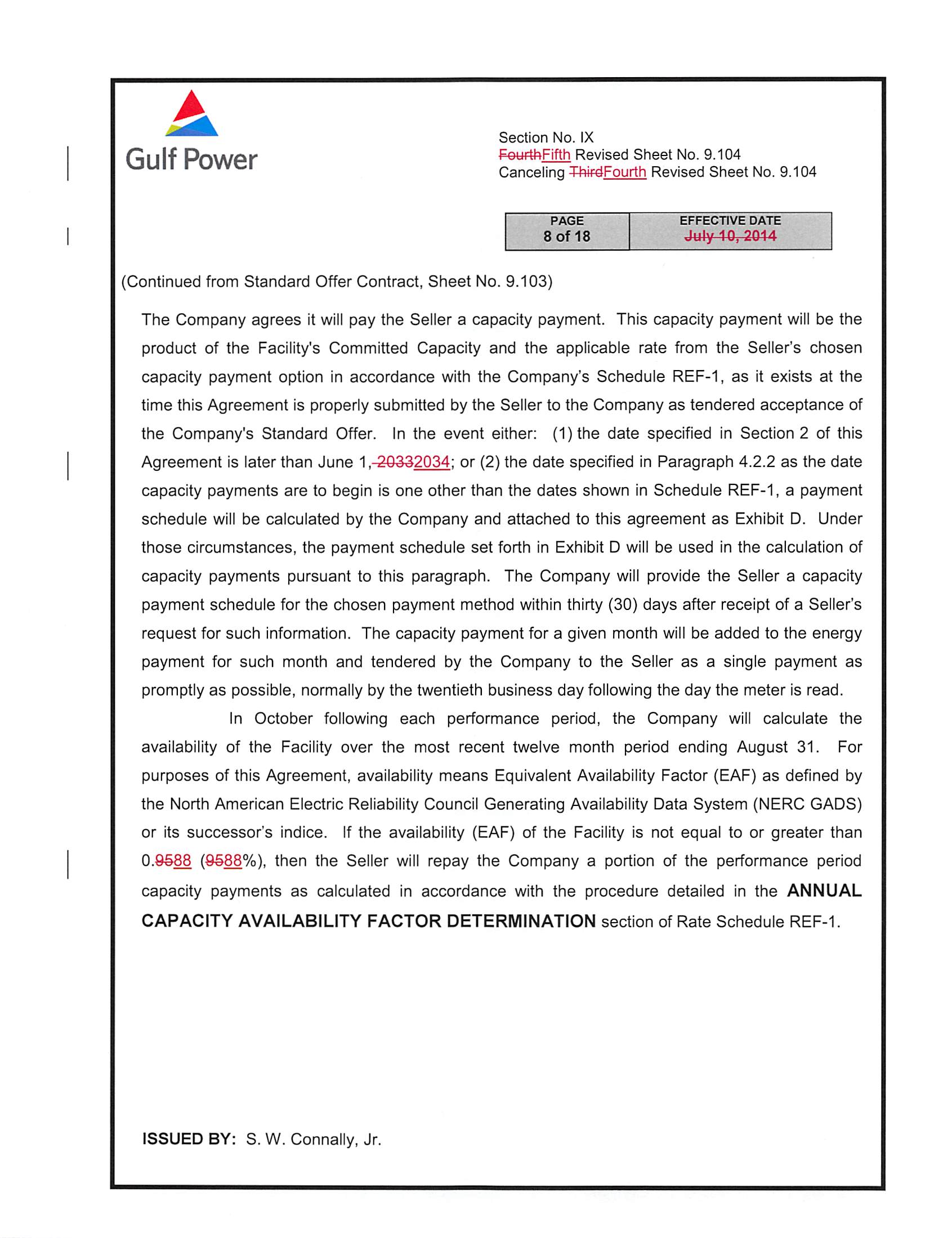 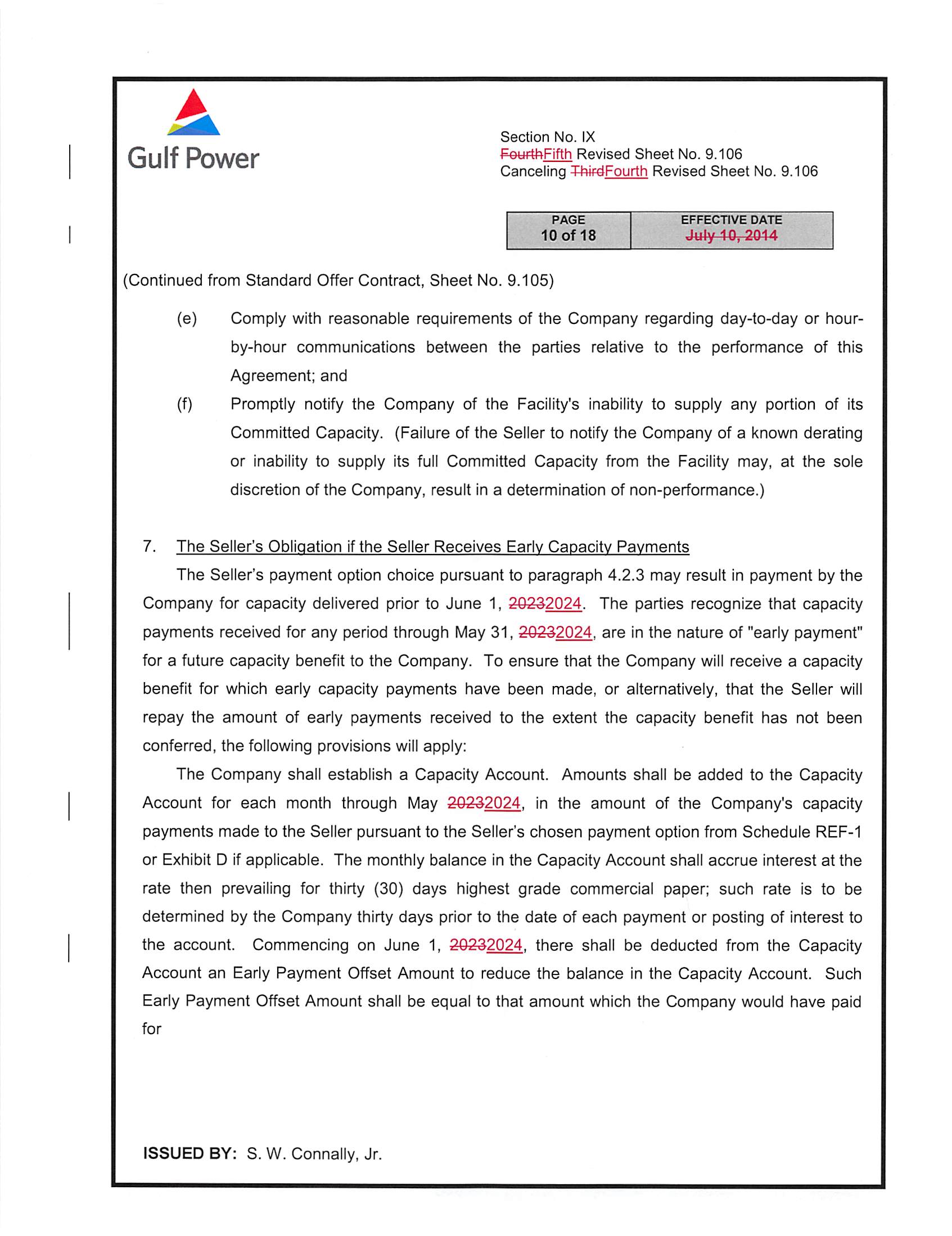 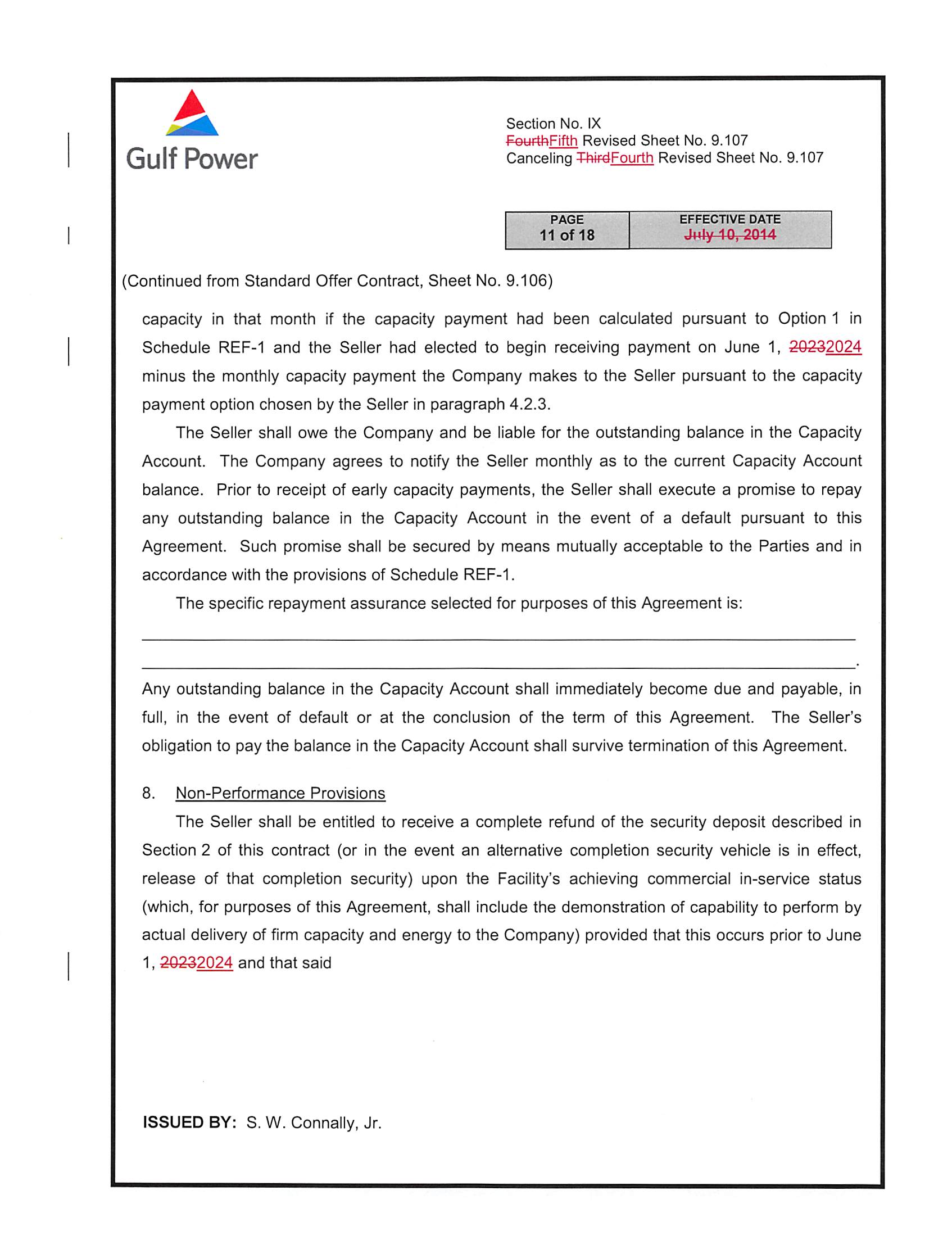 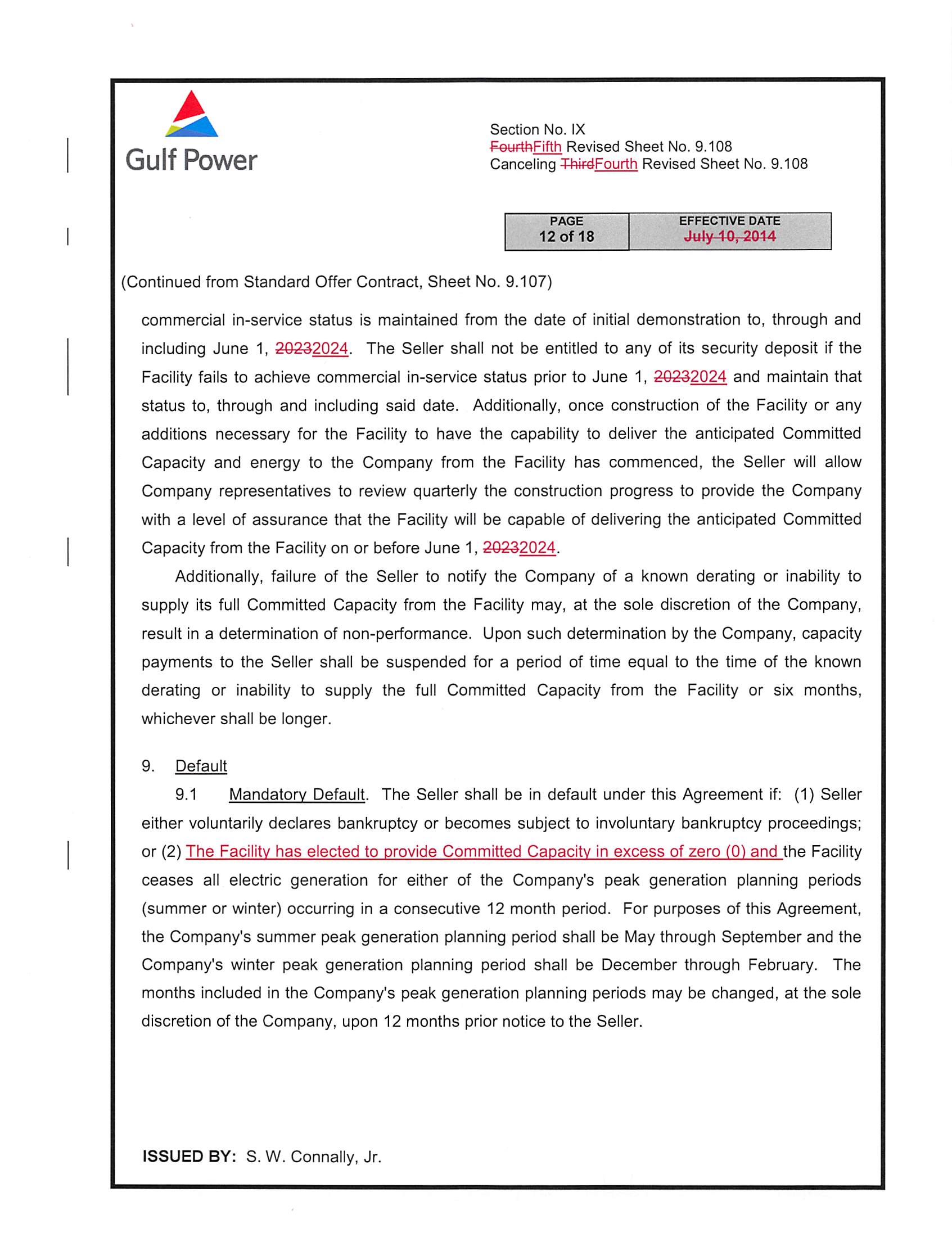 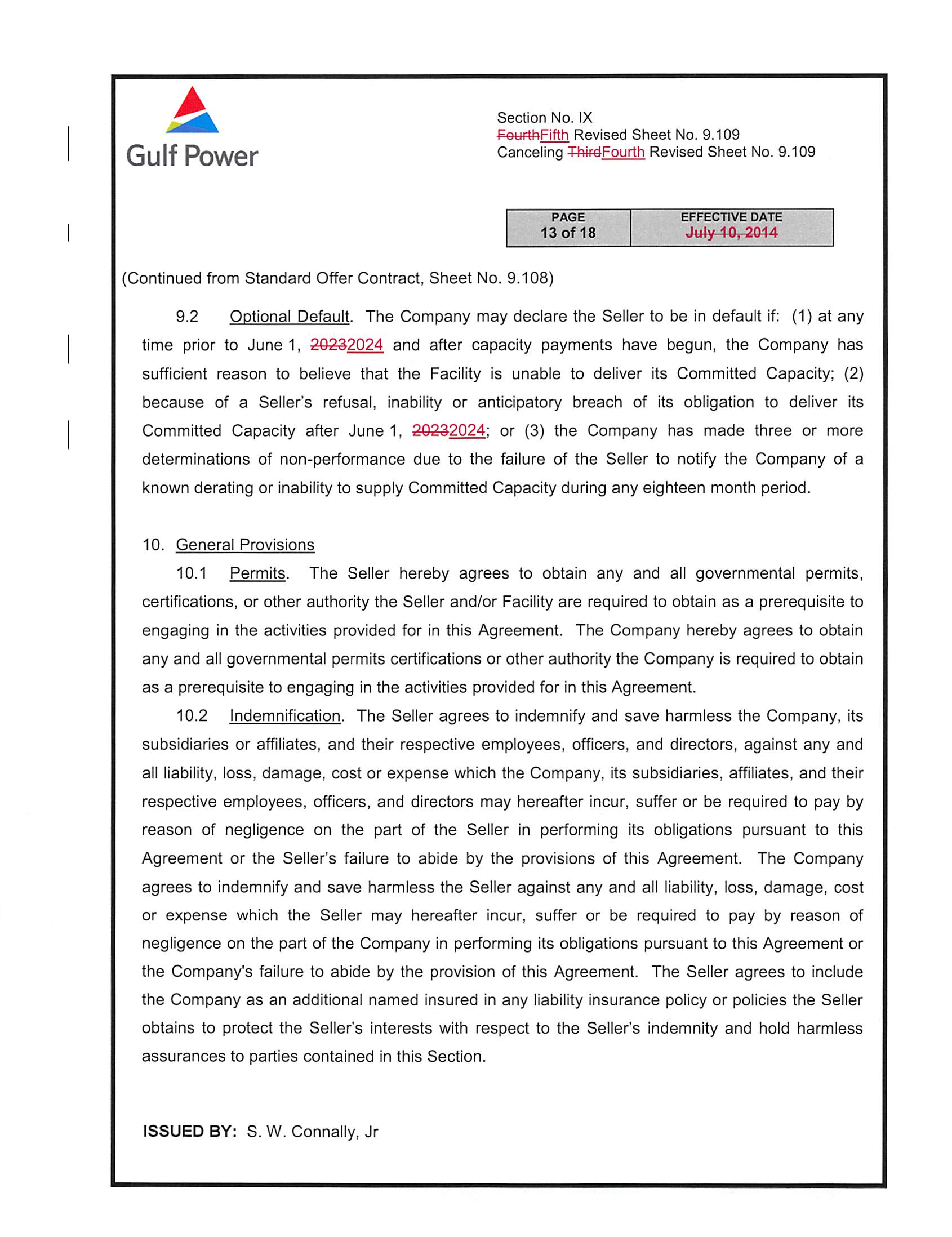 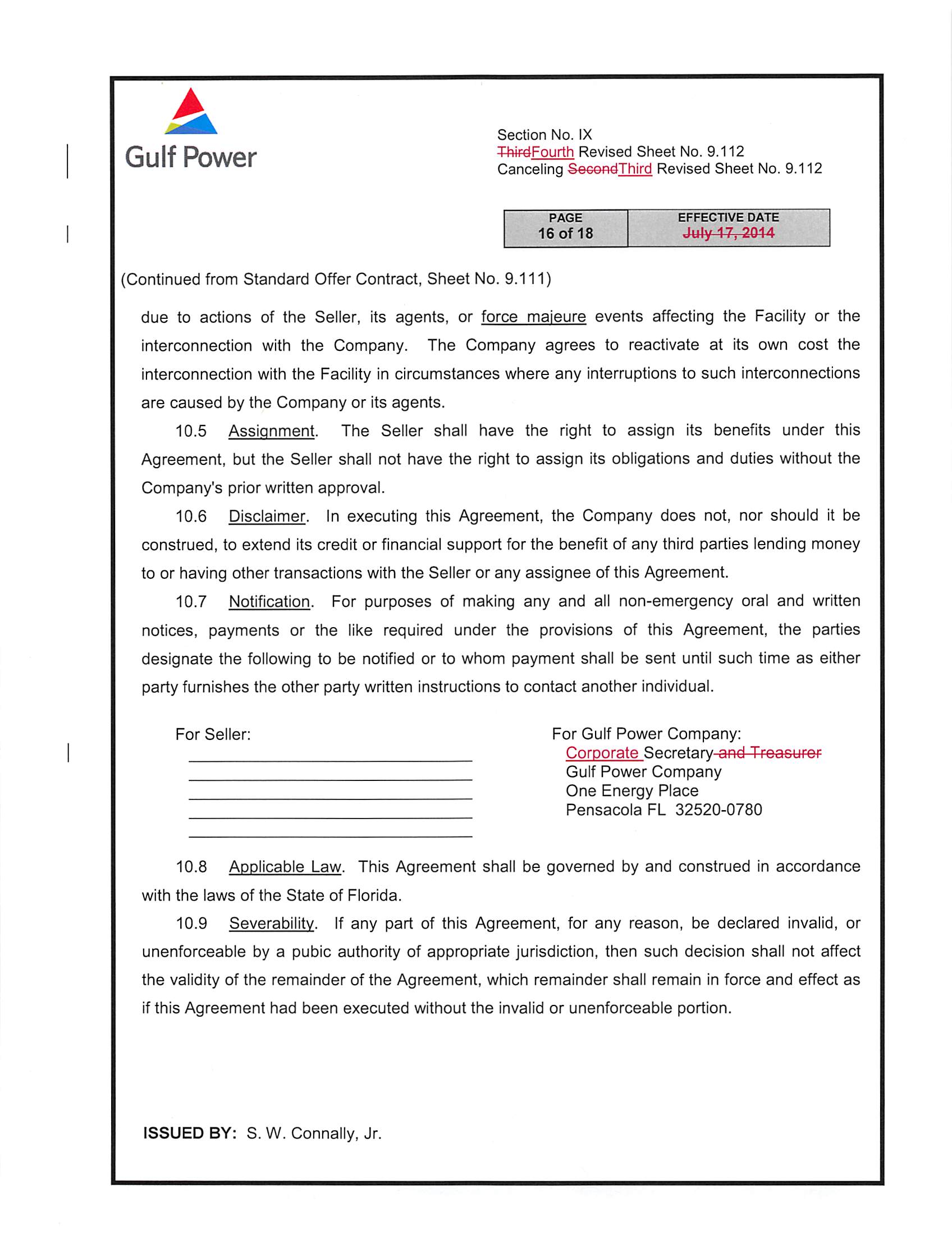 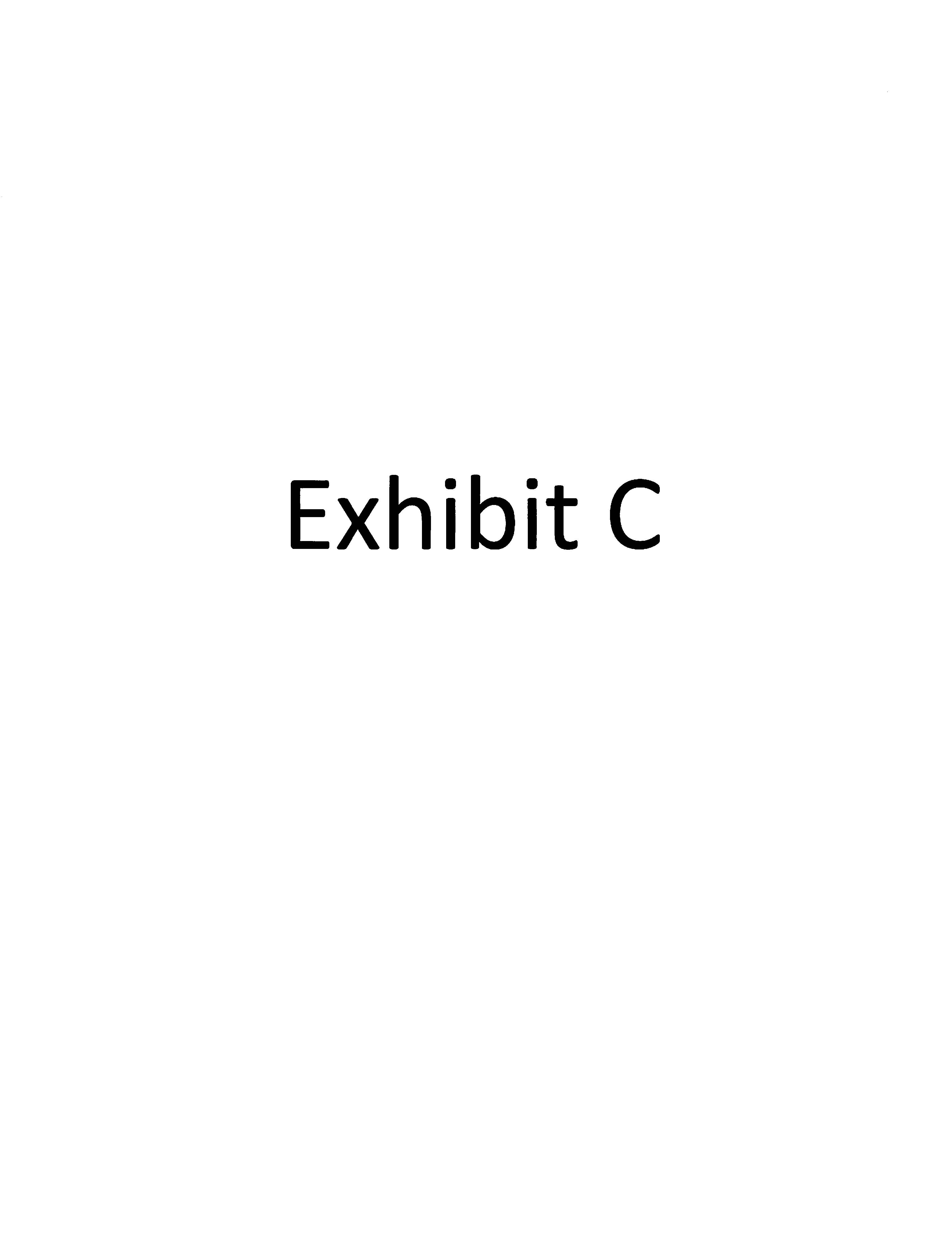 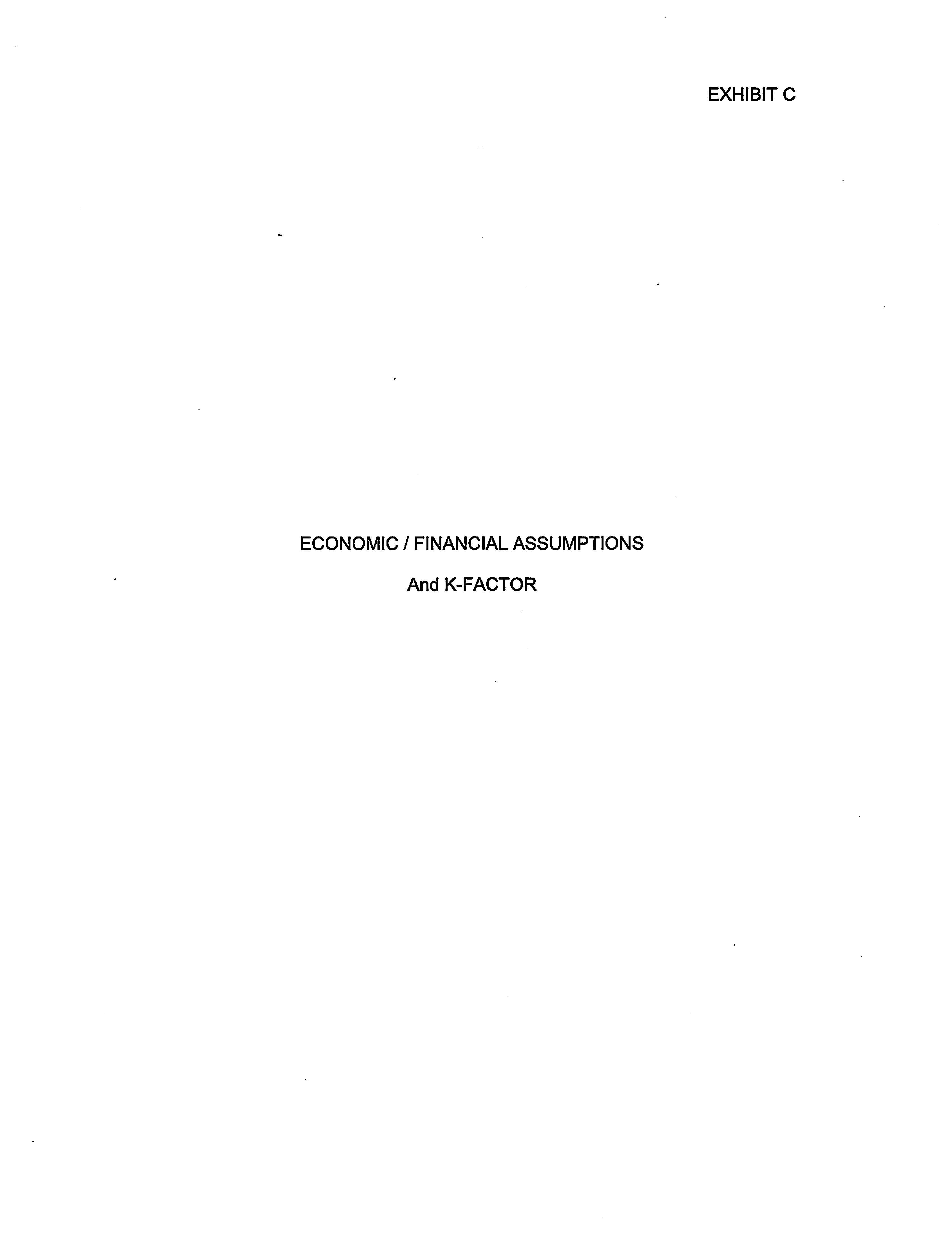 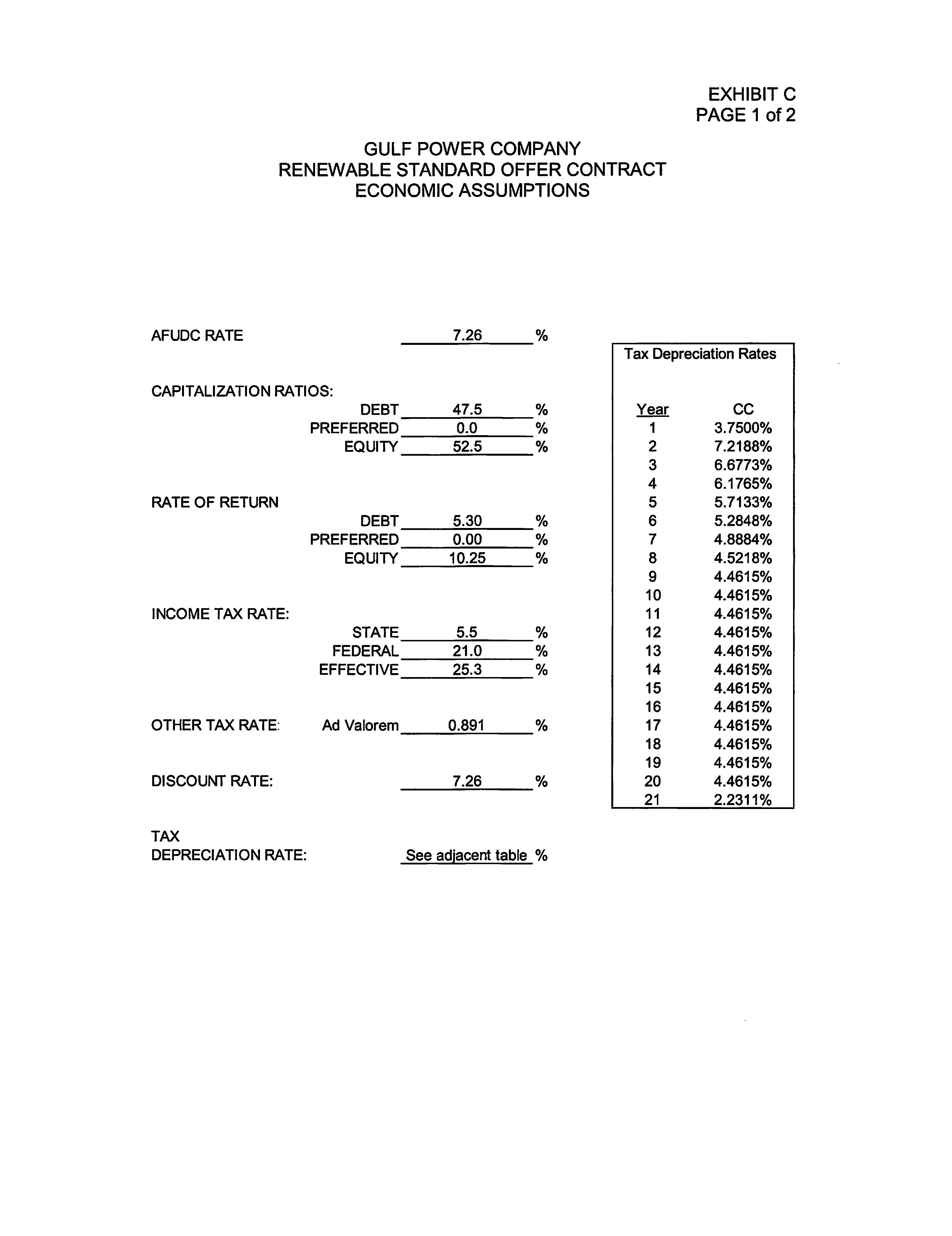 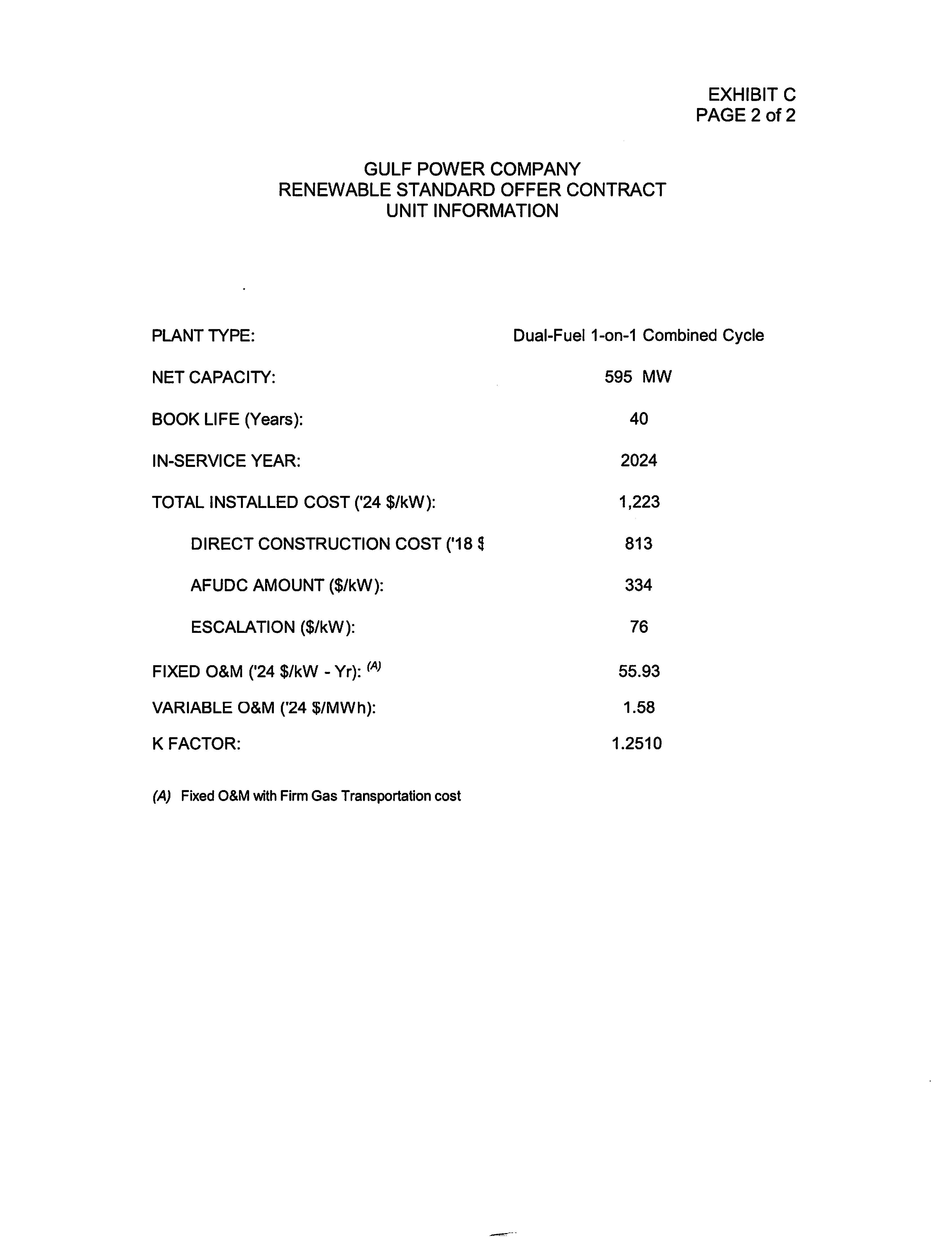 State of Florida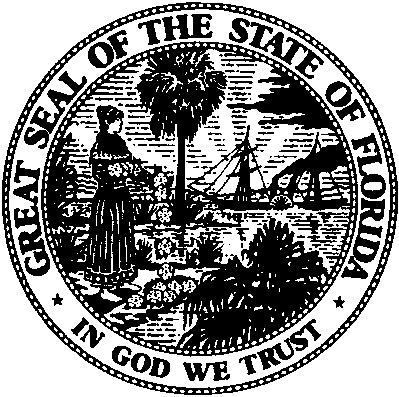 State of FloridaPublic Service CommissionCapital Circle Office Center ● 2540 Shumard Oak Boulevard
Tallahassee, Florida 32399-0850-M-E-M-O-R-A-N-D-U-M-Public Service CommissionCapital Circle Office Center ● 2540 Shumard Oak Boulevard
Tallahassee, Florida 32399-0850-M-E-M-O-R-A-N-D-U-M-DATE:May 23, 2018May 23, 2018May 23, 2018TO:Office of Commission Clerk (Stauffer)Office of Commission Clerk (Stauffer)Office of Commission Clerk (Stauffer)FROM:Division of Engineering (Wooten, Wright)Division of Economics (Higgins)Office of the General Counsel (Dziechciarz)Division of Engineering (Wooten, Wright)Division of Economics (Higgins)Office of the General Counsel (Dziechciarz)Division of Engineering (Wooten, Wright)Division of Economics (Higgins)Office of the General Counsel (Dziechciarz)RE:Docket No. 20180081-EQ – Petition for approval of new standard offer for purchase of firm capacity and energy from renewable energy facilities or small qualifying facilities and approval of tariff schedule REF-1, by Gulf Power Company.Docket No. 20180081-EQ – Petition for approval of new standard offer for purchase of firm capacity and energy from renewable energy facilities or small qualifying facilities and approval of tariff schedule REF-1, by Gulf Power Company.Docket No. 20180081-EQ – Petition for approval of new standard offer for purchase of firm capacity and energy from renewable energy facilities or small qualifying facilities and approval of tariff schedule REF-1, by Gulf Power Company.AGENDA:06/05/18 – Regular Agenda – Proposed Agency Action – Interested Persons May Participate06/05/18 – Regular Agenda – Proposed Agency Action – Interested Persons May Participate06/05/18 – Regular Agenda – Proposed Agency Action – Interested Persons May ParticipateCOMMISSIONERS ASSIGNED:COMMISSIONERS ASSIGNED:COMMISSIONERS ASSIGNED:All CommissionersPREHEARING OFFICER:PREHEARING OFFICER:PREHEARING OFFICER:AdministrativeCRITICAL DATES:CRITICAL DATES:CRITICAL DATES:NoneSPECIAL INSTRUCTIONS:SPECIAL INSTRUCTIONS:SPECIAL INSTRUCTIONS:Staff recommends the Commission simultaneously consider Docket Nos. 20180073-EQ, 20180081-EQ, 20180082-EQ, 20180083-EQ and 20180091-EQYearEnergy PaymentCapacity Payment (By Type)Capacity Payment (By Type)Capacity Payment (By Type)Capacity Payment (By Type)YearEnergy PaymentNormalLevelizedEarlyEarly LevelizedYear$(000)$(000)$(000)$(000)$(000)201910,391--3,8814,291202011,355--3,9634,322202111,860--4,0454,353202212,272--4,1304,385202312,831--4,2164,417202413,6014,1564,4784,3044,450202514,5547,1907,6894,3944,484202614,7397,3037,7104,4864,519202715,5267,4207,7324,5804,554202815,9397,5387,7544,6764,590202916,6907,6597,7774,7734,627203017,4767,7837,8014,8734,664203118,1817,9097,8254,9754,703203219,0318,0387,8495,0794,742203320,1018,1707,8745,1854,782203421,4508,3047,8995,2934,822203522,3408,4417,9255,4044,864203623,3528,5817,9525,5174,906203724,2138,7257,9795,6324,950203825,4938,8718,0065,7504,994Total341,396116,087114,24995,15992,420NPV (2019$)171,28550,54650,54650,54650,546